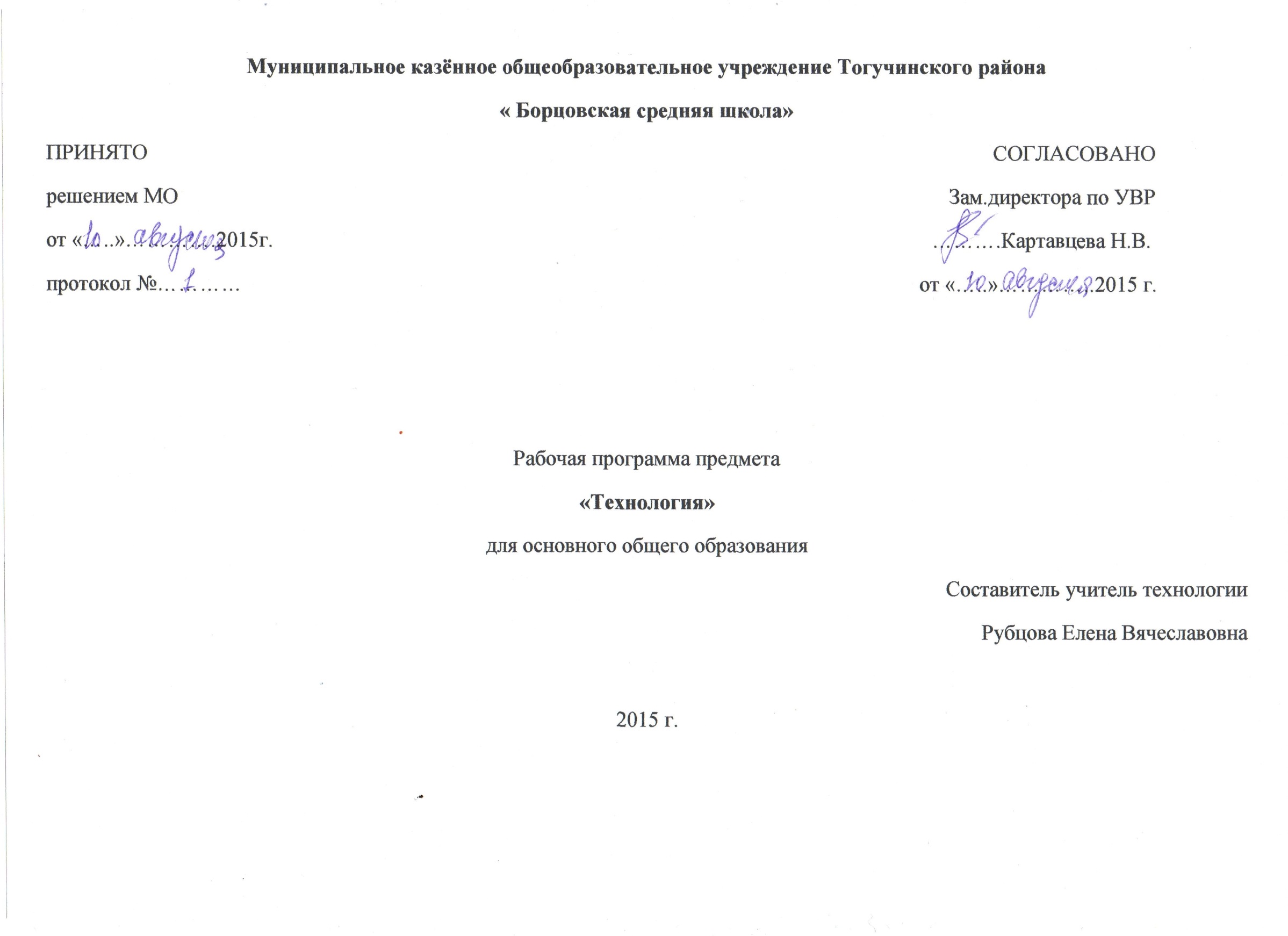 1.ПОЯСНИТЕЛЬНАЯ ЗАПИСКАРабочая программа предмета «Технология» обязательной предметной области «Технология» для основного общего образования разработана на основе нормативных документов:Федерального закона от 29 декабря 2012 г. №273 –ФЗ «Об образовании в Российской Федерации».Приказа Министерства образования и науки Российской Федерации от 17.12.2010 г. № 1897 «Об утверждении федерального государственного образовательного стандарта основного общего образования».Постановление Главного государственного санитарного врача Российской Федерации от 29.12.2010 г. № 189 Об утверждении СанПин, 2.4.2.2821-10 «Санитарно – эпидемиологические требования к условиям и организация обучения в образовательных учреждениях».Перечня учебников, рекомендованных и допущенных к использованию Минобрнауки России на 2015-2016 учебный год , УМК  Н.В Синица,В.Д.Симоненко. Технология.Технология ведения дома: 5 класс: учебник для учащихся общеобразовательных учреждений.-М.: Вентана – Граф, 2015.Основной образовательной программы  основного общего образования МКОУ Тогучинского района « Борцовская средняя школа»    (от «17» июня 2015 г. приказ №33§4).Учебного плана МКОУ Тогучинского района «Борцовская средняя школа»Авторской рабочей программой Н.В.Синица, П.С.Самородский, В.Д.Симоненко, О.В.Яковенко, О.П.Очинин, И.В.Матяш . Москва Издательский центр «Вентана - Граф» ,2015г.Основными целями изучения учебного предмета «Технология » в системе основного общего образования являются:Формирование представлений о составляющих техносферы, современном  производстве и распространённых в нём технологиях;Освоение технологического подхода как универсального алгоритма преобразующей и созидательной деятельности;Формирование представлений о технологической культуре  производства, развитие культуры труда подрастающих поколений на основе включения обучающихся в разнообразные виды технологической деятельности по созданию личностно или общественно значимых продуктов труда;Овладение необходимыми в повседневной жизни базовыми (безопасными) приёмами ручного и механизированного труда с использованием распространённых инструментов, механизмов и машин, способами управления отдельными видами бытовой техники;Овладение общетрудовыми и специальными умениями, необходимыми для проектирования и создания продуктов труда, ведения домашнего хозяйства;Развитие у обучающихся  познавательных интересов, технического мышления, пространственного воображения, интеллектуальных, творческих, коммуникативных и организаторских способностей;Формирование у обучающихся опыта самостоятельной проектно – исследовательской деятельности;Воспитание трудолюбия, бережливости , аккуратности ,целеустремлённости ,предприимчивости , ответственности за результаты своей деятельности, уважительного отношения к людям различных профессий и результатам их труда; воспитание  гражданских и патриотических качеств личности;Профессиональное самоопределение школьников в условиях рынка труда, формирование  гуманистически и прагматически ориентированного мировоззрения , социально обоснованных ценностных ориентаций.2.ОБЩАЯ ХАРАКТЕРИСТИКА ПРЕДМЕТА «ТЕХНОЛОГИЯ»Обучение школьников технологии строится на основе конкретных процессов преобразования и использования  материалов , энергии , информации, объектов природной и социальной среды.В данной программе изложено два основных направления технологии: «Индустриальные технологии» и «Технологии ведения дома», в рамках которых изучается учебный предмет. Выбор направления обучения школьников не должен проводиться по половому признаку, а должен исходить из интересов и склонностей учащихся , возможностей  образовательных учреждений , местных социально – экономических условий.Независимо от изучаемых технологий  содержание программы предусматривает освоение материала по следующим сквозным образовательным линиям:Культура, эргономика и эстетика труда;Получение, обработка, хранение и использование технической  и  технологической информации;Основы черчения, графики и дизайна;Элементы домашней и прикладной экономики, предпринимательства;Знакомство с миром профессий , выбор обучающимися жизненных, профессиональных планов;Влияние технологических процессов на окружающую среду и здоровье человека;Творческая, проектно- исследовательская деятельность;Технологическая  культура производства;История , перспективы и социальные последствия развития техники и технологии;Распространённые технологии современного производства.В результате  изучения технологии обучающиеся ознакомятся:С ролью технологий в развитии человечества, механизацией труда, технологической культурой производства ;Функциональными и стоимостными характеристиками предметов труда и технологий, себестоимостью продукции, экономией сырья, энергии, труда;Элементами домашней экономики, бюджетом семьи , предпринимательской деятельностью, рекламой, ценой, доходом, прибылью, налогом;Экологическими требованиями к технологиям, социальными последствиями применения технологий;Производительностью  труда, реализацией продукции;Устройством, управлением и обслуживанием доступных и посильных технико – технологических средств производства(инструментов, механизмов, приспособлений ,приборов, аппаратов, станков, машин);Предметами потребления , материальным изделием или нематериальной услугой , дизайном, проектом, конструкцией;Методами обеспечения безопасности труда, технологической дисциплиной, культурой труда, этикой общения на производстве;Информационными технологиями в производстве и сфере услуг; перспективными технологиями;овладеют;Основными методами и средствами преобразования и использования  материалов, энергии, информации, объектов социальной и природной среды, навыками созидательной, преобразующей, творческой  деятельности;Умением распознавать и оценивать свойства конструкционных, текстильных и поделочных материалов;Умением выбирать инструменты , приспособления  и оборудование для выполнения работ, находить необходимую информацию в различных источниках, в том числе с использованием компьютера;Навыками чтения и составления конструкторской и технологической документации, измерения параметров технологического процесса и продукта труда; выбора ,проектирования, конструирования , моделирования объекта труда и технологии с использованием компьютера;Навыками подготовки, организации и планирования  трудовой деятельности на рабочем месте  с учётом имеющихся ресурсов и условий , соблюдения условий культуры труда;Навыками организации рабочего места с соблюдением требований безопасности труда и правил использования инструментами , приспособлениями, оборудованием;Навыками выполнения  технологических операций с использованием ручных инструментов, приспособлений ,машин , оборудования;Умением разрабатывать учебный творческий проект, изготовлять изделия или получать продукты с использованием освоенных технологий;Умением соотносить личные потребности с требованиями , предъявляемыми различными массовыми профессиями к личным качествам человека.Все разделы программы содержат основные теоретические сведения, лабораторно – практические и практические работы. При этом предполагается , что перед выполнением практических работ обучающиеся должны освоить необходимый минимум теоретического материала. Основная форма обучения – учебно – практическая деятельность. Приоритетными методами являются упражнения , лабораторно – практические ,практические работы.Рабочей программой предусмотрено выполнение обучающимися в каждом учебном году творческого проекта. Соответствующая тема по учебному плану программы предлагается в конце каждого года обучения. Однако методически возможно построение годового учебного плана занятий с введением творческой , проектной деятельности с начала учебного года.При  организации творческой , проектной деятельности обучающихся необходимо акцентировать их внимание на потребительском назначении и стоимости продуктов труда – изделия, которое они выбирают в качестве объекта проектирования и изготовления. Учитель должен помочь школьникам выбрать такой объект для творческого проектирования (в соответствии с имеющимися возможностями), который обеспечил бы охват максимума рекомендуемых в программе для освоения технологических операций. При этом необходимо , чтобы объект был посильным для школьников соответствующего возраста.Обучение технологии предполагает широкое использование межпредметных связей. Это связи с алгеброй  и геометрией при проведении расчётных операций и графических построений; с химией при изучении свойств конструкционных и текстильных материалов, пищевых продуктов ; с физикой при изучении механических характеристик материалов , устройства и принципов работы машин , механизмов  приборов, видов современных технологий ; с историей и искусством при изучении технологий художественно – прикладной обработки материалов. При этом возможно проведение интегрированных занятий в рамках отдельных разделов.прописать про девочек 3.МЕСТО ПРЕДМЕТА «ТЕХНОЛОГИЯ» В УЧЕБНОМ ПЛАНЕ Учебный предмет «Технология» является необходимым компонентом общего образования школьников. Его содержание предоставляет обучающимся возможность войти в мир искусственной , созданной людьми среды техники и технологий ,называемой техносферой и являющейся главной составляющей окружающей человека действительности.В учебном плане школы на изучение предмета «Технология» выделяется 5-7 классах 2 часа в неделю (68 часов в год) , в 8 классе 1 час в неделю (34 часа в год). Девочки и мальчики занимаются раздельно, но классы объединенные 5-6класс, 7-8 класс. Для девочек преподается курс «Технологии ведения дома», мальчикам «Индустриальные технологии». С учетом общих требований федерального государственного образовательного стандарта основного общего образования второго поколения изучение предметной области  «Технология» должно обеспечить:Развитие инновационной творческой деятельности обучающихся в процессе решения прикладных учебных задач;Активное использование знаний, полученных при изучении других учебных предметов, и сформированных универсальных действий;Совершенствование умений осуществлять учебно - исследовательскую и проектную деятельность;Формирование представлений о социальных и этических аспектах научно – технического процесса;Формирование способности придавать экологическую направленность любой деятельности , проекту; демонстрировать экологическое мышление в разных формах деятельности.4.ЛИЧНОСТНЫЕ, МЕТАПРЕДМЕТНЫЕ, ПРЕДМЕТНЫЕ РЕЗУЛЬТАТЫПри изучении технологии в основной школе  обеспечивается достижение личностных, метапредметных и предметных результатов.ЛИЧНОСТНЫЕ РЕЗУЛЬТАТЫ  освоения обучающимися предмета «Технология» в основной школе:Формирование целостного мировоззрения, соответствующего современному уровню развития науки и общественной практики; проявление познавательной активности в области предметной технологической деятельности;Формирование ответственного отношения к изучению, готовности и способности обучающихся к саморазвитию и сомообразованию на основе мотивации к обучению и познания ; овладение элементами организации умственного и физического труда;Самооценка умственных и физических способностей при трудовой деятельности в различных сферах с позиций будущей социализации и стратификации;Воспитание трудолюбия и ответственности за результаты своей деятельности; выражение желания учиться для удовлетворения перспективных потребностей;Осознанный выбор и построение дальнейшей индивидуальной траектории образования на базе  осознанного ориентирования в мире профессий и профессиональных предпочтений с учетом устойчивых познавательных интересов, а также на основе формирования уважительного отношения к труду;Становление самоопределения в выбранной сфере будущей профессиональной деятельности , планирование  образовательной и профессиональной карьеры, осознание необходимости общественно полезного труда как условия безопасной и эффективной социализации;Формирование коммуникативной компетентности в общении и сотрудничестве со сверстниками ; умение общаться при коллективном выполнении работ или проектов с учетом общности интересов и возможностей членов трудового коллектива;Проявление технико – технологического и экономического мышления при организации своей деятельности;Самооценка готовности к предпринимательской деятельности в сфере технологий , к рациональному ведению домашнего хозяйства;Формирование основ экологической культуры , соответствующей современному уровню экологического мышления ;бережное отношение к природным и хозяйственным ресурсам;Развитие эстетического сознания через освоение художественного наследия народов России и мира, творческой деятельности эстетического характера; формирование индивидуально – личностных позиций обучающихся.МЕТАПРЕДМЕТНЫЕ РЕЗУЛЬТАТЫ освоения обучающимися предмета «Технология» в основной школе:Познавательные УУДсамостоятельное определение цели своего обучения, постановка и формулировка для себя новых задач в учёбе и познавательной деятельности;алгоритмизированное планирование процесса познавательно-трудовой деятельности;организация учебного сотрудничества и совместной деятельности с учителем и сверстниками; согласование и координация совместной познавательно-трудовой деятельности с другими её участниками; объективное оценивание вклада своей познавательно-трудовой деятельности в решение общих задач коллектива;оценивание правильности выполнения учебной задачи, собственных возможностей её решения; диагностика результатов познавательно-трудовой деятельности по принятым критериям и показателям; обоснование путей и средств устранения ошибок или разрешения противоречий в выполняемых технологических процессах;оценивание своей познавательно-трудовой деятельности с точки зрения нравственных, правовых норм, эстетических ценностей по принятым в обществе и коллективе требованиям и принципам;Регулятивные УУДопределение адекватных имеющимся организационным и материально-техническим условиям способов решения учебной или трудовой задачи на основе заданных алгоритмов;комбинирование известных алгоритмов технического и технологического творчества в ситуациях, не предполагающих стандартного применения одного из них; поиск новых решений возникшей технической или организационной проблемы;выявление потребностей, проектирование и создание объектов, имеющих потребительную стоимость; самостоятельная организация и выполнение различных творческих работ по созданию изделий и продуктов;виртуальное и натурное моделирование технических объектов, продуктов и технологических процессов: проявление     инновационного подхода к решению учебных и практических задач в процессе моделирования изделия или технологического            процесса;Коммуникативные УУДосознанное использование речевых средств в соответствии с задачей коммуникации для выражения своих чувств, мыслей и потребностей; планирование и регуляция своей деятельности; подбор аргументов, формулирование выводов по обоснованию технико-технологического и организационного решения; отражение в устной или письменной форме результатов своей деятельности;формирование и развитие компетентности в области использования информационно-коммуникационных технологий (ИКТ); выбор для решения познавательных и коммуникативных задач различных источников информации, включая энциклопедии, словари, интернет-ресурсы и другие базы данных;формирование и развитие экологического мышления, умение применять его в познавательной, коммуникативной, социальной практике и профессиональной ориентации.ПРЕДМЕТНЫЕ РЕЗУЛЬТАТЫ  освоения обучающимися предмета «Технология» в основной школе:в познавательной сфере:осознание роли техники и технологий для прогрессивного развития общества; формирование целостного представления о техносфере, сущности технологической культуры и культуры труда; классификация видов и назначения методов получения и преобразования материалов, энергии, информации, природных объектов, а также соответствующих технологий промышленного производства; ориентация в имеющихся и возможных средствах и технологиях создания объектов труда;практическое освоение обучающимися основ проектно-исследовательской деятельности; проведение наблюдений и экспериментов под руководством учителя; объяснение явлений, процессов и связей, выявляемых в ходе исследований;уяснение социальных и экологических последствий развития технологий промышленного и сельскохозяйственного производства, энергетики и транспорта; распознавание видов, назначения материалов, инструментов и оборудования, применяемого в технологических процессах; оценка технологических свойств сырья, материалов и областей их применения;развитие умений применять технологии представления, преобразования и использования информации, оценивать возможности и области применения средств и инструментов ИКТ в современном производстве или сфере обслуживания, рациональное использование учебной и дополнительной технической и технологической информации для проектирования и создания объектов труда;овладение средствами и формами графического отображения объектов или процессов, правилами выполнения графической документации, методами чтения технической, технологической и инструктивной информации;формирование умений устанавливать взаимосвязь знаний по разным учебным предметам для решения прикладных учебных задач; применение общенаучных знаний по предметам естественно-математического цикла в процессе подготовки и осуществления технологических процессов для обоснования и аргументации рациональности деятельности; применение элементов экономики при обосновании технологий и проектов;овладение алгоритмами и методами решения организационных и технико-технологических задач; овладение элементами научной организации труда, формами деятельности, соответствующими культуре труда и технологической культуре производства;в трудовой сфере:планирование технологического процесса и процесса труда; подбор материалов с учётом характера объекта труда и технологии; подбор инструментов, приспособлений и оборудования с учётом требований технологии и материально-энергетических ресурсов;овладение методами учебно-исследовательской и проектной деятельности, решения творческих задач, моделирования, конструирования; проектирование последовательности операций и составление операционной карты работ;выполнение технологических операций с соблюдением установленных норм, стандартов, ограничений; соблюдение трудовой и технологической дисциплины; соблюдение норм и правил безопасного труда, пожарной безопасности, правил санитарии и гигиены;выбор средств и видов представления технической и технологической информации в соответствии с коммуникативной задачей, сферой и ситуацией общения;контроль промежуточных и конечных результатов труда по установленным критериям и показателям с использованием контрольных и измерительных инструментов; выявление допущенных ошибок в процессе труда и обоснование способов их исправления;документирование результатов труда и проектной деятельности; расчёт себестоимости продукта труда; примерная экономическая оценка возможной прибыли с учётом сложившейся ситуации на рынке товаров и услуг;в мотивационной сфере:оценивание своей способности к труду в конкретной предметной деятельности; осознание ответственности за качество результатов труда;согласование своих потребностей и требований с потребностями и требованиями других участников познавательно-трудовой деятельности;формирование представлений о мире профессий, связанных с изучаемыми технологиями, их востребованности на рынке труда; направленное продвижение к выбору профиля технологической подготовки в старших классах полной средней школы или будущей профессии в учреждениях начального профессионального или среднего специального образования;выраженная готовность к труду в сфере материального производства или сфере услуг; оценивание своей способности и готовности к предпринимательской деятельности;стремление к экономии и бережливости в расходова . времени, материалов, денежных средств, труда; наличие логической культуры при обосновании объекта труда и выполнении работ;в эстетической сфере:овладение методами эстетического оформления изделий. обеспечения сохранности продуктов труда, дизайнерского проектирования изделий; разработка варианта рекламы выполненного объекта или результата труда;рациональное и эстетическое оснащение рабочего места  с учётом требований эргономики и элементов научной организации труда;умение выражать себя в доступных видах и формах художественно-прикладного творчества; художественное оформление объекта труда и оптимальное планирование работ;рациональный выбор рабочего костюма и опрятное содержание рабочей одежды;участие в оформлении класса и школы, озеленении пришкольного участка, стремление внести красоту в домашний быт;в коммуникативной сфере:практическое освоение умений, составляющих основу коммуникативной компетентности: действовать с учётом позиции другого и уметь согласовывать свои действия; устанавливать и поддерживать необходимые контакты с другими людьми; удовлетворительно владеть нормами и техникой общения; определять цели коммуникации, оценивать ситуацию, учитывать намерения и способы коммуникации партнёра, выбирать адекватные стратегии коммуникации;установление рабочих отношений в группе для выполнения практической работы или проекта, эффективное сотрудничество и способствование эффективной кооперации; интегрирование в группу сверстников и построение продуктивного взаимодействия со сверстниками и учителями;сравнение разных точек зрения перед принятием решения и осуществлением выбора; аргументирование своей точки зрения, отстаивание в споре своей позиции невраждебным,  для оппонентов образом;адекватное использование речевых средств для решения различных коммуникативных задач; овладение устной и письменной речью; построение монологических контекстных высказываний; публичная презентация и защита проекта изделия, продукта труда или услуги;в физиолого-психологической сфере:развитие моторики и координации движений рук при работе с ручными инструментами и выполнении операций с помощью машин и механизмов; достижение необходимой точности движений при выполнении различных технологических операций;соблюдение необходимой величины усилий, прикладываемых к инструментам, с учётом технологических требований, при многократном повторении движений в процессе выполнения работ;сочетание образного и логического мышления в проектной деятельности.Направление «Индустриальные технологии»Раздел «Технологии обработки конструкционных материалов»Выпускник научится:находить в учебной литературе сведения, необходимые для конструирования объекта и осуществления выбранной технологии его изготовления;читать технические рисунки, эскизы, чертежи, схемы;выполнять в масштабе чертежи и правильно оформлять технические рисунки и эскизы разрабатываемых объектов;осуществлять технологические процессы создания или ремонта материальных объектов.Выпускник получит возможность научиться:грамотно пользоваться графической документацией и технико-технологической информацией, применяемыми при проектировании, изготовлении и эксплуатации различных технических объектов;осуществлять технологические процессы создания или ремонта материальных объектов, имеющих инновационные элементы.Раздел «Электротехника»Выпускник научится:разбираться в адаптированной для школьников технико-технологической информации по электротехнике и ориентироваться в электрических схемах, которые применяются при разработке, создании и эксплуатации электрифицированных приборов и аппаратов, составлять простые электрические схемы цепей бытовых устройств и моделей;осуществлять технологические процессы сборки или ремонта объектов, содержащих электрические цепи, с учётом необходимости экономии электрической энергии. Выпускник получит возможность научиться:составлять электрические схемы, которые применяются при разработке электроустановок, создании и эксплуатации электрифицированных приборов и аппаратов, используя дополнительные источники информации (включая Интернет);осуществлять процессы сборки, регулировки или ремонта объектов, содержащих электрические цепи с элементами электроники.Направление  «Технологии ведения дома»Раздел «Кулинария»Выпускник научится:самостоятельно готовить для своей семьи простые кулинарные блюда из сырых и варёных овощей и фруктов, молока и молочных продуктов, яиц, рыбы, мяса, птицы, различных видов теста, круп и макаронных изделий, отвечающие           требованиям рационального питания, соблюдая правильную технологическую последовательность приготовления, санитарно    гигиенические требования и правила безопасной работы.Выпускник получит возможность научиться:составлять рацион питания на основе физиологических потребностей организма;выбирать пищевые продукты для удовлетворения потребностей организма в белках, углеводах, жирах, витаминах, минеральных веществах; организовывать своё рациональное питание в домашних условиях; применять различные способы обработки пищевых продуктов в целях сохранения в них питательных веществ;экономить электрическую энергию при обработке пищевых продуктов; оформлять приготовленные блюда, сервировать стол; соблюдать правила этикета за столом;определять виды экологического загрязнения пищевых продуктов; оценивать влияние техногенной сферы на окружающую среду и здоровье человека;выполнять мероприятия по предотвращению негативного влияния техногенной сферы на окружающую среду и здоровье человека.Раздел «Создание изделий из текстильных материалов»Выпускник научится:изготавливать с помощью ручных инструментов и швейной машины простые по конструкции модели швейных изделий, пользуясь технологической документацией;выполнять влажно-тепловую  обработку швейных изделий. Выпускник получит возможность научиться:выполнять несложные приёмы моделирования швейных изделий;определять и исправлять дефекты швейных изделий; выполнять художественную отделку швейных изделий;изготавливать изделия декоративно-прикладного искусства, региональных народных промыслов.Раздел «Технологии исследовательской, опытнической и проектной деятельности»Выпускник научится:планировать и выполнять учебные технико-технологические проекты: выявлять и формулировать проблему; обосновывать цель проекта, конструкцию изделия, сущность итогового продукта или желаемого результата; планировать последовательность (этапы) выполнения работ; составлять маршрутную и технологическую карту изготовления изделия; выбирать средства реализации замысла; контролировать ход и результаты выполнения проекта;представлять результаты выполненного проекта: готовить пояснительную записку; пользоваться основными видами проектной документации; представлять спроектированное и изготовленное изделие к защите, защищать проект с демонстрацией спроектированного и изготовленного изделия. Выпускник получит возможность научиться:организовывать и выполнять учебную проектную деятельность на основе установленных норм и стандартов, поиска новых технико-технологических решений; планировать и организовывать технологический процесс с учётом имеющихся ресурсов и условий;осуществлять презентацию, экономическую и экологическую оценку проекта, давать примерную оценку стоимости произведённого продукта как товара на рынке; разрабатывать вариант рекламы для продукта труда.Раздел «Современное производство и профессиональное самоопределение»Выпускник научится:планировать варианты личной профессиональной карьеры и путей получения профессионального образования на основе соотнесения своих интересов и возможностей с содержанием и условиями труда по массовым профессиям и их востребованностью на региональном рынке труда. Выпускник получит возможность научиться:планировать профессиональную карьеру;рационально выбирать пути продолжения образования или трудоустройства;ориентироваться в информации по трудоустройству и продолжению образования;оценивать свои возможности и возможности своей семьи для предпринимательской деятельности.5.ОСНОВНОЕ СОДЕРЖАНИЕ КУРСАНаправление «Индустриальные технологии»В области индустриальных технологий  главными целями образования являются:формирование целостного представления о техносфере, основанного на приобретённых знаниях, умениях и способах деятельности;приобретение опыта разнообразной практической деятельности  с техническими объектами, опыта познания и самообразования, опыта созидательной, преобразующей, творческой деятельности;формирование готовности и способности к выбору индивидуальной траектории последующего профессионального образования для деятельности в сфере промышленного производства.Приоритетными методами обучения индустриальным технологиям являются упражнения, лабораторно – практические и практические работы, выполнение творческих проектов. Лабораторно – практические работы выполняются преимущественно  по материаловедению и машиноведению. Все практические работы направлены на освоение различных технологий обработки материалов, выполнение графических и расчетных операций, освоение строительно – отделочных , ремонтных , санитарно – технических , электромонтажных работ и выполнение проектов.Направление «Технологии ведения дома»Основным видом деятельности учащихся, изучающих предмет «Технология» по направлению «Технологии ведения дома», является проектная деятельность. В течение учебного года учащиеся выполняют четыре проекта в рамках содержания четырёх разделов программы: «Технологии домашнего хозяйства», «Кулинария», «Создание изделий из текстильных материалов»«Художественные ремёсла»  К концу учебного года - комплексный творческий проект, объединяющий проекты, выполненные по каждому разделу. Содержание раздела «Электротехника» в 5-7 классах изучается в рамках раздела «Технологии домашнего хозяйства».По каждому разделу учащиеся изучают основной теоретический материал, осваивают необходимый минимум технологических операций, которые в дальнейшем позволяют выполнить творческие проекты.Новизной данной программы является использование в обучении школьников информационных и коммуникационных технологий, позволяющих расширить кругозор обучающихся за счёт обращения к различным источникам информации, в том числе сети Интернет, применение при выполнении творческих проектов текстовых и графических редакторов, компьютерных программ, дающих возможность проектировать интерьеры, выполнять схемы для рукоделия и др., создавать электронные презентации.В содержании программы сквозной линией проходят вопросы экологического и эстетического воспитания школьников, знакомство их с различными профессиями.СОДЕРЖАНИЕ ПРОГРАММЫ Раздел «Технологии обработки конструкционных материалов»Тема 1. Технологии ручной обработки древесины и древесных материалов5 классТеоретические сведения. Древесина как природный конструкционный материал, её строение, свойства и области применения. Пиломатериалы, их виды, области применения. Виды древесных материалов, свойства, области применения.Понятия «изделие» и «деталь». Графическое изображение деталей и изделий. Графическая документация: технический рисунок, эскиз, чертёж. Линии и условные обозначения. Прямоугольные проекции на одну, две и три плоскости (виды чертежа). Столярный верстак, его устройство. Ручные инструменты и приспособления для обработки древесины и древесных материалов.Последовательность изготовления деталей из древесины. Технологический процесс, технологическая карта.Разметка заготовок из древесины. Виды контрольно-измерительных и разметочных инструментов, применяемых при изготовлении изделий из древесины.Основные технологические операции ручной обработки древесины: пиление, строгание, сверление, зачистка деталей и изделий; контроль качества. Приспособления для ручной обработки древесины. Изготовление деталей различных геометрических форм ручными инструментами.Сборка деталей изделия из древесины с помощью гвоздей, пов, саморезов и клея. Отделка деталей и изделий тонированием и лакированием.Правила безопасного труда при работе ручными столярными инструментами.Лабораторно-практические и практические работы. Распознавание древесины и древесных материалов.Чтение чертежа. Выполнение эскиза или технического рисунка детали из древесины.Организация рабочего места для столярных работ.Разработка последовательности изготовления деталей из древесины.Разметка заготовок из древесины; способы применения контрольно-измерительных и разметочных инструментов.Ознакомление с видами и рациональными приёмами работы ручными инструментами при пилении, строгании, сверлении, зачистке деталей и изделий. Защитная и декоративная отделка изделий.Изготовление деталей и изделий по техническим рисункам, эскизам, чертежам и технологическим картам. Соединение деталей из древесины с помощью гвоздей, шурупов (саморезов), клея. Выявление дефектов в детали и их устранение. Соблюдение правил безопасной работы при использовании ручных инструментов, приспособлений и оборудования. Уборка рабочего места.6 классТеоретические сведения. Заготовка древесины, пороки древесины. Отходы древесины и их рациональное использование. Профессии, связанные с производством древесины, древесных материалов и восстановлением лесных массивов.Свойства древесины: физические (плотность, влажность), механические (твёрдость, прочность, упругость). Сушка древесины: естественная, искусственная.Общие сведения о сборочных чертежах. Графическое изображение соединений на чертежах. Спецификация составных частей изделия. Правила чтения сборочных чертежей.Технологическая карта и её назначение. Использование персонального компьютера (ПК) для подготовки графической документации.Соединение брусков из древесины: внакладку, с помощью шкантов.Изготовление цилиндрических и конических деталей ручным инструментом. Контроль качества изделий.Изготовление деталей и изделий по техническим рисункам, эскизам, чертежам и технологическим картам.Отделка деталей и изделий окрашиванием. Выявление дефектов в детали (изделии) и их устранение.Правила безопасного труда при работе ручными столярными инструментами.Лабораторно-практические и практические работы. Распознавание природных пороков древесины в материалах и заготовках.Исследование плотности древесины.Чтение сборочного чертежа. Определение последовательности сборки изделия по технологической документации.Разработка технологической карты изготовления детали из древесины.Изготовление изделия из древесины с соединением брусков внакладку.Изготовление деталей, имеющих цилиндрическую и коническую форму.Сборка  изделия по технологической документации.Окрашивание изделий из древесины красками и эмалями.7 классТеоретические сведения. Конструкторская и технологическая документация. Использование ПК для подготовки конструкторской и технологической документации.Заточка и настройка дереворежущих инструментов.Точность измерений и допуски при обработке. Отклонения допуски на размеры детали.Столярные шиповые соединения. Технология шипового соединения деталей. Выдалбливание проушин и гнёзд.Технология соединения деталей шкантами и шурупами в нагель. Рациональные приёмы работы ручными инструментами при подготовке деталей и сборке изделий.Изготовление деталей и изделий различных геометрических форм по техническим рисункам, эскизам, чертежам и технологическим картам.Правила безопасного труда при работе ручными столярными инструментами.Лабораторно-практические и практические работы. Разработка чертежей деталей и изделий. Разработка технологических  карт изготовления деталей из древесины.Настройка рубанка. Доводка лезвия ножа рубанка. Расчёт отклонений и допусков на размеры деталей.Расчёт шиповых соединений деревянной рамки.Изготовление изделий из древесины с шиповым соединением брусков. Ознакомление с рациональными приёмами работы ручными  инструментами при выпиливании, долблении и зачистке шипов и проушин.Соединение деталей из древесины шкантами и шурупами в нагель.Тема 2. Технологии машинной обработки древесины и древесных материалов6 классТеоретические сведения. Токарный станок  для обработки древесины: устройство, назначение .Организация работ на токарном станке. Оснастка и инструменты  для работы на токарном станке. Технология токарной обработки древесины. Контроль качества деталей. Графическая и технологическая документация для деталей из древесины, изготовляемых на токарном станке. Компьютеризация проектирования изделий из древесины и древесных материалов.Изготовление деталей и изделий на токарном станке  по техническим рисункам, эскизам, чертежам и технологическим картам. Профессии, связанные с производством и обработкой древесины и древесных материалов.Правила безопасного труда при работе на токарном станке.Лабораторно- практические работы. Изучение устройства токарного станка для обработки древесины. Организация рабочего места для выполнения токарных работ с древесиной. Соблюдение  правил безопасного труда при работе на токарном станке. Уборка рабочего места.Точение заготовок на токарном станке для обработки древесины . Шлифовка и зачистка готовых деталей.Точение деталей (цилиндрической и конической формы) на токарном станке для обработки древесины. Применение контрольно- измерительных инструментов при выполнении токарных работ.7 классТеоретические сведения. Конструкторская и технологическая документация для деталей из древесины ,изготовляемых на токарном станке . Использование  ПК для подготовки конструкторской и технологической документации.Технология обработки наружных фасонных поверхностей деталей из древесины. Обработка вогнутой и выпуклой криволинейной поверхности. Точение шаров и дисков.Технология  точения декоративных изделий, имеющих внутренние полости. Контроль качества деталей. Шлифовка и отделка изделий.Экологичность заготовки, производства и обработки  древесины и древесных материалов. Изготовление деталей на токарном станке по техническим рисункам, эскизам, чертежам и технологическим картам.Лабораторно- практические и практические работы. Выполнение чертежей и технологических карт для деталей из древесины, изготовляемых на токарном станке. Точение деталей из древесины по эскизам, чертежам и технологическим картам. Ознакомление  со способами применения разметочных и контрольно- измерительных инструментов при изготовлении деталей с фасонными поверхностями. Точение декоративных изделий из древесины. Ознакомление с рациональными приёмами работы при выполнении различных видов токарных работ. Соблюдение правил безопасного  труда при работе на станках. Уборка рабочего места.Тема 3. Технология обработки металлов и искусственных материалов5 классТеоретические сведения. Металлы  и их сплавы , область применения. Черные и цветные металлы. Основные технологические свойства металлов. Способы  обработки отливок из металла. Тонколистовой металл и проволока. Профессии, связанные с производством металлов. Виды и свойства искусственных материалов. Назначение и область применения искусственных материалов. Особенности  обработки искусственных материалов. Экологическая безопасность при обработке, применение и утилизация искусственных материалов. Рабочее место для ручной обработки металлов. Слесарный верстак и его назначение. Устройство слесарных  тисков. Инструменты и приспособления для ручной обработки металлов и искусственных материалов, их назначение и способы применения. Графические изображения деталей из металлов и искусственных материалов. Применение ПК для разработки графической документации. Технологии изготовления изделий из металлов и искусственных материалов ручными инструментами. Технологические карты. Технологические операции обработки металлов ручными инструментами: правка, разметка, резание,гибка,зачистка, сверление. Особенности выполнения работ. Основные сведения об имеющихся на промышленных предприятиях способах правки, резания, гибки, зачистки заготовок, получения отверстий в заготовках с помощью специального оборудования. Основные технологические операции обработки искусственных материалов ручными инструментами. Точность обработки и качество поверхности деталей. Контрольно- измерительные инструменты, применяемые при изготовлении деталей из металлов и искусственных материалов. Сборка изделий из тонколистного металла, проволоки искусственных материалов . Соединение заклепками. Соединение тонколистового металла фальцевым швом. Способы отделки поверхностей изделий из металлов и искусственных материалов . Профессии ,связанные с ручной обработкой металлов. Правила безопасного труда при ручной обработке металлов.Лабораторно-практические и практические работы.  Ознакомление с образцами тонколистового металла и проволоки, исследование их свойств. Ознакомление с видами и свойствами искусственных материалов . Организация рабочего места для ручной обработки металлов. Ознакомление с устройством слесарного верстака и тисков. Соблюдение правил  безопасного труда. Уборка рабочего места. Чтение чертежей . Графическое изображение изделий из тонколистового металла, проволоки и искусственных  материалов. Разработка  графической документации с помощью  ПК. Разработка технологии изготовления деталей из металлов и искусственных материалов. Правка заготовок из тонколистового металла и проволоки. Инструменты и  приспособления для правки. Размётка заготовок  из тонколистового металла, проволоки, пластмассы. Отработка навыков работы с инструментами для слесарной разметки. Резание заготовок из тонколистового  металла, проволоки, искусственных материалов. Зачистка деталей из тонколистового металла, проволоки, пластмассы. Гибка заготовок из тонколистового металла, проволоки. Отработка  навыков работы с инструментами и приспособлениями для гибки. Получение отверстий в заготовках из металлов и искусственных материалов. Применение электрической (аккумуляторной) дрели для сверления отверстий. Соединение деталей из тонколистового металла, проволоки, искусственных материалов. Отделка изделий из тонколистного металла, проволоки, искусственных материалов. Изготовление деталей из тонколистного металла, проволоки, искусственных материалов по эскизам, чертежам и технологическим картам. Визуальный и инструментальный контроль качества деталей. Выявление дефектов и их устранение.6 классТеоретические сведения. Металлы и их сплавы, область применения. Свойства искусственных материалов. Сортовой прокат, профили сортового проката. Чертежи  деталей из сортового проката. Применение компьютера для разработки графической документации. Чтение сборочных чертежей. Контрольно – измерительные инструменты. Устройство штангенциркуля. Измерение размеров деталей с помощью штангенциркуля. Технологии изготовления изделий из сортового проката. Технологические операции обработки металлов ручными инструментами: резание, рубка, опиливание, отделка; инструменты и приспособления для данных операций. Особенности резания слесарной ножовкой, рубки металла зубилом, опиливания заготовок напильником. Способы декоративной и лакокрасочной защиты и отделки поверхностей изделий из металлов и искусственных материалов. Профессии, связанные с ручной обработкой  металлов, механосборочными и ремонтными работами, отделкой поверхностей деталей, контролем  готовых изделий.Лабораторно – практические и практические работы. Распознавание видов металлов и сплавов, искусственных материалов. Ознакомление в видами сортового проката. Чтение чертежей отдельных деталей и сборочных чертежей. Выполнение чертежей деталей из сортового проката. Изучение устройства штангельциркуля. Измерение размеров деталей с помощью штангельцирккуля. Разработка технологической карты изготовления изделия из сортового проката. Резание металла и пласстмасы слесарной ножовкой. Рубка металла в тисках и на плите. Опиливание заготовок из металла и пластмасс. Отработка навыков работы с напильниками различных видов. Отделка поверхностей изделий. Соблюдение правил безопасного труда.7 классТеоретические сведения. Металлы и их сплавы, область применения. Классификация сталей. Термическая обработкасталей.Резьбовые соединения. Резьба. Технология нарезания в металлах и искусственных материалах наружной и внутренней резьбы вручную. Режущие инструменты (метчик, плашка), приспособления и оборудование для нарезания резьбы.Визуальный и инструментальный контроль качества деталей.Профессии, связанные с ручной обработкой металлов, термической обработкой материалов.Лабораторно-практические и практические работы. Ознакомление с термической обработкой стали.Нарезание наружной и внутренней резьбы вручную. Отработка навыков нарезания резьбы в металлах и искусственных материалах. Выявление дефектов и их устранение.Изготовление деталей из тонколистового металла, проволоки, искусственных материалов по эскизам, чертежам и технологическим картам.Тема 4. Технологии машинной обработки металлов и искусственных материалов5 классТеоретические сведения. Понятие о машинах и механизмах. Виды механизмов. Виды соединений. Простые и сложные детали. Профессии, связанные с обслуживанием машин и механизмов.Сверлильный станок: назначение, устройство. Организация рабочего места для работы на сверлильном станке. Инструменты и приспособления для работы на сверлильном станке. Правила безопасного труда при работе на сверлильном станке.Изготовление деталей из тонколистового металла, проволоки, искусственных материалов по эскизам, чертежам и технологическим картам.Лабораторно-практические и практические работы. Ознакомление с механизмами, машинами, соединениями, деталями.Ознакомление с устройством настольного сверлильного станка, с приспособлениями и инструментами для работы на станке.Отработка навыков работы на сверлильном станке. Применение контрольно-измерительных инструментов при сверлильных работах.6 классТеоретические сведения. Элементы машиноведения. Составные части машин. Виды механических передач. Понятие о передаточном отношении. Соединение деталей. Современные ручные технологические машины и механизмы для выполнения слесарных работ.Лабораторно-практические и практические работы. Ознакомление с составными частями машин Ознакомление с механизмами  (цепным, зубчатым, реечным), соединениями (шпоночными, шлицевыми). Определение передаточного отношения зубчатой передачи. Ознакомление с современными ручными технологическими машинами и механизмами для выполнения слесарных работ.7 классТеоретические сведения. Токарно-винторезный станок: устройство, назначение, приёмы подготовки к работе; приёмы правления и выполнения операций. Инструменты и приспособления для работы на токарном станке. Основные операции токаарной обработки и особенности их выполнения. Особенности точения изделий из искусственных материалов. Правила безопасной работы на токарном станке.Фрезерный станок: устройство, назначение, приёмы работы.  Инструменты и приспособления для работы на фрезерном станке. Основные операции фрезерной обработки и особенности их выполнения. Правила безопасной работы на фрезерном станке.Графическая документация для изготовления изделий на токаарном и фрезерном станках. Технологическая документация для изготовления изделий на токарном и фрезерном станках.  Операционная карта. Перспективные технологии производства деталей из металлов и искусственных материалов. Экологические проблемы производства, применения и утилизации изделий из металлов и искусственных материалов. Профессии, связанные с обслуживанием, наладкой и ремонтом  токарных и фрезерных станков.Лабораторно-практические и практические работы. Ознакомление с устройством школьного токарно-винторезного станка.Ознакомление с видами и назначением токарных резцов, режимами резания при токарной обработке.Управление токарно-винторезным станком. Наладка и настройка станка.Отработка приёмов работы на токарно-винторезном станке (обтачивание наружной цилиндрической поверхности, подрезка торца, сверление заготовки). Соблюдение правил безопасного труда. Уборка рабочего места.Нарезание резьбы плашкой на токарно-винторезном станке.Ознакомление с устройством настольного горизонтально-фрезерного станка. Ознакомление с режущим инструментом для фрезерования.Наладка и настройка школьного фрезерного станка. Установка фрезы и заготовки. Фрезерование. Соблюдение правил безопасного труда. Уборка рабочего места.Разработка чертежей для изготовления изделий на токарном и фрезерном станках. Применение ПК для разработки графической документации.Разработка операционной карты на изготовление детали вращения и детали, получаемой фрезерованием. Применение ПК для разработки технологической документации.Изготовление деталей из металла и искусственных материалов на токарном и фрезерном станках по эскизам, чертежам и технологическим картам.Тема 5. Технологии художественно-прикладной обработки материалов Теоретические сведения. Традиционные виды декоративно-прикладного творчества и народных промыслов при работе с древесиной. Единство функционального назначения, формы и художественного оформления изделия.Технологии художественно-прикладной обработки материалов. Выпиливание лобзиком. Материалы, инструменты и приспособления для выпиливания. Организация рабочего места. Приёмы выполнения работ. Правила безопасного труда.Технология выжигания по дереву. Материалы, инструменты и приспособления для выжигания. Организация рабочего места. Приёмы выполнения работ. Правила безопасного труда.Лабораторно-практические и практические работы. Выпиливание изделий из древесины и искусственных материалов лобзиком, их отделка. Определение требований к создаваемому изделию.Отделка изделий из древесины выжиганием. Разработка эскизов изделий и их декоративного оформления.Изготовление изделий декоративно-прикладного творчества по эскизам и чертежам. Отделка и презентация изделий.6 классТеоретические сведения. Традиционные виды декоративно-прикладного творчества и народных промыслов при работе с древесиной. История художественной обработки древесины.Резьба по дереву: оборудование и инструменты. Виды резьбы по дереву. Технологии выполнения ажурной, геометрической, рельефной и скульптурной резьбы по дереву1. Основные средства художественной выразительности в различных технологиях. Эстетические и эргономические требования к изделию.Правила безопасного труда при выполнении художественно-прикладных работ с древесиной.Профессии, связанные с художественной обработкой древесины.Лабораторно-практические и практические работы. Разработка изделия с учётом назначения и эстетических свойств. Выбор материалов и заготовок для резьбы по дереву. Освоение приёмов выполнения основных операций ручными инструментами. Художественная резьба по дереву по выбранной технологии.Изготовление изделий, содержащих художественную резьбу, по эскизам и чертежам. Отделка и презентация изделий. Соблюдение правил безопасного труда.7 классТеоретические сведения. Технологии художественно-прикладной обработки материалов1.Художественная обработка древесины. История мозаики. Виды мозаики (инкрустация, интарсия, блочная мозаика, маркетри).Технология изготовления мозаичных наборов. Материалы, рабочее место и инструменты. Подготовка рисунка, выполнение набора, отделка.Мозаика с металлическим контуром (филигрань, скань); подбор материалов, применяемые инструменты, технология выполнения.Художественное ручное тиснение по фольге: материалы заготовок, инструменты для тиснения. Особенности технологии ручного тиснения. Технология получения рельефных рисунков на фольге в технике басмы.Технология изготовления декоративных изделий из проволоки (ажурная скульптура из металла). Материалы, инструменты, приспособления.Технология художественной обработки изделий в технике просечного металла (просечное железо). Инструменты для просечки или выпиливания.Чеканка, история её возникновения, виды. Материалы изделий и инструменты. Технология чеканки: разработка эскиза, подготовка металлической пластины, перенос изображения на пластину, выполнение чеканки, зачистка и отделка.Правила безопасного труда при выполнении художественно-прикладных работ с древесиной и металлом.Профессии, связанные с художественной обработкой металла.Лабораторно-практические и практические работы. Изготовление мозаики из шпона. Разработка эскизов изделий, подбор материалов, выполнение работ, отделка.Изготовление мозаики с металлическим контуром (украшение мозаики филигранью или врезанным металлическим контуром).Освоение технологии изготовления изделия тиснением по фольге; подготовка фольги, подбор и копирование рисунка, тиснением  рисунка, отделка. Разработка эскизов и изготовление декоративного изделия из проволоки. Определение последовательности изготовления изделия. Изготовление изделия в технике просечного металла. Подбор рисунка, подготовка заготовки, разметка, обработка внутренних и наружных контуров, отделка.Изготовление металлических: рельефов методом чеканки: выбор изделия, правка заготовки, разработка рисунка и перенос его на металлическую поверхности, чеканка, зачистка, отделка.Раздел «Технологии домашнего хозяйства»Тема 1. Технологии ремонта деталей интерьера, одежды и обуви и ухода за ними5 классТеоретические сведения. Интерьер жилого помещения. Требования к интерьеру помещений в городском и сельском доме. Прихожая, гостиная, детская комшата, спальня, кухня: их назначение, оборудование, необходимей набор мебели, декоративное убранство.Способны ухода за различными видами напольных покрытий, лакированной и мягкой мебели, их мелкий ремонт. Способы удаления пятен с обивки мебели.Технология ухода за кухней. Средства для ухода за стенами, раковинами, посудой, кухонной мебелью. Экологические аспекты применения современных химических средств и препаратов в быту. Технологии ухода за одеждой: хранение, чистка и стирка одежды. Технологии ухода за обувью. Профессии в сфере обслуживания и сервиса.Лабораторно-практические и практические работы. Выполнение мелкого ремонта одежды, чистки обуви, восстановление лакокрасочных покрытий на мебели. Удаление пятен с одежды и обивки мебели. Соблюдение правил безопасного труда и гигиены.Изготовление полезных для дома вещей (из древесины и металла).6 классТеоретические сведения. Интерьер жилого помещения. Технология крепления настенных предметов. Выбор способа крепления в зависимости от веса предмета и материала стены. Инструменты и крепежные детали. Правила безопасного выполнения работ. Лабораторно-практические и практические работы. Закрепление настенных предметов (картины, стенда, полочки). Пробивание (сверление) отверстий в стене, установка крепёжных деталей.Тема 2. Эстетика и экология жилища5 классТеоретические сведения. Требования к интерьеру жилища: эстетические, экологические, эргономические. Оценка и регулирование микроклимата в доме. Современные приборы для поддержания температурного режима, влажности и состояния воздушной среды. Роль освещения в интерьере. Подбор на основе рекламной информации современной бытовой техники с учётом потребностей и доходов семьи. Правила пользования бытовой техникой.Лабораторно-практические и практические работы. Оценка микроклимата в помещении. Подбор бытовой техники по рекламным проспектам. Разработка плана размещения осветительных приборов. Разработка планов размещения бытовых приборов.Изготовление полезных для дома вещей (из древесины и металла).8 класс Теоретические сведения. Характеристика основных элементов систем энергоснабжения, теплоснабжения, водопровода и канализации в городском и сельском (дачном) домах. Правила их эксплуатации. Современные системы фильтрации воды. Система безопасности жилища.Лабораторно-практические и практические работы. Ознакомление с приточно-вытяжной естественной вентиляцией в помещении.Ознакомление с системой фильтрации воды (на лабораторном стенде).Изучение конструкции водопроводных смесителей.Тема 3. Бюджет семьи8 классТеоретические сведения. Источники  семейных доходов и бюджет семьи. Способы выявления потребностей семьи. Минимальные и оптимальные потребности. Потребительская корзина на одного человека. Технология построения семейного бюджета. Доходы и расходы семьи. Рациональное планирование расходов на основе актуальных потребностей семьи.Технология совершения покупок. Потребительские качества товаров и услуг. Правила поведения при совершении покупки. Способы защиты прав потребителей.Технология ведения бизнеса. Оценка возможностей предпринимательской деятельности для пополнения семейного бюджета. Выбор возможного объекта или услуги для предпринимательской деятельности на основе анализа потребностей местного населения и рынка потребительских товаров.Практические работы. Оценка имеющихся и возможных источников доходов семьи. Анализ потребностей членов семьи. Планирование недельных, месячных и годовых расходов семьи с учётом её состава. Изучение цен на рынке товаров и услуг в целях минимизации расходов в бюджете семьи.Анализ качества и потребительских свойств товаров. Выбор способа совершения покупки. Изучение отдельных положений законодательства по правам потребителей.Планирование возможной индивидуальной трудовой деятельности: обоснование объектов и услуг, примерная оценка доходности предприятия. Тема 4. Технологии ремонтно – отделочных работ6 классТеоретические сведения. Виды ремонтно-отделочных работ. Современные материалы для выполнения ремонтно-отделочных работ в жилых помещениях. Основы технологии штукатурных работ. Инструменты для штукатурных работ, их назначение. Особенности работы со штукатурными растворами. Технология оклейки помещений обоями. Декоративное оформление интерьера. Назначение и виды обоев. Виды клеев для наклейки обоев. Расчёт необходимого количества рулонов обоев. Профессии, связанные с выполнением ремонтно-отделочных и строительных работ. Способы решения экологических проблем, возникающих при проведении ремонтно-отделочных и строительных работ.Лабораторно-практические и практические работы. Проведение ремонтных штукатурных работ. Освоение инструментов для штукатурных работ. Заделка трещин, шлифовка.Разработка эскиза оформления стен декоративными элементами. Изучение видов обоев; подбор обоев по каталогам и образцам. Выбор обойного клея под вид обоев. Наклейка образцов обоев (на лабораторном стенде).7 классТеоретические сведения. Виды ремонтно-отделочных работ. Современные материалы для выполнения ремонтно-отделочных работ в жилых помещениях. Основы технологии малярных работ. Инструменты и приспособления для малярных работ. Виды красок и эмалей. Особенности окраски поверхностей помещений, применение трафаретов. Основы технологии плиточных работ. Виды плитки, применяемой для облицовки стен и полов. Материалы для наклейки плитки. Технология крепления плитки к стенам и полам. Профессии, связанные с выполнением ремонтно-отделочных и строительных работ. Соблюдение правил безопасного труда при выполнении ремонтно-отделочных работ.Лабораторно-практические и практические работы. Изучение технологии малярных работ. Подготовка поверхностей стен под окраску. Выбор краски, в том числе по каталогам и образцам. Изготовление трафарета для нанесения какого-либо рисунка на поверхность стены. Выполнение ремонтных малярных работ в школьных мастерских под руководством учителя. Ознакомление с технологией плиточных работ. Изучение различных типов плиток для облицовки стен и настилки полов. Замена отколовшейся плитки на участке стены (под руководством учителя).Тема 5. Технологии ремонта элементов систем водоснабжения и канализации6 классТеоретические сведения. Простейшее сантехническое оборудование в доме. Устройство водопроводных кранов и смесителей. Причины подтекания воды в водопроводных кранах и смесителях. Устранение простых неисправностей водопроводных кранов и смесителей. Инструменты и приспособления для сани-тарно-технических работ, их назначение. Профессии, связанные с выполнением санитарно-технических работ. Соблюдение правил безопасного труда при выполнении санитарно-технических работ.Лабораторно-практические и практические работы. Ознакомление с сантехническими инструментами и приспособлениями. Изготовление резиновых шайб и прокладок к вентилям и кранам.Разборка и сборка кранов и смесителей (на лабораторном стенде). Замена резиновых шайб и уплотнительных колец. Очистка аэратора смесителя.8 классТеоретические сведения. Схемы горячего и холодного водоснабжения в многоэтажном доме. Система канализации в доме. Мусоропроводы и мусоросборники.Водопровод и канализация: типичные неисправности и простейший ремонт. Способы монтажа кранов, вентилей и смесителей. Устройство сливных бачков различных типов. Приёмы работы с инструментами и приспособлениями для санитарно-технических работ. Утилизация сточных вод системы водоснабжения и канализации. Экологические проблемы, связанные с их утилизацией. Профессии, связанные с выполнением санитарно-технических работ.Лабораторно-практические и практические работы. Ознакомление со схемой системы водоснабжения и канализации в школе и дома. Изучение конструкции типового смывного бачка (на учебном стенде). Изготовление троса для чистки канализационных труб.Разборка и сборка запорных устройств системы водоснабжения со сменными буксами (на лабораторном стенде).Раздел «Электротехника»Тема 1. Электромонтажные и сборочные технологии8 классТеоретические сведения. Общее понятие об электрическом токе, о силе тока, напряжении и сопротивлении. Виды источников тока и приёмников электрической энергии. Условные графические изображения на электрических схемах. Понятие об электрической цепи и о её принципиальной схеме. Виды проводов. Инструменты для электромонтажных работ. Приёмы монтажа и соединений установочных проводов и установочных изделий. Правила безопасной работы с электроустановками, при выполнении электромонтажных работ. Профессии, связанные с выполнением электромонтажных и наладочных работ.Лабораторно-практические и практические работы. Чтение простой электрической схемы. Сборка электрической цепи из деталей конструктора с гальваническим источником тока. Исследование работы цепи при различных вариантах её сборки. Электромонтажные работы: ознакомление с видами электромонтажных инструментов и приёмами их использования; выполнение упражнений по механическому оконцеванию, соединению и ответвлению проводов. Изготовление удлинителя. Использование пробника для поиска обрыва в простых электрических цепях.Тема 2 . Электротехнические устройства с элементами автоматики8 классТеоретические сведения. Принципы работы и способы подключения плавких и автоматических предохранителей. Схема квартирной электропроводки. Подключение бытовых приёмников электрической энергии.Работа счётчика электрической энергии. Способы определения расхода и стоимости электрической энергии. Возможность одновременного включения нескольких бытовых приборов в сеть с учётом их мощности. Пути экономии электрической энергии.Понятие о преобразовании неэлектрических величин в электрические сигналы. Виды датчиков (механические, контактные, реостат), биметаллические реле. Понятие об автоматическом контроле и о регулировании. Виды и назначение автоматических устройств. Элементы автоматики в бытовых электротехнических устройствах. Простейшие схемы устройств автоматики.Влияние электротехнических и электронных приборов на окружающую среду и здоровье человека. Правила безопасной работы с электроустановками и при выполнении электромонтажных работ.Профессии, связанные с производством, эксплуатацией и обслуживанием электротехнических и электронных устройств.Лабораторно-практические и практические работы. Изучение схем квартирной электропроводки. Сборка модели квартирной проводки с использованием типовых аппаратов коммутации и защиты. Сборка и испытание модели автоматической сигнализации (из деталей электроконструктора).Тема 3. Бытовые электроприборы8 классТеоретические сведения. Применение электрической энергии в промышленности, на транспорте и в быту. Электроосветительные и электронагревательные приборы, их безопасная эксплуатация. Характеристики бытовых приборов по  их мощности и рабочему напряжению. Виды электронагревательных приборов. Пути экономии электрической энергии в быту. Технические характеристики ламп накаливания и люминесцентных энергосберегающих ламп. Их преимущества, недостатки и особенности эксплуатации. Общие сведения о бытовых микроволновых печах, об их устройстве и о правилах эксплуатации. Общие сведения о принципе работы, видах и правилах эксплуатации бытовых холодильников и стиральных машин. Цифровые приборы.Правила безопасного пользования бытовыми электроприборами.Лабораторно-практические и практические работы. Оценка  допустимой суммарной мощности электроприборов, подключаемых к одной розетке и в квартирной (домовой) сети. Исследование соотношения потребляемой мощности и силы света  различных ламп.Раздел «Современное производство и профессиональное самоопренделение»Тема 1. Сферы производства и разделение труда8 классТеоретические сведения. Сферы и отрасли современного производства. Основные составляющие производства. Основные структурные подразделения производственного предприятия. Влияние техники и технологий на виды, содержание и уровень квалификации труда. Уровни квалификации и уровни образования. Факторы, влияющие на уровень оплаты труда. Понятие о профессии, специальности, квалификации и компетентности работника.Лабораторно-практические и практические работы. Ознакомление с деятельностью производственного предприятия.Анализ структуры предприятия и профессионального разделения труда.Тема 2. Профессиональное образование и профессиональная карьера8 классТеоретические сведения. Роль профессии в жизни человека. Виды массовых профессий сферы индустриального производства и сервиса в регионе. Региональный рынок труда и его конъюнктура. Специальность, производительность и оплата труда. Классификация профессий. Внутренний мир человека и профессиональное самоопределение. Профессиональные интересы, склонности и способности. Диагностика и самодиагностика профессиональной пригодности к выбранному виду профессиональной деятельности. Мотивы и ценностные ориентации самоопределения. Источники получения информации о профессиях, путях и об уровнях профессионального образования. Профессиограмма и психограмма профессии. Выбор по справочнику профессионального учебного заведения, характеристика условий поступления в него и обучения там. Возможности построения карьеры в профессиональной деятельности.Здоровье и выбор профессии.Лабораторно-практические и практические работы. Ознакомление  по Единому тарифно-квалификационному справочнику с массовыми профессиями. Ознакомление с профессиограммами массовых для региона профессий. Анализ предложений работодателей на региональном рынке труда. Поиск информации в различных источниках, включая Интернет, о возможностях получения профессионального образования. Диагностика склонностей и качеств личности. Построение планов профессионального образования и трудоустройства. (Оставление плана физической подготовки к предполагаемой профессии.Раздел «Технологии исследовательской и опытнической деятельности»Тема 1. Исследовательская и созидательная деятельность5 классТеоретические сведения. Понятие творческого проекта. Порядок выбора темы проекта. Выбор тем проектов на основе потребностей и спроса на рынке товаров и услуг. Формулирование требований к выбранному изделию.Обоснование конструкции изделия. Методы поиска информации в книгах, журналах и сети Интернет. Этапы выполнения проекта (поисковый, технологический, заключительный).Технические и технологические задачи при проектировании изделия, возможные пути их решения (выбор материалов, рациональной конструкции, инструментов и технологий, порядил сборки, вариантов отделки). Подготовка графической и технологической документации. Расчёт стоимости материалов для изготовления изделия. Окончательный контроль и оценка проекта.Портфолио (журнал достижений) как показатель работы учащегося за учебный год. Способы проведения презентации проектов. Использование ПК при выполнении и презентации проекта.Практические работы. Обоснование выбора изделия на и основе личных потребностей. Поиск необходимой информации с использованием сети Интернет.Выбор видов изделий. Определение состава деталей. Выполнение эскиза, модели изделия. Составление учебной инструкционной карты.Изготовление деталей, сборка и отделка изделия. Оценка стоимости материалов для изготовления изделия. Подготовка пояснительной записки. Оформление проектных материалов. Презентация проекта.Варианты творческих проектов из древесины и поделочных материалов: предметы обихода и интерьера (подставки для ручек и карандашей, настольная полочка для дисков, полочки для цветов, подставки под горячую посуду, разделочные доски, подвеска для отрывного календаря, домики для птиц, декоративные панно, вешалки для одежды, рамки для фотографий), стульчик для отдыха на природе, головоломки, игрушки, куклы, модели автомобилей, судов и самолётов, раздаточные материалы для учебных занятий и др.Варианты творческих проектов из металлов и искусственных материалов: предметы обихода и интерьера (ручки для дверей, подставки для цветов, декоративные подсвечники, подставки под горячую посуду, брелок, подставка для книг, декоративные цепочки, номерок на дверь квартиры), отвёртка, подставка для паяльника, коробки для мелких деталей, головоломки, блёсны, наглядные пособия и др.6 классТеоретические сведения. Творческий проект. Понятие о техническом задании. Этапы проектирования и конструирования. Применение ПК при проектировании изделий. Технические и технологические задачи при проектировании изделия, возможные пути их решения (выбор материалов, рациональной конструкции, инструментов и технологий, порядка сборки, вариантов отделки). Цена изделия как товара. Основные виды проектной документации. Правила безопасного труда при выполнении творческих проектов.Практические работы. Коллективный анализ возможностей изготовления изделий, предложенных учащимися в качестве творческого проекта. Конструирование и проектирование деталей с помощью ПК.Разработка чертежей и технологических карт. Изготовление деталей и контроль их размеров. Сборка и отделка изделия. Оценка стоимости материалов для изготовления изделия, её сравнение с возможной рыночной ценой товара. Разработка варианта рекламы.Подготовка пояснительной записки. Оформление проектных материалов. Презентация проекта. Использование ПК при выполнении и презентации проекта.Варианты творческих проектов из древесины и поделочных материалов: предметы обихода и интерьера (подставки для салфеток, полочка для одежды, деревянные ложки, кухонные вилки и лопатки, подвеска для чашек, солонки, скамеечки, полочка для телефона, дверная ручка, карниз для кухни, подставка для цветов, панно с плоскорельефной резьбой, разделочная доска, украшенная геометрической резьбой), детская лопатка, кормушки для птиц, игрушки для детей (пирамидка, утёнок, фигурки-матрёшки), карандашница, коробка для мелких деталей, будка для четвероногого друга, садовый рыхлитель, игры (кегли, городки, шашки), крестовина для новогодней ёлки, ручки для напильников и стамесок, раздаточные материалы для учебных занятий и др.Варианты творческих проектов из металлов и искусственных материалов: предметы обихода и интерьера (вешалка-крючок, подвеска для цветов, инвентарь для мангала или камина, настенный светильник, ручка для дверки шкафчика), модели вертолёта и автомобилей, шпатель для ремонтных работ, шаблон для контроля углов, приспособление для изготовления заклёпок, нутромер, зажим для таблиц, подвеска, наглядные пособия, раздаточные материалы для учебных занятий и др.7классТеоретические сведения. Творческий проект. Этапы проектирования и конструирования. Проектирование изделий па предприятии (конструкторская и технологическая подготовка). Государственные стандарты на типовые детали и документацию (ЕСКД и ЕСТД).Основные технические и технологические задачи при проектировании изделия, возможные пути их решения. Применение ПК при проектировании. Экономическая оценка стоимости выполнения проекта. Методика проведения электронной презентации проектов (сценарии, содержание).Практические работы. Обоснование идеи изделия на основе маркетинговых опросов. Поиск необходимой информации с использованием сети Интернет. Конструирование и дизайн-проектирование изделия с использованием ПК, установление состава деталей.Разработка чертежей деталей проектного изделия. Составление технологических карт изготовления деталей изделия. Изготовление деталей изделия, сборка изделия и его отделка. Разработка варианта рекламы. Оформление проектных материалов. Подготовка электронной презентации проекта.Варианты творческих проектов из древесины и поделочных материалов: предметы обихода и интерьера (табурет, столик складной для балкона, банкетка, скалка, шкатулка, стаканчик для ручек и карандашей, толкушка, столик, ваза для конфет и печенья, полочка для ванной комнаты, ваза, чаша, тарелка, сахарница-бочонок, кухонный комплект для измельчения специй, аптечка, полочка-вешалка для детской одежды, рама для зеркала, подсвечник, приспособление для колки орехов), изделия декоративно-прикладного творчества (шахматная доска, мозаичное панно, шкатулка, мозаика с металлическим контуром), киянка, угольник, выпиловочный столик, массажёр, игрушки для детей, наглядные пособия и др.Варианты творческих проектов из металлов и искусственных материалов: предметы обихода и интерьера (подставка для цветов, картина из проволоки, мастерок для ремонтных работ, флюгер, вешалка-крючок, ручки для шкафчиков), изделия декоративно-прикладного творчества (панно, выполненное тиснением по фольге, ажурная скульптура из проволоки, изделия в технике басмы и просечного металла, чеканка), струбцина, вороток для нарезания резьбы, отвёртка, фигурки из проволоки, модели автомобилей и кораблей, наглядные пособия, раздаточные материалы для учебных занятий и др.8 классТеоретические сведения. Проектирование как сфера профессиональной деятельности. Последовательность проектирования. Банк идей. Реализация проекта. Оценка проекта.Практические работы. Обоснование темы творческого проекта. Поиск и изучение информации по проблеме, формирование базы данных.Разработка нескольких вариантов решения проблемы, выбор лучшего варианта и подготовка необходимой документации.Выполнение проекта и анализ результатов работы. Оформление пояснительной записки и проведение презентации с помощью ПК.Варианты творческих проектов: «Семейный бюджет», «Бизнес-план семейного предприятия», «Дом будущего», «Мой профессиональный выбор» и др.Направление «Технологии ведения дома»Основным видом деятельности учащихся , изучающих предмет «Технологии ведения дома» ,является проектная деятельность. В течение учебного года учащиеся выполняют четыре проекта в рамках содержания четырех разделов программы: «Технологии домашнего хозяйства», «Кулинария», «Создание изделий из текстильных материалов» и «Художественные ремесла», а к  концу учебного года – комплексный творческий проект, объединяющий проекты, выполненные по каждому разделу. Содержание раздела «Электротехника» в 5-7 классах изучается в рамках раздела «Электротехника» в 5-7 классах изучается в рамках раздела «Технологии домашнего хозяйства».По каждому разделу учащиеся изучают  основной теоретический материал, осваивают необходимый минимум технологических операций. Которые в дальнейшем позволяют выполнить творческие проекты.Новизной данной программы является использование в обучении школьников информационных и коммуникативных технологий, позволяющих расширить кругозор обучающихся за счет обращения к различным источникам информации, в том числе сети Интернет; применение при выполнении творческих проектов текстовых и графических редакторов, компьютерных программ, дающих возможность проектировать интерьеры ,выполнять схемы для рукоделия, создавать электронные презентации.В содержании программы сквозной линией проходят вопросы экологического и эстетического воспитания школьников, знакомство их с различными профессиями.Раздел «Технологии домашнего хозяйства»Тема 1. Интерьер кухни , столовой5 классТеоретические сведения. Понятие об интерьере. Требования к интерьеру: эргономические, санитарно-гигиенические, эстетические.Создание интерьера кухни с учётом запросов и потребностей семьи и санитарно-гигиенических требований. Планировка кухни. Разделение кухни на зону приготовления пищи (рабочая зона) и зону приёма пищи (зона столовой). Оборудование кухни и его рациональное размещение в интерьере. Цветовое решение кухни. Использование современных материалов в отделке кухни. Декоративное оформление. Современные стили в оформлении кухни. Проектирование кухни с помощью ПК.Лабораторно-практические и практические работы. Разработка плана размещения оборудования на кухне-столовой.Проектирование кухни с помощью ПК.Тема 2. Интерьер жилого дома6 классТеоретические сведения. Понятие о жилом помещении: жилой дом, квартира, комната, многоквартирный дом. Зонирование пространства жилого дома. Организация зон приготовления и приёма пищи, отдыха и общения членов семьи, приёма гостей, зоны сна, санитарно-гигиенической зоны. Зонирование комнаты подростка.Понятие о композиции в интерьере. Интерьер жилого дома. Современные стили в интерьере. Использование современных материалов и подбор цветового решения в отделке квартиры. Виды отделки потолка, стен, пола. Декоративное оформление интерьера. Применение текстиля в интерьере. Основные виды занавесей для окон.Лабораторно-практические и практические работы. Выполнение электронной презентации «Декоративное оформление интерьера». Разработка плана жилого дома. Подбор современных материалов для отделки потолка, стен, пола. Изготовление макета оформления окон.Тема 3. Комнатные растения в интерьере6 классТеоретические сведения. Понятие о фитодизайне как искусстве оформления интерьера, создания композиций с использованием растений. Роль комнатных растений в интерьере. Приёмы их размещения в интерьере: одиночные растения, композиция из горшечных растений, комнатный садик, террариум.Требования растений к окружающим условиям. Светолюбивые, теневыносливые и тенелюбивые растения. Разновидности комнатных растений: декоративнолистные, декоративноцветущие комнатные, декоративноцветущие горшечные, кактусы и суккуленты. Виды растений по внешним данным: злаковидные, растения с прямостоячими стеблями, лианы и ампельные растения, розеточные, шарообразные и кустистые растения.Технологии выращивания комнатных растений. Влияние растений на микроклимат помещения. Правила ухода за комнатными растениями. Пересадка и перевалка комнатного растения. Технологии выращивания цветов без почвы: гидропоника, на субстратах, аэропоника. Профессия садовник.Лабораторно-практические и практические работы. Перевалка (пересадка) комнатных растений. Уход за растениями в кабинете технологии, классной комнате, холлах школы.Тема 4. Освещение жилого помещения. Предметы искусства и коллекции в интерьере7 классТеоретические сведения. Роль освещения в интерьере. Понятие о системе освещения жилого помещения. Естественное и искусственное освещение. Типы ламп: накаливания, люминесцентные, галогенные, светодиодные. Особенности конструкции ламп, область применения, потребляемая электроэнергия, достоинства и недостатки.Типы светильников: рассеянного и направленного освещения. Виды светильников: потолочные висячие, настенные, настольные, напольные, встроенные, рельсовые, тросовые. Современные системы управления светом: выключатели, переключатели, диммеры. Комплексная система управления «умный дом». Типы освещения: общее, местное, направленное, декоративное, комбинированное. Предметы искусства и коллекции в интерьере. Оформление и размещение картин. Понятие о коллекционировании. Размещение коллекций в интерьере. Профессия дизайнер.Лабораторно-практические и практические работы. Выполнение электронной презентации «Освещение жилого дома».Систематизация коллекции, книг.Тема 5. Гигиена жилища7 классТеоретические сведения. Значение в жизни человека соблюдения и поддержания чистоты и порядка в жилом помещении. Виды уборки: ежедневная (сухая), еженедельная (влажная), генеральная. Их особенности и правила проведения. Современные натуральные и синтетические средства, применяемые при уходе за посудой, уборке помещения.Лабораторно -практические и практические работы. Генеральная уборка кабинета технологии. Подбор моющих средств для уборки помещения.Тема 6. Экология жилища8 классТеоретические сведения. Характеристика основных элементов систем энергоснабжения, теплоснабжения, водопровода и канализации в городском и сельском (дачном) домах. Правила их эксплуатации. Современные системы фильтрации воды. Система безопасности жилища.Лабораторно-практические и практические работы. Ознакомление с приточно-вытяжной естественной вентиляцией в помещении. Ознакомление с системой фильтрации воды (на лабораторном стенде). Изучение конструкции водопроводные смесителей.Тема 7. Водоснабжение и канализация в доме 8 классТеоретические сведения. Схемы горячего и холодного водоснабжения в многоэтажном доме. Система канализации в доме.Мусоропроводы и мусоросборники. Работа счётчика расхода воды. Способы определения расхода и стоимости расхода воды. Утилизация сточных вод системы водоснабжения и канализации. Экологические проблемы, связанные с их утилизацией.Лабораторно-практические и практические работы. Ознакомление со схемой системы водоснабжения и канализации в школе и дома. Определение расхода и стоимости горячей и холодной воды за месяц.Раздел «Электротехника»Тема 1. Бытовые электроприборы 5 классТеоретические сведения. Общие сведения о видах, принципе действия и правилах эксплуатации бытовых электроприборов на кухне: бытового холодильника, микроволновой печи (СВЧ), посудомоечной машины.Лабораторно-практические и практические работы. Изучение потребности в бытовых электроприборах на кухне. Изучение безопасных приёмов работы с бытовыми электроприборами. Изучение правил эксплуатации микроволновой печи и бытового холодильника.7 классТеоретические сведения. Зависимость здоровья и самочувствия людей от поддержания чистоты в доме. Электрические бытовые приборы для уборки и создания микроклимата в помещении. Современный пылесос, его функции. Робот-пылесос. Понятие о микроклимате. Приборы для создания микроклимата (климатические приборы): кондиционер, ионизатор-очиститель воздуха, озонатор. Функции климатических приборов.Лабораторно-практические и практические работы. Изучение потребности в бытовых электроприборах для уборки и создания микроклимата в помещении. Подбор современной бытовой техники с учётом потребностей и доходов семьи.8 классТеоретические сведения. Применение электрической энергии в промышленности, на транспорте и в быту. Электронагревательные приборы, их характеристики по мощности и рабочему напряжению. Виды электронагревательных приборов. Электрическая и индукционная плиты на кухне: принцип действия, правила эксплуатации. Преимущества и недостатки. Пути экономии электрической энергии в быту. Правила безопасного пользования бытовыми электроприборами.Отопительные электроприборы. Назначение, устройство, правила эксплуатации рефлектора, воздухонагревателя, масляного обогревателя (радиатора). Экономия электроэнергии при пользовании отопительными приборами. Устройство и принцип действия электрического фена для сушки волос.Общие сведения о принципе работы, видах и правилах эксплуатации стиральных машин-автоматов, электрических вытяжных устройств.Электронные приборы: телевизоры, ПУБ-плееры, музыкальные центры, компьютеры, часы и др. Сокращение срока их службы и поломка при скачках напряжения. Способы защиты приборов от скачков напряжения.Лабораторно-практические и практические работы. Оценка допустимой суммарной мощности электроприборов, подключаемых к одной розетке и в квартирной (домовой) сети. Ознакомление с устройством и принципом действия стиральной машины-автомата, электрического фена. Изучение способов защиты электронных приборов от скачков напряжения.Тема 2. Электромонтажные и сборочные технологии8 классТеоретические сведения. Общее понятие об электрическом токе, о силе тока, напряжении и сопротивлении. Виды источников тока и приёмников электрической энергии. Условные графические изображения на электрических схемах.Понятие об электрической цепи и о её принципиальной схеме. Виды проводов. Инструменты для электромонтажных работ. Приёмы монтажа и соединений установочных проводов и установочных изделий.Правила безопасной работы с электроустановками, при выполнении электромонтажных работ. Профессии, связанные с выполнением электромонтажных и наладочных работ.Лабораторно-практические и практические работы. Чтение простой электрической схемы. Сборка электрическойцепи из деталей конструктора с гальваническим источником тока. Исследование работы цепи при различных вариантах её сборки.Электромонтажные работы: ознакомление с видами электромонтажных инструментов и приёмами их использования; выполнение упражнений по механическому оконцеванию, соединению и ответвлению проводов.Тема 3. Электротехнические устройства с элементами автоматики8 классТеоретические сведения. Принципы работы и способы подключения плавких и автоматических предохранителей. Схема квартирной электропроводки. Подключение бытовых приёмников электрической энергии. Работа счётчика электрической энергии. Способы определения расхода и стоимости электрической энергии. Возможность одновременного включения нескольких бытовых приборов в сеть с учётом их мощности. Пути экономии электрической энергии. Устройство и принцип работы бытового электрического утюга с элементами автоматики. Влияние электротехнических и электронных приборов на окружающую среду и здоровье человека. Правила безопасной работы с электроустановками и при выполнении электромонтажных работ. Профессии, связанные с производством, эксплуатацией и обслуживанием электротехнических и электронных устройств.Лабораторно-практические и практические работы. Изучение схем квартирной электропроводки. Определение расхода и стоимости электроэнергии за месяц. Ознакомление с устройством и принципом работы бытового электрического утюга с элементами автоматики.Раздел «Кулинария»Тема 1. Санитария и гигиена на кухне5 классТеоретические сведения. Санитарно-гигиенические требования к лицам, приготовляющим пишу, к приготовлению пищи, хранению продуктов и готовых блюд. Необходимый набор посуды для приготовления пищи. Правила и последовательность мытья посуды. Уход за поверхностью стен и пола. Современные моющие и чистящие средства для ухода за посудой, поверхностью стен и пола.Безопасные приёмы работы на кухне. Правила безопасной работы с газовыми плитами, электронагревательными приборами, горячей посудой и жидкостью, кухонным инвентарём. Первая помощь при порезах и ожогах паром или кипятком.Лабораторно-практические и практические работы. Подготовка посуды и инвентаря к приготовлению пищи.Тема 2. Физиология питания
5 классТеоретические сведения. Питание как физиологическая потребность. Пищевые (питательные) вещества. Значение белков, жиров, углеводов для жизнедеятельности человека. Пищевая пирамида. Роль витаминов, минеральных веществ и воды в обмене веществ, их содержание в пищевых продуктах. Пищевые отравления. Правила, позволяющие их избежать. Первая помощь при отравлениях. Режим питания.Лабораторно-практические и практические работы. Составление индивидуального режима питания и дневного рациона на основе пищевой пирамиды.Тема 3. Бутерброды и горячие напитки 5 классТеоретические сведения. Продукты, применяемые для приготовления бутербродов. Значение хлеба в питании человека. Профессия пекарь. Виды бутербродов. Технология приготовления бутербродов. Инструменты и приспособления для нарезания продуктов. Требования к качеству готовых бутербродов. Условия и сроки их хранения. Подача бутербродов.Виды горячих напитков (чай, кофе, какао, цикорий, горячий шоколад). Сорта чая, их вкусовые достоинства, полезные свойства. Влияние эфирных масел, воды на качество напитка. Технология заваривания, подача чая. Сорта и виды кофе. Устройства для размола зёрен кофе. Технология приготовления кофе, подача напитка. Приборы для приготовления кофе. Получение какао-порошка. Технология приготовления какао, подача напитка.Лабораторно-практические и практические работы. Приготовление и оформление бутербродов. Приготовление горячих напитков (чай, кофе, какао). Дегустация блюд. Оценка качества. Соблюдение правил безопасного труда при работе с ножом и горячей жидкостью.Тема 4. Блюда из круп, бобовых и макаронных изделий5 классТеоретические сведения. Виды круп, бобовых и макаронных изделий, применяемых в питании человека. Подготовка продуктов к приготовлению блюд. Посуда для приготовления блюд. Технология приготовления крупяных рассыпчатых, вязких и жидких каш. Требования к качеству каши. Применение бобовых в кулинарии. Подготовка их к варке, время варки. Технология приготовления блюд из макаронных изделий. Подача готовых блюд.Лабораторно-практические и практические работы. Приготовление и оформление блюд из круп, бобовых и макаронных изделий.Дегустация блюд. Оценка качества. Соблюдение правил безопасного труда при работе с ножом и горячей жидкостью.Тема 4. Блюда из круп, бобовых и макаронных изделий5 классТеоретические сведения. Виды круп, бобовых и макаронных изделий, применяемых в питании человека. Подготовка продуктов к приготовлению блюд. Посуда для приготовления блюд. Технология приготовления крупяных рассыпчатых, вязких и жидких каш. Требования к качеству каши. Применение бобовых в кулинарии. Подготовка их к варке, время варки. Технология приготовления блюд из макаронных изделий. Подача готовых блюд.Лабораторно-практические и практические работы. Приготовление и оформление блюд из круп, бобовых и макаронных изделий.Дегустация блюд. Оценка качества.Тема 5. Блюда из овощей и фруктов5 классТеоретические сведения. Пищевая (питательная) ценность овощей и фруктов. Содержание в них витаминов, минеральных солей, глюкозы, клетчатки. Содержание влаги в продуктах, её влияние на качество и сохранность продуктов. Способы хранения овощей и фруктов. Свежезамороженные овощи. Подготовка к заморозке, хранение и условия кулинарного использования свежезамороженных продуктов.Влияние экологии окружающей среды на качество овощей и фруктов. Определение доброкачественности овощей по внешнему виду. Методы определения количества нитратов в овощах с помощью измерительных приборов, в химических лабораториях, с помощью бумажных индикаторов в домашних условиях. Способы удаления лишних нитратов из овощей. Общие правила механической кулинарной обработки овощей. Особенности обработки листовых и пряных овощей, лука и чеснока, тыквенных овощей, томатов, капустных овощей.Правила кулинарной обработки, обеспечивающие сохранение цвета овощей и витаминов. Правила измельчения овощей, наиболее распространённые формы нарезки овощей. Инструменты и приспособления для нарезки. Использование салатов в качестве самостоятельных блюд и дополнительных гарниров к мясным и рыбным блюдам. Технология приготовления салата из сырых овощей (фруктов). Украшение готовых блюд продуктами, входящими в состав салатов, зеленью. Значение и виды тепловой обработки продуктов (варка, припускание, бланширование, жарение, пассерование, тушение, запекание). Преимущества и недостатки различных способов тепловой обработки овощей. Технология приготовления салатов и винегретов из варёных овощей. Условия варки овощей для салатов и винегретов, способствующие сохранению питательных веществ и витаминов. Требования, к качеству и оформлению готовых блюд.Лабораторно-практические и практические работы. Механическая кулинарная обработка овощей и фруктов. Определение содержания нитратов в овощах. Приготовление и оформление блюд из сырых и варёных овощей и фруктов. Дегустация блюд. Оценка качества.Тема 6. Блюда из яиц5 классТеоретические сведения. Значение яиц в питании человека. Использование яиц в кулинарии. Меры предосторожности при работе с яйцами. Способы определения свежести яиц. Способы хранения яиц. Технология приготовления блюд из яиц. Приспособления для взбивания. Способьэ1 варки куриных яиц: всмятку, в мешочек, вкрутую. Подача варёных яиц. Жарение яиц: приготовление яичницы-глазуньи, отлета натурального. Подача готовых блюд.Лабораторно-практические и практические работы. Определение свежести яиц. Приготовление блюд из яиц. Дегустация блюд. Оценка качества.Тема 7. Приготовление завтрака. Сервировка стола к завтраку5 класс Теоретические сведения. Меню завтрака. Понятие о калорийности продуктов. Понятие о сервировке стола. Особенности сервировки стола к завтраку. Набор столового белья, приборов и посуды для завтрака. Способы складывания салфеток. Правила поведения за столом и пользования столовыми приборами.Лабораторно-практические и практические работы. Разработка меню завтрака. Приготовление завтрака. Сервировка стола к завтраку. Складывание салфеток.Тема 8. Блюда из рыбы и нерыбных продуктов моря6 классТеоретические сведения. Пищевая ценность рыбы и нерыбных продуктов моря. Содержание в них белков, жиров, углеводов, витаминов. Виды рыбы и нерыбных продуктов моря, продуктов из них. Маркировка консервов. Признаки доброкачественности рыбы. Условия и сроки хранения рыбной продукции. Оттаивание мороженой рыбы. Вымачивание солёной рыбы. Разделка рыбы. Санитарные требования при обработке рыбы. Тепловая обработка рыбы. Технология приготовления блюд из рыбы и нерыбных продуктов моря. Подача готовых блюд. Требования к качеству готовых блюд.Лабораторно-практические и практические работы. Определение свежести рыбы. Приготовление блюда из рыбы. Определение качества термической обработки рыбных блюд. Приготовление блюд из морепродуктов.Тема 9. Блюда из мяса 6 классТеоретические сведения. Значение мясных блюд в питании. Виды мяса и субпродуктов. Признаки доброкачественности мяса. Органолептические методы определения доброкачественности мяса. Условия и сроки хранения мясной продукции. Оттаивание мороженого мяса. Подготовка мяса к тепловой обработке. Сани тарные требования при обработке мяса. Оборудование и инвентарь, применяемые при механической и тепловой обработке мяса. Виды тепловой обработки мяса. Определение качества термической обработки мясных блюд. Технология приготовления блюд из мяса. Подача к столу. Гарниры к мясным блюдам.Лабораторно-практические и практические работы. Определение доброкачественности мяса и мясных продуктов. Приготовление блюда из мяса.Тема 10. Блюда из птицы 6 классТеоретические сведения. Виды домашней и сельскохозяйственной птицы и их кулинарное употребление. Способы определения качества птицы. Подготовка птицы к тепловой обработке. Способы разрезания птицы на части. Оборудование и инвентарь, применяемые при механической и тепловой обработке птицы. Виды тепловой обработки птицы. Технология приготовления блюд из птицы. Оформление готовых блюд и подача их к столу.Лабораторно-практические и практические работы. Приготовление блюда из птицы.Тема 11. Заправочные супы 6 классТеоретические сведения. Значение супов в рационе питания. Технология приготовления бульонов, используемых при приготовлении заправочных супов.Виды заправочных супов. Технология приготовления щей, борща, рассольника, солянки, овощных супов и супов с крупами и мучными изделиями. Оценка готового блюда. Оформление готового супа и подача к столу.Лабораторно-практические и практические работы. Приготовление заправочного супа.Тема 12. Приготовление обеда. Сервировка стола к обеду6 классТеоретические сведения. Меню обеда. Сервировка стола к обеду. Набор столового белья, приборов и посуды для обеда. Подача блюд. Правила поведения за столом и пользования столовыми приборами.Лабораторно-практические и практические работы. Составление меню обеда. Приготовление обеда. Сервировка стола к обеду. Определение калорийности блюд.Тема 13. Блюда из молока и кисломолочных продуктов7 классТеоретические сведения. Значение молока и кисломолочных продуктов в питании человека. Натуральное (цельное) молоко. Молочные продукты. Молочные консервы. Кисломолочные продукты. Сыр. Методы определения качества молока и молочных продуктов. Посуда для приготовления блюд из молока и кисломолочных продуктов. Молочные супы и каши: технология приготовления и требования к качеству. Подача готовых блюд. Технология приготовления творога в домашних условиях. Технология приготовления блюд из кисломолочных продуктов. Профессия мастер производства молочной продукции.Лабораторно-практические и практические работы. Определение качества молока и молочных продуктов. Приготовление молочного супа, молочной каши или блюда из творога.Тема 14. Изделия из жидкого теста7 классТеоретические сведения. Виды блюд из жидкого теста. Продукты для приготовления жидкого теста. Пищевые разрыхлители для теста. Оборудование, посуда и инвентарь для замешивания теста и выпечки блинов. Технология приготовления теста и изделий из него: блинов, блинчиков с начинкой, оладий и блинного пирога. Подача их к столу. Определение качества мёда органолептическими и лабораторными методами.Лабораторно-практические и практические работы. Определение качества мёда. Приготовление изделий из жидкого теста.Тема 15. Виды теста и выпечки7 классТеоретические сведения. Продукты для приготовления выпечки. Разрыхлители теста. Инструменты и приспособления для приготовления теста и формования мучных изделий. Электрические приборы для приготовления выпечки. Дрожжевое, бисквитное, заварное тесто и тесто для пряничных изделий. Виды изделий из них. Рецептура и технология приготовления пресного слоёного и песочного теста. Особенности выпечки изделий из них. Профессия кондитер.Лабораторно-практические и практические работы. Приготовление изделий из пресного слоёного теста.Приготовление изделий из песочного теста.Тема 16. Сладости, десерты, напитки 7 классТеоретические сведения. Виды сладостей: цукаты, конфеты, печенье, безе (меренги). Их значение в питании человека. Виды десертов. Безалкогольные напитки: молочный коктейль, морс. Рецептура, технология их приготовления и подача к столу. Профессия кондитер сахаристых изделий.Лабораторно-практические и практические работы. Приготовление сладких блюд и напитков.Тема 17. Сервировка сладкого стола. Праздничный этикет7 классТеоретические сведения. Меню сладкого стола. Сервировка сладкого стола. Набор столового белья, приборов и посуды. Подача кондитерских изделий и сладких блюд. Правила поведения за столом и пользования десертными приборами. Сладкий стол-фуршет. Правила приглашения гостей. Разработка пригласительных билетов с помощью ПК.Лабораторно-практические и практические работы. Разработка меню.Приготовление блюд для праздничного сладкого стола. Сервировка сладкого стола. Разработка приглашения на праздник с помощью ПК.Раздел «Создание изделий из текстильных материалов»Тема 1. Свойства текстильных материалов5 классТеоретические сведения. Классификация текстильных волокон. Способы получения и свойства натуральных волокон растительного происхождения. Изготовление нитей и тканей в условиях прядильного, ткацкого и отделочного современного производства и в домашних условиях. Основная и уточная нити в ткани. Ткацкие переплетения: полотняное, саржевое, сатиновое и атласное. Лицевая и изнаночная стороны ткани.Общие свойства текстильных материалов: физические, эргономические, эстетические, технологические. Виды и свойства текстильных материалов из волокон растительного происхождения: хлопчатобумажных и льняных тканей, ниток, тесьмы, лент. Профессии оператор прядильного производства, ткач.Лабораторно-практические и практические работы. Определение направления долевой нити в ткани.Определение лицевой и изнаночной сторон в ткани. Сравнительный анализ прочности окраски тканей. Изучение свойств тканей из хлопка и льна.6 классТеоретические сведения. Классификация текстильных химических волокон. Способы их получения. Виды и свойства искусственных и синтетических тканей. Виды нетканых материалов из химических волокон. Профессия оператор в производстве химических волокон.Лабораторно-практические и практические работы. Изучение свойств текстильных материалов из химических волокон.7 классТеоретические сведения. Классификация текстильных волокон животного происхождения. Способы их получения. Виды и свойства шерстяных и шёлковых тканей. Признаки определения вида тканей по сырьевому составу. Сравнительная характеристика свойств тканей из различных волокон.Лабораторно-практические и практические работы. Определение сырьевого состава тканей и изучение их свойств.Тема 2. Конструирование швейных изделий5 классТеоретические сведения. Понятие о чертеже и выкройке швейного изделия. Инструменты и приспособления для изготовления выкройки. Определение размеров швейного изделия. Расположение конструктивных линий фигуры. Снятие мерок. Особенности построения выкроек салфетки, подушки для стула, фартука, прямой юбки с кулиской на резинке, сарафана, топа. Подготовка выкройки к раскрою. Копирование готовой выкройки. Правила безопасной работы ножницами.Лабораторно-практические и практические работы. Изготовление выкроек для образцов ручных и машинных работ. Снятие мерок и изготовление выкройки проектного изделия. Подготовка выкройки проектного изделия к раскрою.6 классТеоретические сведения. Понятие о плечевой одежде. Понятие об одежде с цельнокроеным и втачным рукавом. Определение размеров фигуры человека. Снятие мерок для изготовления плечевой одежды. Построение чертежа основы плечевого изделия с цельнокроеным рукавом.Лабораторно-практические и практические работы. Изготовление выкроек для образцов ручных и машинных работ.Снятие мерок и построение чертежа швейного изделия с цельнокроеным рукавом в натуральную величину (проектное изделие).7 классТеоретические сведения. Понятие о поясной одежде. Виды поясной одежды. Конструкции юбок. Снятие мерок для изготовления поясной одежды. Построение чертежа прямой юбки.Лабораторно-практические и практические работы. Изготовление выкроек для образцов ручных и машинных работ. Снятие мерок и построение чертежа прямой юбки в натуральную величину. Тема 3. Моделирование швейных изделий6 классТеоретические сведения. Понятие о моделировании одежды. Моделирование формы выреза горловины. Моделирование плечевой одежды с застёжкой на пуговицах. Моделирование отрезной плечевой одежды. Приёмы изготовления выкроек дополнительных деталей изделия: подкройной обтачки горловины спинки, подкройной обтачки горловины переда, подборта. Подготовка выкройки к раскрою. Профессия художник по костюму.Лабораторно-практические и практические работы. Моделирование выкройки проектного изделия.Подготовка выкройки проектного изделия к раскрою.7 классТеоретические сведения. Приёмы моделирования поясной одежды. Моделирование юбки с расширением книзу. Моделирование юбки со складками. Подготовка выкройки к раскрою. Получение выкройки швейного изделия из пакета готовых выкроек, журнала мод, с СБ и из Интернета.Лабораторно-практические и практические работы. Моделирование юбки. Получение выкройки швейного изделия из журнала мод. Подготовка выкройки проектного изделия к раскрою.Тема 4. Швейная машинаТеоретические сведения. Современная бытовая швейная машина с электрическим приводом. Основные узлы швейной машины. Организация рабочего места для выполнения машинных работ. Подготовка швейной машины к работе: намотка нижней нитки на шпульку, заправка верхней и нижней ниток, выведение нижней нитки наверх. Приёмы работы на швейной машине: начало работы, поворот строчки под углом, закрепление машинной строчки в начале и конце работы, окончание работы. Неполадки, связанные с неправильной заправкой ниток. Назначение и правила использования регулирующих механизмов: переключателя вида строчек, регулятора длины стежка, клавиши шитья назад. Правила безопасной работы на швейной машине.Лабораторно-практические и практические работы. Упражнение в шитье на швейной машине, не заправленной нитками. Заправка швейной машины нитками. Упражнение в шитье на швейной машине, заправленной нитками. Исследование работы регулирующих механизмов швейной машины. Выполнение прямой и зигзагообразной строчек с изменением длины стежка. Упражнение в выполнении закрепок.6 классТеоретические сведения. Устройство машинной иглы. Неполадки в работе швейной машины, связанные с неправильной установкой иглы, её поломкой. Замена машинной иглы. Неполадки в работе швейной машины, связанные с неправильным натяжением ниток. Дефекты машинной строчки: петляние сверху и снизу, слабая и стянутая строчка. Приспособления к швейным машинам. Назначение и правила использования регулятора натяжения верхней нитки. Обмётывание петель и пришивание пуговицы с помощью швейной машины.Подготовка выкройки к раскрою.Лабораторно-практические и практические работы. Устранение дефектов машинной строчки.Применение приспособлений к швейной машине. Выполнение прорезных петель. Пришивание пуговицы.7 классТеоретические сведения. Уход за швейной машиной: чистка и смазка движущихся и вращающихся частей. Приспособления к швейной машине для потайного подшивания и окантовывания среза.Лабораторно-практические и практические работы. Уход за швейной машиной: чистка и смазка.Выполнение потайного подшивания и окантовывания среза с помощью приспособлений к швейной машине.Тема 5. Технология изготовления швейных изделийТеоретические сведения. Подготовка ткани к раскрою. Раскладка выкроек на ткани с учётом направления долевой нити. Особенности раскладки выкроек в зависимости от ширины ткани и направления рисунка. Инструменты и приспособления для раскроя. Обмеловка выкройки с учётом припусков на швы. Выкраивание деталей швейного изделия. Критерии качества кроя. Правила безопасной работы портновскими булавками, швейными иглами и ножницами.Понятие о стежке, строчке, шве. Инструменты и приспособления для ручных работ. Требования к выполнению ручных работ. Правила выполнения прямого стежка. Способы переноса линий выкройки на детали кроя: с помощью резца-колёсика, прямыми стежками, с помощью булавок.Основные операции при ручных работах: предохранение срезов от осыпания — ручное обмётывание; временное соединение деталей — смётывание; временное закрепление подогнутого края — замётывание (с открытым и закрытым срезами).Основные операции при машинной обработке изделия: предохранение срезов от осыпания — машинное обмётывание зигзагообразной строчкой и оверлоком; постоянное соединение деталей — стачивание; постоянное" закрепление подогнутого края — застрачивание (с открытым и закрытым срезами). Требования к выполнению машинных работ.Оборудование для влажно-тепловой обработки (ВТО) ткани. Правила выполнения ВТО. Основные операции ВТО: приутю-живание, разутюживание, заутюживание.Классификация машинных швов: соединительные (стачной шов вразутюжку и стачной шов взаутюжку) и краевые (шов впод-гибку с открытым срезом и шов вподгибку с открытым обмётанным срезом, шов вподгибку с закрытым срезом).Последовательность изготовления швейных изделий. Технология пошива салфетки, фартука, юбки. Обработка накладных карманов. Обработка кулиски под мягкий пояс (в фартуке), резинку (в юбке). Профессии закройщик, портной.Лабораторно-практические и практические работы. Раскладка выкроек на ткани. Раскрой швейного изделия.Изготовление образцов ручных и машинных работ. Проведение влажно-тепловых работ. Обработка проектного изделия по индивидуальному плану.6 классТеоретические сведения. Технология изготовления плечевого швейного изделия с цельнокроеным рукавом. Последовательность подготовки ткани к раскрою. Правила раскладки выкроек на ткани. Правила раскроя. Выкраивание деталей из прокладки. Критерии качества кроя. Правила безопасной работы иголками и булавками.Понятие о дублировании деталей кроя. Технология соединения детали с клеевой прокладкой. Правила безопасной работы утюгом.Способы переноса линий выкройки на детали кроя с помощью прямых копировальных стежков.Основные операции при ручных работах: временное соединение мелкой детали с крупной - примётывание; временное ниточное закрепление стачанных и вывернутых краёв - вымётывание.Основные машинные операции: присоединение мелкой детали к крупной -притачивание; соединение деталей по контуру с последующим вывёртыванием - обтачивание. Обработка припусков шва перед вывёртыванием.Классификация машинных швов: соединительные (обтачной с расположением шва на сгибе и в кант). Обработка мелких деталей швейного изделия обтачным швом — мягкого пояса, бретелей.Подготовка и проведение примерки плечевой одежды с цельнокроеным рукавом. Устранение дефектов после примерки.Последовательность изготовления плечевой одежды с цельнокроеным рукавом. Технология обработки среднего шва с застёжкой и разрезом, плечевых швов, нижних срезов рукавов. Обработка срезов подкройной обтачкой с расположением её на изнаночной или лицевой стороне изделия. Обработка застёжки подбортом. Обработка боковых швов. Соединение лифа с юбкой. Обработка нижнего среза изделия. Обработка разреза в шве. Окончательная отделка изделия. Профессия технолог-конструктор.Лабораторно-практические и практические работы. Раскрой швейного изделия. Дублирование деталей клеевой прокладкой. Изготовление образцов ручных и машинных работ. Обработка мелких деталей проектного изделия. Подготовка изделия к примерке. Проведение примерки проектного изделия.Обработка среднего шва спинки, плечевых и нижних срезов рукавов; горловины и застёжки проектного изделия; боковых срезов и отрезного изделия; нижнего среза изделия. Окончательная обработка изделия.7 классТеоретические сведения. Технология изготовления поясного швейного изделия. Правила раскладки выкроек поясного изделия на ткани. Правила раскроя. Выкраивание бейки. Критерии качества кроя. Правила безопасной работы ножницами, булавками, утюгом. Дублирование детали пояса клеевой прокладкой-корсажем.Основные операции при ручных работах: прикрепление подогнутого края потайными стежками — подшивание.Основные машинные операции: подшивание потайным швом с помощью лапки для потайного подшивания; стачивание косых беек; окантовывание среза бейкой. Классификация машинных швов: краевой окантовочный с закрытым срезом и с открытым срезом.Технология обработки среднего шва юбки с застёжкой-молнией и разрезом. Притачивание застёжки-молнии вручную и на швейной машине. Технология обработки односторонней, встречной и байтовой складок.Подготовка и проведение примерки поясной одежды. Устранение дефектов после примерки.Последовательность обработки поясного изделия после примерки. Технология обработки вытачек, боковых срезов, верхнего среза поясного изделия прямым притачным поясом. Вымётывание петли и пришивание пуговицы на поясе. Обработка нижнего среза изделия. Обработка разреза в шве. Окончательная чистка и влажно-тепловая обработка изделия.Лабораторно-практические и практические работы. Раскрой проектного изделия.Изготовление образцов ручных и машинных работ. Обработка среднего шва юбки с застёжкой-молнией. Обработка складок. Подготовка и проведение примерки поясного изделия. Обработка юбки после примерки: вытачек и боковых срезов, верхнего среза прямым притачным поясом, нижнего среза. Выполнение прорезной петли и пришивание пуговицы. Чистка изделия и окончательная влажно-тепловая обработка.Раздел «Художественные ремёсла»Тема 1. Декоративно-прикладное искусство5 классТеоретические сведения. Понятие «декоративно-прикладное искусство». Традиционные и современные виды декоративно-прикладного искусства России: узорное ткачество, вышивка, кружевоплетение, вязание, роспись по дереву, роспись по ткани, ковроткачество. Знакомство с творчеством народных умельцев своего края, области, села.Приёмы украшения праздничной одежды в старину: отделка изделий вышивкой, тесьмой; изготовление сувениров к праздникам. Профессия художник декоративно-прикладного искусства и народных промыслов.Лабораторно-практические и практические работы. Экскурсия в краеведческий музей (музей этнографии, школьный музей).Изучение лучших работ мастеров декоративно-прикладного искусства родного края.Зарисовка и фотографирование наиболее интересных образцов рукоделия.Тема 2. Основы композиции и законы восприятия цвета при создании предметов декоративно-прикладного искусства5 классТеоретические сведения. Понятие композиции. Правила, приёмы и средства композиции. Статичная и динамичная, ритмическая и пластическая композиция. Симметрия и асимметрия. Фактура, текстура и колорит в композиции.Понятие орнамента. Символика в орнаменте. Применение орнамента в народной вышивке. Стилизация реальных форм. Приёмы стилизации. Цветовые сочетания в орнаменте. Ахроматические и хроматические цвета. Основные и дополнительные, тёплые и холодные цвета. Гармонические цветовые композиции.Возможности графических редакторов ПК в создании эскизов, орнаментов, элементов композиции, в изучении различных цветовых сочетаний. Создание композиции на ПК с помощью графического редактора.Лабораторно-практические и практические работы. Зарисовка природных мотивов с натуры, их стилизация.Создание графической композиции, орнамента на ПК или на листе бумаги в клетку.Тема 3. Лоскутное шитьё5 класс Теоретические сведения. Краткие сведения из истории создания изделий из лоскутов. Возможности лоскутной пластики, её связь с направлениями современной моды. Традиционные узоры в лоскутном шитье: «спираль», «изба» и др.Материалы для лоскутного шитья, подготовка их к работе. Инструменты и приспособления. Лоскутное шитьё по шаблонам: изготовление шаблонов из плотного картона, выкраивание деталей, создание лоскутного верха (соединение деталей между собой). Аппликация и стёжка (выстёгивание) в лоскутном шитье. Технология соединения лоскутного верха с подкладкой и прокладкой. Обработка срезов лоскутного изделия.Лабораторно-практические и практические работы. Изготовление образцов лоскутных узоров. Изготовление проектного изделия в технике лоскутного шитья.Тема 4. Вязание крючком6 классТеоретические сведения. Краткие сведения из истории старинного рукоделия — вязания. Вязаные изделия в современной моде. Материалы и инструменты для вязания. Виды крючков и спиц. Правила подбора инструментов в зависимости от вида изделия и толщины нити. Организация рабочего места при вязании. Расчёт количества петель для изделия. Отпаривание и сборка готового изделия.Основные виды петель при вязании крючком. Условные обозначения, применяемые при вязании крючком. Вязание полотна: начало вязания, вязание рядами, основные способы вывязывания петель, закрепление вязания. Вязание по кругу: основное кольцо, способы вязания по кругу.Лабораторно-практические и практические работы. Вывязывание полотна из столбиков с накидом несколькими способами.Выполнение плотного вязания по кругу.Тема 5. Вязание спицами6 класс Теоретические сведения. Вязание спицами узоров из лицевых и изнаночных петель: набор петель на спицы, применение схем узоров с условными обозначениями. Кромочные, лицевые и изнаночные петли, закрытие петель последнего ряда. Вязание полотна лицевыми и изнаночными петлями. Вязание цветных узоров. Создание схем для вязания с помощью ПК. Профессия вязальщица текстильно-галантерейных изделий.Лабораторно-практические и практические работы. Выполнение образцов вязок лицевыми и изнаночными петлями.Разработка схемы жаккардового узора на ПК.Тема 6. Ручная роспись тканей7 классТеоретические сведения. Понятие о ручной росписи тканей. Подготовка тканей к росписи. Виды батика. Технология горячего батика. Декоративные эффекты в горячем батике. Технология холодного батика. Декоративные эффекты в холодном батике. Особенности выполнения узелкового батика и свободной росписи. Профессия художник росписи по ткани.Лабораторно-практические и практические работы. Выполнение образца росписи ткани в технике холодного батика.Тема 7. Вышивание7 классТеоретические сведения. Материалы и оборудование для вышивки. Приёмы подготовки ткани к вышивке. Технология выполнения прямых, петлеобразных, петельных, крестообразных и косых ручных стежков.Техника вышивания швом крест горизонтальными и вертикальными рядами, по диагонали. Использование ПК в вышивке крестом.Техника вышивания художественной, белой и владимирской гладью. Материалы и оборудование для вышивки гладью. Атласная и штриховая гладь. Швы французский узелок и рококо.Материалы и оборудование для вышивки атласными лентами. Швы, используемые в вышивке лентами. Стирка и оформление готовой работы. Профессия вышивальщица.Лабораторно-практические и практические работы. Выполнение образцов швов прямыми, петлеобразными, петельными, крестообразными и косыми стежками.Выполнение образца вышивки в технике крест.Выполнение образцов вышивки гладью, французским узелком и рококо.Выполнение образца вышивки атласными лентами.Раздел «Семейная экономика»Тема 1. Бюджет семьи 8 классТеоретические сведения. Источники семейных доходов и бюджет семьи. Способы выявления потребностей семьи. Минимальные и оптимальные потребности. Потребительская корзина одного человека и членов семьи.Технология построения семейного бюджета. Доходы и расходы семьи. Рациональное планирование расходов на основе актуальных потребностей семьи.Технология совершения покупок. Потребительские качества товаров и услуг. Правила поведения при совершении покупки. Способы защиты прав потребителей.Технология ведения бизнеса. Оценка возможностей предпринимательской деятельности для пополнения семейного бюджета. Выбор возможного объекта или услуги для предпринимательской деятельности на основе анализа потребностей местного населения и рынка потребительских товаров.Практические работы. Оценка имеющихся и возможных источников доходов семьи. Анализ потребностей членов семьи. Планирование недельных, месячных и годовых расходов семьи с учётом её состава. Изучение цен на рынке товаров и услуг в целях минимизации расходов в бюджете семьи.Анализ качества и потребительских свойств товаров. Выбор способа совершения покупки. Изучение отдельных положений законодательства по правам потребителей.Планирование возможной индивидуальной трудовой деятельности: обоснование объектов и услуг, примерная оценка доходности предприятия.Раздел «Современное производство и профессиональное самоопределение»Тема 1. Сферы производства и разделение труда8 классТеоретические сведения. Сферы и отрасли современного производства. Основные составляющие производства. Основные структурные подразделения производственного предприятия.Влияние техники и технологий на виды, содержание и уровень квалификации труда. Уровни квалификации и уровни образования. Факторы, влияющие на уровень оплаты труда.Понятие о профессии, специальности, квалификации и компетентности работника.Лабораторно-практические и практические работы. Ознакомление с деятельностью производственного предприятия.Анализ структуры предприятия и профессионального разделения труда.Тема 2. Профессиональное образование и профессиональная карьера8 классТеоретические сведения. Роль профессии в жизни человека. Виды массовых профессий сферы индустриального производства и сервиса в регионе. Региональный рынок труда и его конъюнктура. Специальность, производительность и оплата труда.Классификация профессий. Внутренний мир человека и профессиональное самоопределение. Профессиональные интересы, склонности и способности. Диагностика и самодиагностика профессиональной пригодности к выбранному виду профессиональной деятельности. Мотивы и ценностные ориентации самоопределения.Источники получения информации о профессиях, путях и об уровнях профессионального образования. Профессиограм-ма и психограмма профессии. Выбор по справочнику профессионального учебного заведения, характеристика условий поступления в него и обучения там.Возможности построения карьеры в профессиональной деятельности.Здоровье и выбор профессии.Лабораторно-практические и практические работы. Ознакомление по Единому тарифно-квалификационному справочнику с массовыми профессиями. Ознакомление с профессиограммами массовых для региона профессий. Анализ предложений работодателей на региональном рынке труда.Поиск информации в различных источниках, включая Интернет, о возможностях получения профессионального образования. Диагностика склонностей и качеств личности. Построение планов профессионального образования и трудоустройства. Составление плана физической подготовки к предполагаемой профессии.Раздел «Технологии творческой и опытнической деятельности»Тема 1. Исследовательская и созидательная деятельность5 классТеоретические сведения. Понятие о творческой проектной деятельности, индивидуальных и коллективных творческих проектах. Цель и задачи проектной деятельности в 5 классе. Составные части годового творческого проекта пятиклассников.Этапы выполнения проекта. Поисковый (подготовительный) этап: выбор темы проекта, обоснование необходимости изготовления изделия, формулирование требований к проектируемому изделию. Разработка нескольких вариантов изделия и выбор наилучшего. Технологический этап: разработка конструкции и технологии изготовления изделия, подбор материалов и инструментов, организация рабочего места, изготовление изделия с соблюдением правил безопасной работы, подсчёт затрат на изготовление. Заключительный (аналитический) этап: окончательный контроль готового изделия. Испытание изделия. Анализ того, что получилось, а что нет. Защита проекта.Практические работы. Творческий проект по разделу «Технологии домашнего хозяйства».Творческий проект по разделу «Кулинария».Творческий проект по разделу «Создание изделий из текстильных материалов».Творческий проект по разделу «Художественные ремёсла».Составление портфолио и разработка электронной презентации.Презентация и защита творческого проекта.Варианты творческих проектов: «Планирование кухни-столовой», «Приготовление воскресного завтрака для всей семьи», «Столовое бельё», «Фартук для работы на кухне», «Наряд для завтрака», «Лоскутное изделие для кухни-столовой», «Лоскутная мозаика» и др.6 классТеоретические сведения. Цель и задачи проектной деятельности в 6 классе. Составные части годового творческого проекта шестиклассников.Практические работы. Творческий проект по разделу «Технологии домашнего хозяйства»».Творческий проект по разделу «Кулинария».Творческий проект по разделу «Создание изделий из текстильных материалов».Творческий проект по разделу «Художественные ремёсла».Составление портфолио и разработка электронной презентации.Презентация и защита творческого проекта.Варианты творческих проектов: «Растение в интерьере жилого дома», «Планирование комнаты подростка», «Приготовление воскресного семейного обеда», «Наряд для семейного обеда», «Вяжем аксессуары крючком или спицами», «Любимая вязаная игрушка» и др.7 классТеоретические сведения. Цель и задачи проектной деятельности в 7 классе. Составные части годового творческого проекта семиклассников.Практические работы. Творческий проект по разделу «Технологии домашнего хозяйства».Творческий проект по разделу «Кулинария».Творческий проект по разделу «Создание изделий из текстильных материалов».Творческий проект по разделу «Художественные ремёсла».Составление портфолио и разработка электронной презентации.Презентация и защита творческого проекта.Варианты творческих проектов: «Умный дом», «Комплект светильников для моей комнаты», «Праздничный сладкий стол», «Сладкоежки», «Праздничный наряд», «Юбка-килт», «Подарок своими руками», «Атласные ленточки» и др.8 класс Теоретические сведения. Проектирование как сфера профессиональной деятельности. Последовательность проектирования. Банк идей. Реализация проекта. Оценка проекта.Практические работы. Обоснование темы творческого проекта. Поиск и изучение информации по проблеме, формирование базы данных.Разработка нескольких вариантов решения проблемы, выбор лучшего варианта и подготовка необходимой документации с использованием ПК.Выполнение проекта и анализ результатов работы. Оформление пояснительной записки и проведение презентации.Варианты творческих проектов: «Семейный бюджет», «Бизнес-план семейного предприятия», «Дом будущего», «Мой профессиональный выбор» и др.6.Тематическое планированиеНаправление «Индустриальные технологии» 5 класс6 класс7 класс8 классТематическое планированиеНаправление «Технологии ведения дома»5 класс6 класс7 класс8 класс7.ОПИСАНИЕ УЧЕБНО - МЕТОДИЧЕСКОГО И МАТЕРИАЛЬНО - ТЕХНИЧЕСКОГО ОБЕСПЕЧЕНИЯДанная программа обеспечена учебно – методическими комплектами для каждого класса общеобразовательных организаций. В комплекты входят следующие издания.УчебникиН.В.Синица,В.Д.Симоненко. «Технология. Технологии ведения дома» 5 класс; А.Т.Тищенко,В.Д.Симоненко. Технология. Индустриальные технологии. 5 класс;Н.В.Синица,В.Д.Симоненко. «Технология. Технологии ведения дома» 6 класс; А.Т.Тищенко,В.Д.Симоненко. Технология. Индустриальные технологии. 6 класс;Н.В.Синица,В.Д.Симоненко. «Технология. Технологии ведения дома» 7 класс; А.Т.Тищенко,В.Д.Симоненко. Технология. Индустриальные технологии. 7 класс;Н.В.Синица,В.Д.Симоненко. «Технология. Технологии ведения дома» 8 класс; А.Т.Тищенко,В.Д.Симоненко. Технология. Индустриальные технологии. 8 класс.Пособия для учителейА.Т. Тищенко  «Технология. Индустриальные технологии». 5 класс. Методическое пособие.Н.В.Синица «Технология. Технологии ведения дома. 5 класс. Методическое пособие.А.Т. Тищенко  «Технология. Индустриальные технологии». 6 класс. Методическое пособие.Н.В.Синица «Технология. Технологии ведения дома. 6 класс. Методическое пособие.А.Т. Тищенко  «Технология. Индустриальные технологии». 7 класс. Методическое пособие.Н.В.Синица «Технология. Технологии ведения дома. 7 класс. Методическое пособие.А.Т. Тищенко  «Технология. Индустриальные технологии». 8 класс. Методическое пособие.Н.В.Синица «Технология. Технологии ведения дома. 8 класс. Методическое пособие.МАТЕРИАЛЬНО – ТЕХНИЧЕСКОЕ ОБЕСПЕЧЕНИЕ8.ПЛАНИРУЕМЫЕ РЕЗУЛЬТАТЫ ПРЕДМЕТА «ТЕХНОЛОГИЯ»В соответствии с требованиями Федерального государственного образовательного стандарта основного общего образования к результатам предметной области «Технология», планируемые результаты освоения предмета «Технология» отражают: осознание роли техники и технологий для прогрессивного развития общества; формирование целостного представления о техносфере, сущности технологической культуры и культуры труда; уяснение социальных и экологических последствий развития технологий промышленного и сельскохозяйственного производства, энергетики и транспорта; овладение методами учебно-исследовательской и проектной деятельности, решения творческих задач, моделирования, конструирования и эстетического оформления изделий, обеспечения сохранности продуктов труда; овладение средствами и формами графического отображения объектов или процессов, правилами выполнения графической документации; формирование умений устанавливать взаимосвязь знаний по разным учебным предметам для решения прикладных учебных задач;развитие умений применять технологии представления, преобразования и использования информации, оценивать возможности и области применения средств и инструментов ИКТ в современном производстве или сфере обслуживания;формирование представлений о мире профессий, связанных с изучаемыми технологиями, их востребованности на рынке труда.При формировании перечня планируемых результатов освоения предмета «Технология» учтены требования Федерального государственного образовательного стандарта основного образования к личностным и метапредметным результатам и требования индивидуализации обучения, в связи с чем в программу включены результаты базового уровня, обязательного к освоению всеми обучающимися, и повышенного уровня (в списке выделены курсивом).Результаты, заявленные образовательной программой «Технология» по блокам содержанияСовременные материальные, информационные и гуманитарные технологии и перспективы их развитияВыпускник научится:называть и характеризовать актуальные управленческие, медицинские, информационные технологии, технологии производства и обработки материалов, машиностроения, биотехнологии, нанотехнологии;называть  и характеризовать перспективные управленческие, медицинские, информационные технологии, технологии производства и обработки материалов, машиностроения, биотехнологии, нанотехнологии;объяснять на произвольно избранных примерах принципиальные отличия современных технологий производства материальных продуктов от традиционных технологий, связывая свои объяснения с принципиальными алгоритмами, способами обработки ресурсов, свойствами продуктов современных производственных технологий и мерой их технологической чистоты;проводить мониторинг развития технологий произвольно избранной отрасли на основе работы с информационными источниками различных видов.Выпускник получит возможность научиться:приводить рассуждения, содержащие аргументированные оценки и прогнозы развития технологий в сферах медицины, производства и обработки материалов, машиностроения, производства продуктов питания, сервиса, информационной сфере.Формирование технологической культуры и проектно-технологического мышления обучающихсяВыпускник научится:следовать технологии, в том числе в процессе изготовления субъективно нового продукта;оценивать условия применимости технологии в том числе с позиций экологической защищенности;прогнозировать по известной технологии выходы (характеристики продукта) в зависимости от изменения входов / параметров / ресурсов, проверяет прогнозы опытно-экспериментальным путем, в том числе самостоятельно планируя такого рода эксперименты;в зависимости от ситуации оптимизировать базовые технологии (затратность – качество), проводит анализ альтернативных ресурсов, соединяет в единый план несколько технологий без их видоизменения для получения сложносоставного материального или информационного продукта;проводить оценку и испытание полученного продукта;проводить анализ потребностей в тех или иных материальных или информационных продуктах;описывать технологическое решение с помощью текста, рисунков, графического изображения;анализировать возможные технологические решения, определять их достоинства и недостатки в контексте заданной ситуации;проводить и анализировать разработку и / или реализацию прикладных проектов, предполагающих:изготовление материального продукта на основе технологической документации с применением элементарных (не требующих регулирования) и сложных (требующих регулирования / настройки) рабочих инструментов / технологического оборудования;модификацию материального продукта по технической документации и изменения параметров технологического процесса для получения заданных свойств материального продукта;определение характеристик и разработку материального продукта, включая его моделирование в информационной среде (конструкторе);встраивание созданного информационного продукта в заданную оболочку;изготовление информационного продукта по заданному алгоритму в заданной оболочке;проводить и анализировать разработку и / или реализацию технологических проектов, предполагающих:оптимизацию заданного способа (технологии) получения требующегося материального продукта (после его применения в собственной практике);обобщение прецедентов получения продуктов одной группы различными субъектами (опыта), анализ потребительских свойств данных продуктов, запросов групп их потребителей, условий производства с выработкой (процессированием, регламентацией) технологии производства данного продукта и ее пилотного применения; разработку инструкций, технологических карт для исполнителей, согласование с заинтересованными субъектами;разработку (комбинирование, изменение параметров и требований к ресурсам) технологии получения материального и информационного продукта с заданными свойствами;проводить и анализировать разработку и / или реализацию проектов, предполагающих:планирование (разработку) материального продукта в соответствии с задачей собственной деятельности (включая моделирование и разработку документации);планирование (разработку) материального продукта на основе самостоятельно проведенных исследований потребительских интересов;разработку плана продвижения продукта;проводить и анализировать конструирование механизмов, простейших роботов, позволяющих решить конкретные задачи (с помощью стандартных простых механизмов, с помощью материального или виртуального конструктора).Выпускник получит возможность научиться:выявлять и формулировать проблему, требующую технологического решения;модифицировать имеющиеся продукты в соответствии с ситуацией / заказом / потребностью / задачей деятельности и в соответствии с их характеристиками разрабатывать технологию на основе базовой технологии;технологизировать свой опыт, представлять на основе ретроспективного анализа и унификации деятельности описание в виде инструкции или технологической карты;оценивать коммерческий потенциал продукта и / или технологии.Построение образовательных траекторий и планов в области профессионального самоопределенияВыпускник научится:характеризовать группы профессий, обслуживающих технологии в сферах медицины, производства и обработки материалов, машиностроения, производства продуктов питания, сервиса, информационной сфере, описывает тенденции их развития,характеризовать ситуацию на региональном рынке труда, называет тенденции ее развития,разъяснять социальное значение групп профессий, востребованных на региональном рынке труда,характеризовать группы предприятий региона проживания,характеризовать учреждения профессионального образования различного уровня, расположенные на территории проживания обучающегося, об оказываемых ими образовательных услугах, условиях поступления и особенностях обучения,анализировать свои мотивы и причины принятия тех или иных решений,анализировать результаты и последствия своих решений, связанных с выбором и реализацией образовательной траектории,анализировать свои возможности и предпочтения, связанные с освоением определенного уровня образовательных программ и реализацией тех или иных видов деятельности,получит опыт наблюдения (изучения), ознакомления с современными производствами в сферах медицины, производства и обработки материалов, машиностроения, производства продуктов питания, сервиса, информационной сфере и деятельностью занятых в них работников,получит опыт поиска, извлечения, структурирования и обработки информации о перспективах развития современных производств в регионе проживания, а также информации об актуальном состоянии и перспективах развития регионального рынка труда.Выпускник получит возможность научиться:предлагать альтернативные варианты траекторий профессионального образования для занятия заданных должностей;анализировать социальный статус произвольно заданной социально-профессиональной группы из числа профессий, обслуживающих технологии в сферах медицины, производства и обработки материалов, машиностроения, производства продуктов питания, сервиса, информационной сфере.По годам обучения результаты могут быть структурированы и конкретизированы следующим образом:5 классПо завершении учебного года обучающийся:характеризует рекламу как средство формирования потребностей;характеризует виды ресурсов, объясняет место ресурсов в проектировании и реализации технологического процесса;называет предприятия региона проживания, работающие на основе современных производственных технологий, приводит примеры функций работников этих предприятий;разъясняет содержание понятий «технология», «технологический процесс», «потребность», «конструкция», «механизм», «проект» и адекватно пользуется этими понятиями;объясняет основания развития технологий, опираясь на произвольно избранную группу потребностей, которые удовлетворяют эти технологии;приводит произвольные примеры производственных технологий и технологий в сфере быта;объясняет, приводя примеры, принципиальную технологическую схему, в том числе характеризуя негативные эффекты;составляет техническое задание, памятку, инструкцию, технологическую карту;осуществляет сборку моделей с помощью образовательного конструктора по инструкции;осуществляет выбор товара в модельной ситуации; осуществляет сохранение информации в формах описания, схемы, эскиза, фотографии;конструирует модель по заданному прототипу;осуществляет корректное применение / хранение произвольно заданного продукта на основе информации производителя (инструкции, памятки, этикетки);получил и проанализировал опыт изучения потребностей ближайшего социального окружения на основе самостоятельно разработанной программы;получил и проанализировал опыт проведения испытания, анализа, модернизации модели;получил и проанализировал опыт разработки оригинальных конструкций в заданной ситуации: нахождение вариантов, отбор решений, проектирование и конструирование, испытания, анализ, способы модернизации, альтернативные решения;получил и проанализировал опыт изготовления информационного продукта по заданному алгоритму;получил и проанализировал опыт изготовления материального продукта на основе технологической документации с применением элементарных (не требующих регулирования) рабочих инструментов;получил и проанализировал опыт разработки или оптимизации и введение технологии на примере организации действий и взаимодействия в быту.6 классПо завершении учебного года обучающийся:называет и характеризует актуальные технологии возведения зданий и сооружений, профессии в области строительства, характеризует строительную отрасль региона проживания;описывает жизненный цикл технологии, приводя примеры;оперирует понятием «технологическая система» при описании средств удовлетворения потребностей человека;проводит морфологический и функциональный анализ технологической системы;проводит анализ технологической системы – надсистемы – подсистемы в процессе проектирования продукта;читает элементарные чертежи и эскизы;выполняет эскизы механизмов, интерьера;освоил техники обработки материалов (по выбору обучающегося в соответствии с содержанием проектной деятельности);применяет простые механизмы для решения поставленных задач по модернизации / проектированию технологических систем;строит модель механизма, состоящего из нескольких простых механизмов по кинематической схеме;получил и проанализировал опыт исследования способов жизнеобеспечения и состояния жилых зданий микрорайона / поселения;получил и проанализировал опыт решения задач на взаимодействие со службами ЖКХ;получил опыт мониторинга развития технологий произвольно избранной отрасли, удовлетворяющих произвольно избранную группу потребностей на основе работы с информационными источниками различных видов;получил и проанализировал опыт модификации механизмов (на основе технической документации) для получения заданных свойств (решение задачи);получил и проанализировал опыт планирования (разработки) получения материального продукта в соответствии с собственными задачами (включая моделирование и разработку документации) или на основе самостоятельно проведенных исследований потребительских интересов.7 классПо завершении учебного года обучающийся:называет и характеризует актуальные и перспективные технологии в области энергетики, характеризует профессии в сфере энергетики, энергетику региона проживания;называет и характеризует актуальные и перспективные информационные технологии, характеризует профессии в сфере информационных технологий;характеризует автоматизацию производства на примере региона проживания, профессии, обслуживающие автоматизированные производства, приводит произвольные примеры автоматизации в деятельности представителей различных профессий;перечисляет, характеризует и распознает устройства для накопления энергии, для передачи энергии;объясняет понятие «машина», характеризует технологические системы, преобразующие энергию в вид, необходимый потребителю;объясняет сущность управления в технологических системах, характеризует автоматические и саморегулируемые системы;осуществляет сборку электрических цепей по электрической схеме, проводит анализ неполадок электрической цепи;осуществляет модификацию заданной электрической цепи в соответствии с поставленной задачей, конструирование электрических цепей в соответствии с поставленной задачей;выполняет базовые операции редактора компьютерного трехмерного проектирования (на выбор образовательной организации);конструирует простые системы с обратной связью на основе технических конструкторов;следует технологии, в том числе, в процессе изготовления субъективно нового продукта;получил и проанализировал опыт разработки проекта освещения выбранного помещения, включая отбор конкретных приборов, составление схемы электропроводки;получил и проанализировал опыт разработки и создания изделия средствами учебного станка, управляемого программой компьютерного трехмерного проектирования;получил и проанализировал опыт оптимизации заданного способа (технологии) получения материального продукта (на основании собственной практики использования этого способа).8 классПо завершении учебного года обучающийся:называет и характеризует актуальные и перспективные технологии обработки материалов, технологии получения материалов с заданными свойствами;характеризует современную индустрию питания, в том числе в регионе проживания, и перспективы ее развития;называет и характеризует актуальные и перспективные технологии транспорта;называет характеристики современного рынка труда, описывает цикл жизни профессии, характеризует новые и умирающие профессии, в том числе на предприятиях региона проживания;характеризует ситуацию на региональном рынке труда, называет тенденции ее развития;перечисляет и характеризует виды технической и технологической документации;характеризует произвольно заданный материал в соответствии с задачей деятельности, называя его свойства (внешний вид, механические, электрические, термические, возможность обработки), экономические характеристики, экологичность (с использованием произвольно избранных источников информации);объясняет специфику социальных технологий, пользуясь произвольно избранными примерами, характеризует тенденции развития социальных технологий в 21 веке, характеризует профессии, связанные с реализацией социальных технологий;разъясняет функции модели и принципы моделирования;создает модель, адекватную практической задаче;отбирает материал в соответствии с техническим решением или по заданным критериям;составляет рацион питания, адекватный ситуации;планирует продвижение продукта;регламентирует заданный процесс в заданной форме;проводит оценку и испытание полученного продукта;описывает технологическое решение с помощью текста, рисунков, графического изображения;получил и проанализировал опыт лабораторного исследования продуктов питания;получил и проанализировал опыт разработки организационного проекта и решения логистических задач;получил и проанализировал опыт компьютерного моделирования / проведения виртуального эксперимента по избранной обучающимся характеристике транспортного средства;получил и проанализировал опыт выявления проблем транспортной логистики населенного пункта / трассы на основе самостоятельно спланированного наблюдения; получил и проанализировал опыт моделирования транспортных потоков;получил опыт анализа объявлений, предлагающих работу; получил и проанализировал опыт проектирования и изготовления материального продукта на основе технологической документации с применением элементарных (не требующих регулирования) и сложных (требующих регулирования / настройки) рабочих инструментов / технологического оборудования;получил и проанализировал опыт создания информационного продукта и его встраивания в заданную оболочку;получил и проанализировал опыт разработки (комбинирование, изменение параметров и требований к ресурсам) технологии получения материального и информационного продукта с заданными свойствами.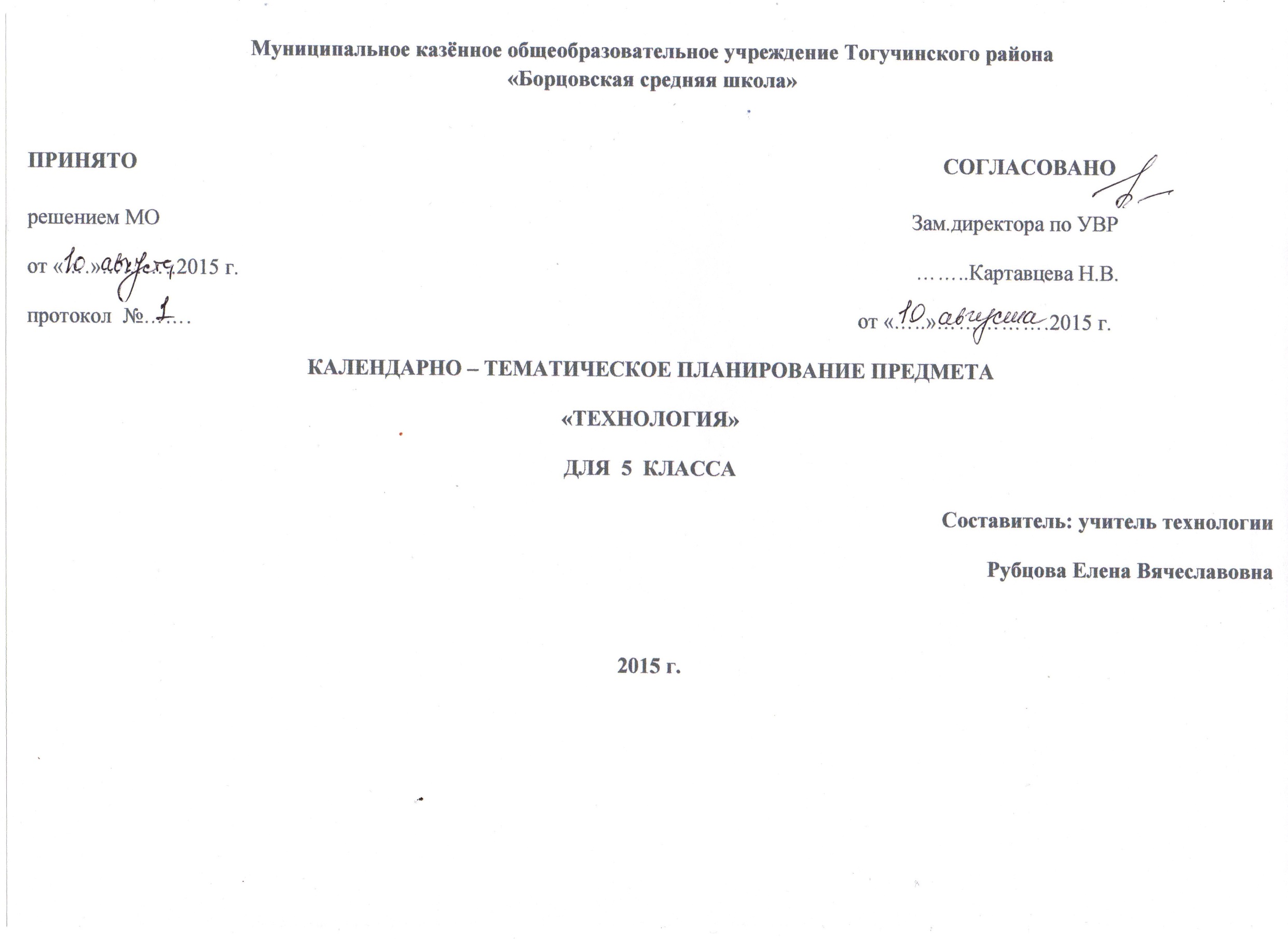 Года обученияКоличество часов в неделюКоличество учебных недельВсего часов в год523468623468723468813434Всего за курс основной школы136238Тема раздела программы, количество отводимых учебных часовОсновное содержание 
материала темыХарактеристики основных видов 
деятельности учащихсяРаздел «Технологии обработки конструкционных материалов» (50 ч)Раздел «Технологии обработки конструкционных материалов» (50 ч)Раздел «Технологии обработки конструкционных материалов» (50 ч)Тема«Технологии ручной обработки древесины и древесных материалов»(20 ч)Древесина. Пиломатериалы. Древесные материалы. Графическое изображение деталей и изделий. Технологический процесс, технологическая карта. Столярный верстак, ручные инструменты и приспособления. Виды контрольно-измерительных и разметочных инструментов. Технологические операции. Сборка и отделка изделий из древесины. Правила безопасного трудаРаспознавать материалы по внешнему виду. Читать и оформлять графическую документацию. Организовывать рабочее место. Составлять последовательность выполнения работ. Выполнять измерения. Выполнять работы ручными инструментами. Изготовлять детали и изделия по техническим рисункам, эскизам, чертежам и технологическим картам. 
Соблюдать правила безопасного трудаТема«Технологии ручной обработки металлов и искусственных материалов» (22 ч)Металлы и их сплавы, область применения, свойства. Тонколистовой металл и проволока. Виды и свойства искусственных материалов, назначение и область применения, особенности обработки. Экологическая безопасность при обработке, применении и утилизации искусственных материалов. Слесарный верстак, инструменты и приспособления для слесарных работ. Графические изображения деталей из металлов и искусственных материалов. Технологии изготовления изделий из металлов и искусственных материалов ручными инструментами. Контрольно-измерительные инструменты. Сборка изделий из тонколистового металла, проволоки, искусственных материалов. Способы отделки поверхностей изделий из металлов и искусственных материалов. Профессии, связанные с ручной обработкой металлов. Правила безопасного труда при ручной обработке металловРаспознавать металлы, сплавы и искусственные материалы. Организовывать рабочее место для слесарной обработки. Знакомиться с устройством слесарного верстака и тисков. Убирать рабочее место. Читать техническую документацию. Разрабатывать эскизы изделий из тонколистового металла, проволоки и искусственных материалов. Разрабатывать технологии изготовления деталей из металлов и искусственных материалов. Изготовлять детали из тонколистового металла, проволоки, искусственных материалов по эскизам, чертежам и технологическим картам. Выполнять сборку и отделку изделий из тонколистового металла, проволоки, искусственных материалов. Контролировать качество изделий, выявлять и устранять дефекты. Соблюдать правила безопасного трудаТема«Технологии машиннойобработки металлови искусственных материалов» (2 ч)Понятие о машинах и механизмах. Виды соединений. Профессии, связанные с обслуживанием машин и механизмов. Сверлильный станок: назначение, устройство. Организация рабочего места для работы на сверлильном станке, инструменты и приспособления. Правила безопасного труда при работе на сверлильном станкеЗнакомиться с механизмами, машинами, соединениями, деталями. Выполнять работы на настольном сверлильном станке. Применять контрольно-измерительные инструменты при сверлильных работах. Выявлять дефекты и устранять их. Соблюдать правила безопасного трудаТема«Технологии художественно-прикладной обработки материалов» (6 ч)Технологии художественно-прикладной обработки материалов1. Выпиливание лобзиком. Материалы, инструменты и приспособления для выпиливания. Организация рабочего места. Правила безопасного труда. Технология выжигания по дереву. Материалы, инструменты и приспособления для выжигания. Организация рабочего места. Правила безопасного трудаВыпиливать изделия из древесины и искусственных материалов лобзиком. Отделывать изделия из древесины выжиганием. Изготовлять изделия декоративно-прикладного творчества по эскизам и чертежам. Соблюдать правила безопасного труда. Представлять презентацию результатов трудаРаздел «Технологии домашнего хозяйства» (6 ч)Раздел «Технологии домашнего хозяйства» (6 ч)Раздел «Технологии домашнего хозяйства» (6 ч)Тема«Технологии ремонтадеталей интерьера, одеждыи обуви и ухода за ними»(4 ч)Интерьер жилого помещения. Способы ухода за различными видами напольных покрытий, лакированной и мягкой мебели, их мелкий ремонт. Технология ухода за кухней. Средства для ухода. Экологические аспекты применения современных химических средств в быту. Технологии ухода за одеждой и обувью. Профессии в сфере обслуживания и сервисаВыполнять мелкий ремонт одежды, чистку обуви, восстановление лакокрасочных покрытий на мебели. Осваивать технологии удаления пятен с одежды и обивки мебели. Соблюдать правила безопасного труда и гигиены. Изготовлять полезные для дома вещиТема«Эстетика и экология жилища» (2 ч)Эстетические, экологические, эргономические требования к интерьеру жилища. Регулирование микроклимата в доме. Приборы для поддержания температурного режима, влажности и состояния воздушной среды. Роль освещения в интерьере. Правила пользования бытовой техникойОценивать микроклимат в помещении. Подбирать бытовую технику по рекламным проспектам. Разрабатывать план размещения осветительных приборов. Разрабатывать варианты размещения бытовых приборовРаздел «Технологии исследовательской и опытнической деятельности» (12  ч)Раздел «Технологии исследовательской и опытнической деятельности» (12  ч)Раздел «Технологии исследовательской и опытнической деятельности» (12  ч)Тема«Исследовательскаяи созидательная деятельность» (12 ч)Порядок выбора темы проекта. Формулирование требований к выбранному изделию. Методы поиска информации в книгах, журналах и сети Интернет. Этапы выполнения проекта (поисковый, технологический, заключительный). Подготовка графической и технологической документации. Расчёт стоимости материалов для изготовления изделия. Окончательный контроль и оценка проекта. Способы проведения  презентации проектов. Использование ПК при выполнении и презентации проектовОбосновывать выбор изделия на основе личных потребностей. Находить необходимую информацию с использованием сети Интернет. Выбирать вид изделия. Определять состав деталей. Выполнять эскиз, модель изделия. Составлять учебную инструкционную карту. Изготовлять детали, собирать и отделывать изделия. Оценивать стоимость материалов для изготовления изделия. Подготавливать пояснительную записку. Оформлять проектные материалы. Проводить презентацию проектаТема раздела программы, количество отводимых учебных часовОсновное содержание 
материала темыХарактеристики основных видов 
деятельности учащихсяРаздел «Технологии обработки конструкционных материалов» (50 ч)Раздел «Технологии обработки конструкционных материалов» (50 ч)Раздел «Технологии обработки конструкционных материалов» (50 ч)Тема«Технологии ручнойобработки древесиныи древесных материалов»(18 ч)Заготовка древесины. Свойства древесины. Пороки древесины. Профессии, связанные с производством древесины, древесных материалов и восстановлением лесных массивов. Сборочные чертежи, спецификация. Технологические карты. Соединение брусков из древесины. Изготовление цилиндрических и конических деталей ручным инструментом. Отделка деталей и изделий окрашиванием. Контроль качества изделий, выявление дефектов, их устранение. Правила безопасного трудаРаспознавать природные пороки древесины в заготовках. Читать сборочные чертежи. Определять последовательность сборки изделия по технологической документации. Изготовлять изделия из древесины с соединением брусков внакладку. Изготовлять детали, имеющие цилиндрическую и коническую форму. Осуществлять сборку изделий по технологической документации. Использовать ПК для подготовки графической документации. Соблюдать правила безопасного трудаТема«Технологии машинной обработки древесины и древесных материалов» (6 ч)Токарный станок для обработки древесины: устройство, оснастка, инструменты, приёмы работы. Контроль качества деталей. Профессии, связанные с производством и обработкой древесины и древесных материалов. Правила безопасного труда при работе на токарном станкеУправлять токарным станком для обработки древесины. Точить детали цилиндрической и конической формы на токарном станке. Применять контрольно-измерительные инструменты при выполнении токарных работ. Соблюдать правила безопасного труда при работе на станкеТема«Технологии ручной обработки металлов и искусственных материалов» (18 ч)Свойства чёрных и цветных металлов. Свойства искусственных материалов. Сортовой прокат. Чтение сборочных чертежей. Измерение размеров деталей с помощью штангенциркуля. Технологические операции обработки металлов ручными инструментами: резание, рубка, опиливание, отделка; инструменты и приспособления для данных операций. Профессии, связанные с обработкой металловРаспознавать виды материалов. Оценивать их технологические возможности. Разрабатывать чертежи и технологические карты изготовления изделий из сортового проката, в том числе с применением ПК. Отрабатывать навыки ручной слесарной обработки заготовок. Измерять размеры деталей с помощью штангенциркуля. Соблюдать правила безопасного трудаТема«Технологии машиннойобработки металлови искусственных материалов» 
(2 ч)Элементы машиноведения. Составные части машин. Виды механических передач. Понятие о передаточном отношении. Соединения деталей. Современные ручные технологические машины и механизмы для выполнения слесарных работРаспознавать составные части машин. Знакомиться с механизмами (цепным, зубчатым, реечным), соединениями (шпоночными, шлицевыми). Определять передаточное отношение зубчатой передачи. Применять современные ручные технологические машины и механизмы при изготовлении изделий Тема«Технологии художественно-прикладной обработки материалов» (6 ч)Виды резьбы по дереву, оборудование и инструменты. Технологии выполнения ажурной, геометрической, рельефной и скульптурной резьбы по дереву1. Эстетические и эргономические требования к изделию. Правила безопасного труда при выполнении художественно-прикладных работ с древесиной. Профессии, связанные 
с художественной обработкой древесины Разрабатывать  изделия с учётом назначения и эстетических свойств. Выбирать материалы и заготовки для резьбы по дереву. Осваивать приёмы выполнения основных операций ручными инструментами. Изготовлять изделия, содержащие художественную резьбу, по эскизам и чертежам. Представлять презентацию изделий. Соблюдать правила безопасного трудаРаздел «Технологии домашнего хозяйства» (8 ч)Раздел «Технологии домашнего хозяйства» (8 ч)Раздел «Технологии домашнего хозяйства» (8 ч)Тема«Технологии ремонтадеталей интерьера, одеждыи обуви и ухода за ними»(2 ч)Интерьер жилого помещения. Технология крепления деталей интерьера (настенных предметов). Выбор способа крепления в зависимости от веса предмета и материала стены. Инструменты и крепёжные детали. Правила безопасного выполнения работЗакреплять детали интерьера (настенные предметы: стенды, полочки, картины). Пробивать (сверлить) отверстия в стене, устанавливать крепёжные деталиТема«Технологии ремонтно-отделочных работ» (4 ч)Виды ремонтно-отделочных работ. Основы технологии штукатурных работ; современные материалы. Инструменты для штукатурных работ, их назначение. Технология оклейки помещений обоями. Виды обоев. Виды клеев для наклейки обоев. Профессии, связанные с выполнением ремонтно-отделочных работ. Способы решения экологических проблем, возникающих при проведении ремонтно-отделочных и строительных работПроводить несложные ремонтные штукатурные работы. Работать инструментами для штукатурных работ. Разрабатывать эскизы оформления стен декоративными элементами. Изучать виды обоев, осуществлять подбор обоев по образцам. Выполнять упражнения по наклейке образцов обоев 
(на лабораторном стенде)Тема«Технологии ремонта элементов систем водоснабжения и канализации» (2 ч)Простейшее сантехническое оборудование в доме. Устранение простых неисправностей водопроводных кранов и смесителей. Инструменты и приспособления для санитарно-технических работ. Профессии, связанные с выполнением санитарно-технических работ. Соблюдение правил безопасного труда при выполнении санитарно-технических работЗнакомиться с сантехническими инструментами и приспособлениями. Изготовлять резиновые шайбы и прокладки к вентилям и кранам. Осуществлять разборку и сборку кранов и смесителей 
(на лабораторном стенде). Заменять резиновые шайбы и уплотнительные кольца. Очищать аэратор смесителяРаздел «Технологии исследовательской и опытнической деятельности» (10  ч)Раздел «Технологии исследовательской и опытнической деятельности» (10  ч)Раздел «Технологии исследовательской и опытнической деятельности» (10  ч)Тема«Исследовательскаяи созидательная деятельность» 
(10 ч)Творческий проект. Понятие о техническом задании. Этапы проектирования и конструирования. Применение ПК при проектировании изделий. Технические и технологические задачи 
при проектировании изделия, возможные пути их решения (выбор материалов, рациональной конструкции, инструментов и технологий, порядка сборки, вариантов отделки). Основные виды проектной документации. Правила безопасного труда при выполнении творческих проектовКоллективно анализировать возможности изготовления изделий, предложенных учащимися 
в качестве творческих проектов. Конструировать и проектировать детали с помощью ПК. Разрабатывать чертежи и технологические карты. Изготовлять детали и контролировать их размеры. Оценивать стоимость материалов для изготовления изделия. Разрабатывать варианты рекламы. Подготавливать пояснительную записку. Оформлять проектные материалы. Проводить презентацию проекта. Применять ПК при проектировании изделийТема раздела программы, количество отводимых учебных часовОсновное содержание 
материала темыХарактеристики основных видов 
деятельности учащихсяРаздел «Технологии обработки конструкционных материалов» (26 ч)Раздел «Технологии обработки конструкционных материалов» (26 ч)Раздел «Технологии обработки конструкционных материалов» (26 ч)Тема«Технологии ручнойобработки древесиныи древесных материалов»(8 ч)Конструкторская и технологическая документация. Заточка и настройка дереворежущих инструментов. Точность измерений, отклонения и допуски на размеры детали. Технология шипового соединения деталей. Технология соединения деталей шкантами и шурупами в нагель. Правила безопасного трудаИспользовать ПК для подготовки конструкторской и технологической документации. Настраивать дереворежущие инструменты. Рассчитывать отклонения и допуски на размеры деталей. Изготовлять изделия из древесины с шиповым соединением брусков. Соединять детали из древесины шкантами и шурупами в нагель. Изготовлять детали и изделия различных геометрических форм по чертежам и технологическим картамТема«Технологии машиннойобработки древесиныи древесных материалов»(4 ч)Технология обработки наружных фасонных поверхностей деталей из древесины. Обработка вогнутой и выпуклой криволинейной поверхности. Точение шаров и дисков.Технология точения декоративных изделий, имеющих внутренние полости. Контроль качества деталей. Шлифовка и отделка изделий. Экологичность заготовки, производства и обработки древесины и древесных материаловТочить детали из древесины по чертежам, технологическим картам. Применять разметочные и контрольно-измерительные инструменты 
при изготовлении деталей с фасонными поверхностями. Точить декоративные изделияиз древесины. Соблюдать правила безопасного труда при работе на станкахТема«Технологии ручнойобработки металлови искусственных материалов» (2 ч)Классификация сталей. Термическая обработка сталей. Резьбовые соединения. Технология нарезания наружной и внутренней резьбы вручную в металлах и искусственных материалах. Визуальный и инструментальный контроль качества деталей. Профессии, связанные с ручной обработкой металлов, термической обработкой материаловЗнакомиться с термической обработкой стали. Получать навыки нарезания резьбы в металлах и искусственных материалах. Выявлять дефекты и устранять их. Изготовлять детали из тонколистового металла, проволоки, искусственных материалов по чертежам и технологическим картамТема«Технологии машиннойобработки металлови искусственных материалов» (6 ч)Токарно-винторезный и фрезерный станки: устройство, назначение, приёмы подготовки к работе, приёмы управления и выполнения операций. Инструменты и приспособления для работы на станках. Основные операции токарной и фрезерной обработки, особенности их выполнения. Операционная карта. Профессии, связанные с обслуживанием, наладкой и ремонтом токарных и фрезерных станков. Правила безопасной  работы на фрезерном станкеИзучать устройство токарного и фрезерного станков. Ознакомиться с инструментами для токарных и фрезерных работ. Управлять токарно-винторезным и фрезерным станками. Налаживать и настраивать станки. Соблюдать правила безопасного труда. Разрабатывать операционные карты для изготовления деталей вращения и деталей, получаемых фрезерованием. Изготовлять детали из металла и искусственных материалов на токарном и фрезерном станках по чертежам и технологическим картамТема«Технологии художественно-прикладной обработки материалов» (6 ч)Технологии художественно-прикладной обработки материалов1. Виды мозаики (инкрустация, интарсия, блочная мозаика, маркетри). Мозаика с металлическим контуром (филигрань, скань). Художественное ручное тиснение по фольге. Технология получения рельефных рисунков на фольге в технике басмы. Технология изготовления декоративных изделий из проволоки (ажурная скульптура из металла). Технология художественной обработки изделий в технике просечного металла (просечное железо). Чеканка. Правила безопасного труда при выполнении художественно-прикладных работ с древесиной и металлом. Профессии, связанные с художественной обработкой металлаИзготовлять мозаику из шпона. Осваивать технологию изготовления изделия тиснением по фольге. Разрабатывать эскизы и изготовлять декоративные изделия из проволоки. Изготовлять изделия в технике просечного металла. Знакомиться с технологией изготовления металлических рельефов методом чеканки. Соблюдать правила безопасного трудаРаздел «Технологии домашнего хозяйства» (2 ч)Раздел «Технологии домашнего хозяйства» (2 ч)Раздел «Технологии домашнего хозяйства» (2 ч)Тема«Технологии ремонтно-отделочных работ» 
(2 ч)Виды ремонтно-отделочных работ. Основы технологии малярных работ; инструменты и приспособления. Основы технологии плиточных работ. Виды плитки, применяемой для облицовки стен и полов. Материалы для наклейки плитки. Профессии, связанные с выполнением ремонтно-отделочных и строительных работ. Правила безопасного трудаИзучать технологию малярных работ. Выполнять несложные ремонтные малярные работы в школьных мастерских. Знакомиться с технологией плиточных работ. Заменять отколовшуюся плитку на участке стены под руководством учителя. Соблюдать правила безопасного трудаРаздел «Технологии исследовательской и опытнической деятельности» (6 ч)Раздел «Технологии исследовательской и опытнической деятельности» (6 ч)Раздел «Технологии исследовательской и опытнической деятельности» (6 ч)Тема«Исследовательская и созидательная деятельность» (6 ч)Творческий проект. Этапы проектирования и конструирования. Проектирование изделий на предприятии (конструкторская и технологическая подготовка). Государственные стандарты на типовые детали и документацию (ЕСКД и ЕСТД). Основные технические и технологические задачи при проектировании изделия, возможные пути их решения. Применение ПК при проектировании. Экономическая оценка стоимости выполнения проекта. Методика проведения электронной презентации проектов (сценарии, содержание)Обосновывать идею изделия на основе маркетинговых опросов. Искать необходимую информацию с использованием сети Интернет. Разрабатывать чертежи деталей и технологические карты для проектного изделия 
с использованием ПК. Изготовлять детали изделия, осуществлять сборку изделия и его отделку. Разрабатывать варианты рекламы. Оформлять проектные материалы. Подготавливать электронную презентацию проекта Тема раздела программы, количество отводимых учебных часовОсновное содержание 
материала темыХарактеристики основных видов 
деятельности учащихсяРаздел «Технологии домашнего хозяйства» (10 ч)Раздел «Технологии домашнего хозяйства» (10 ч)Раздел «Технологии домашнего хозяйства» (10 ч)Тема«Эстетика и экология жилища» (2 ч)Характеристика основных элементов систем энергоснабжения, теплоснабжения, водопровода и канализации в городском и сельском (дачном) домах. Правила их эксплуатации. Современные системы фильтрации воды. Система безопасности жилищаЗнакомиться с приточно-вытяжной естественной вентиляцией в помещении. Знакомиться с системой фильтрации воды (на лабораторном стенде)Тема«Бюджет семьи» (4 ч)Источники семейных доходов и бюджет семьи. Способы выявления потребностей семьи. Технология построения семейного бюджета. Доходы и расходы семьи. Технология совершения покупок. Потребительские качества товаров и услуг. Способы защиты прав потребителей. Технология ведения бизнеса. Оценка возможностей предпринима-тельской деятельности для пополнения семейного бюджетаОценивать имеющиеся и возможные источники доходов семьи. Анализировать потребности членов семьи. Планировать недельные, месячные и годовые расходы семьи с учётом её состава. Анализировать качество и потребительские свойства товаров. Планировать возможную индивидуальную трудовую деятельностьТема«Технологии ремонтаэлементов системводоснабженияи канализации» (4 ч)Схемы горячего и холодного водоснабжения в многоэтажном доме. Система канализации в доме. Мусоропроводы и мусоросборники. Способы монтажа кранов, вентилей и смесителей. Устройство сливных бачков различных типов. 
Приёмы работы с инструментами и приспособлениями для санитарно-технических работ. Экологические проблемы, связанные 
с утилизацией сточных вод. Профессии, связанные 
с выполнением санитарно-технических работОпределять составляющие системы водоснабжения и канализации в школе и дома. Знакомиться 
с конструкцией типового смывного бачка (на учебном стенде). Изготовлять приспособление для чистки канализационных труб. Разбирать и собирать запорные устройства системы водоснабжения со сменными буксами (на лабораторном стенде)Раздел «Электротехника» (12 ч)Раздел «Электротехника» (12 ч)Раздел «Электротехника» (12 ч)Тема«Электромонтажныеи сборочные технологии»(4 ч)Общее понятие об электрическом токе, о силе тока, напряжении и сопротивлении. Виды источников тока и приёмников электрической энергии. Условные графические изображения на электрических схемах. Понятие об электрической цепи и о её принципиальной схеме. Виды проводов. Инструменты для электромонтажных работ; приёмы монтажа. Установочные изделия. Приёмы монтажа и соединения установочных проводов и установочных изделий. Правила безопасной работы. Профессии, связанные с выполнением электро-монтажных и наладочных работЧитать простые электрические схемы. Собирать электрическую цепь из деталей конструктора 
с гальваническим источником тока. Исследовать работу цепи при различных вариантах её сборки. Знакомиться с видами электромонтажных инструментов и приёмами их использования; выполнять упражнения по несложному электромонтажу. Использовать пробник для поиска обрыва в простых электрических цепях. Учиться изготовлять удлинитель. Выполнять правила безопасности и электробезопасностиТема«Электротехническиеустройства с элементами автоматики» (4 ч)Принципы работы и способы подключения плавких и автоматических предохранителей. Схема квартирной электропроводки. Работа счётчика электрической энергии. Элементы автоматики в бытовых электротехнических устройствах. Влияние электротехнических и электронных приборов на здоровье человека. Правила безопасной работы с электроустановками и при выполнении электро-монтажных работ. Профессии, связанные с производством, эксплуатацией и обслуживанием электротехнических установокСобирать модель квартирной проводки с использованием типовых аппаратов коммутации и защиты. Испытывать созданную модель автоматической сигнализации (из деталей электроконструктора)Тема«Бытовые электроприборы» (4 ч)Электроосветительные и электронагревательные приборы, их безопасная эксплуатация. Пути экономии электрической энергии в быту. Технические характеристики ламп накаливания и люминесцентных энергосберегающих ламп. Общие сведения о бытовых микроволновых печах, об их устройстве и о правилах эксплуатации. Общие сведения о принципе работы, видах и правилах эксплуатации бытовых холодильников и стиральных машин. Цифровые приборы. Правила безопасности при работе с бытовыми электроприборамиОценивать допустимую суммарную мощность электроприборов, подключаемых к одной розетке, и в квартирной (домовой) сети. Исследовать характеристики источников света. Подбирать оборудование с учётом гигиенических и функциональных требований. Соблюдать правила безопасной эксплуатации электроустановокРаздел «Современное производство и профессиональное самоопределение» (4 ч)Раздел «Современное производство и профессиональное самоопределение» (4 ч)Раздел «Современное производство и профессиональное самоопределение» (4 ч)Тема«Сферы производстваи разделение труда» (2 ч)Сферы и отрасли современного производства. Основные составляющие производства. Основные структурные подразделения производственного предприятия. Уровни квалификации и уровни образования. Факторы, влияющие на уровень оплаты труда. Понятие о профессии, специальности, квалификации и компетентности работникаИсследовать деятельность производственного предприятия или предприятия сервиса. Анализировать структуру предприятия и профессиональное разделение труда. Разбираться в понятиях «профессия», «специальность, «квалификация»Тема«Профессиональноеобразование и профессиональная карьера» (2 ч)Виды массовых профессий сферы производства и сервиса в регионе. Региональный рынок труда и его конъюнктура. Профессиональные интересы, склонности и способности. Диагностика и самодиагностика профессиональной пригодности. Источники получения информации о профессиях, путях и об уровнях профессионального образования. Здоровье и выбор профессииЗнакомиться по Единому тарифноквалификационному справочнику с массовыми профессиями. Анализировать предложения работодателей на региональном рынке труда. Искать информацию в различных источниках, включая Интернет, о возможностях получения профессионального образования. Проводить диагностику склонностей и качеств личности. Строить планы профессионального образования и трудоустройстваТема раздела программы, количество отводимых учебных часовОсновное содержание 
материала темыХарактеристики основных видов 
деятельности учащихсяРаздел «Технологии домашнего хозяйства» (2 ч)Раздел «Технологии домашнего хозяйства» (2 ч)Раздел «Технологии домашнего хозяйства» (2 ч)Тема«Интерьер кухни, столовой»(2 ч )Понятие об интерьере. Требования к интерьеру (эргономические, санитарно-гигиенические, эстетические).Планировка кухни. Разделение кухни на рабочую и обеденную зоны. Цветовое решение кухни. Использование современных материалов в отделке кухни. Декоративное оформление. Современные стили в оформлении кухни. Проектирование кухни на ПКЗнакомиться с эргономическими, санитарно-гигиеническими, эстетическими требованиями к интерьеру. Находить и представлять информацию об устройстве современной кухни. Планировать кухню с помощью шаблонов и ПКРаздел «Электротехника» (1 ч)Раздел «Электротехника» (1 ч)Раздел «Электротехника» (1 ч)Тема 
«Бытовые электроприборы» (1 ч )Общие сведения о видах, принципе действия и правилах эксплуатации бытовых электроприборов на кухне: бытового холодильника, микроволновой печи (СВЧ), посудомоечной машины и др.Изучать потребность в бытовых электроприборах на кухне. Находить и представлять информацию об истории электроприборов. Изучать принципы действия и правила эксплуатации микроволновой печи и бытового холодильникаРаздел «Кулинария» (14 ч)Раздел «Кулинария» (14 ч)Раздел «Кулинария» (14 ч)Тема«Санитария и гигиена
на кухне» (1 ч )Санитарно-гигиенические требования к лицам, приготовляющим пищу, к приготовлению пищи, хранению продуктов и готовых блюд. Необходимый набор посуды для приготовления пищи. Правила и последовательность мытья посуды. Уход за поверхностью стен и пола. Моющие и чистящие средства для ухода за посудой, поверхностью стен и пола. Безопасные приёмы работы на кухне. Правила безопасной работы с газовыми плитами, электронагревательными приборами, с горячей посудой и жидкостью, ножом и кухонными приспособлениями. Первая помощь при порезах и ожогах паром или кипяткомОвладевать навыками личной гигиены при приготовлении пищи и  хранении продуктов.Организовывать рабочее место. Определять набор безопасных для здоровья моющих и чистящих средств для мытья посуды и уборки кабинета технологии.Осваивать безопасные приёмы работы с кухонным оборудованием, колющими и режущими инструментами, горячей посудой, жидкостью.Оказывать первую помощь при порезах и ожогахТема«Физиология питания» (1 ч )Питание как физиологическая потребность. Пищевые (питательные) вещества. Значение белков, жиров, углеводов для жизнедеятельности человека. Пищевая пирамида. Роль витаминов, минеральных веществ и воды в обмене веществ, их содержание в пищевых продуктах. Пищевые отравления. Правила, позволяющие их избежать. Первая помощь при отравлениях. Режим питанияНаходить и представлять информацию о содержании в пищевых продуктах витаминов, минеральных солей и микроэлементов. Осваивать исследовательские навыки при проведении лабораторных работ по определению качества пищевых продуктов и питьевой воды. Составлять индивидуальный режим питания и дневной рацион на основе пищевой пирамидыТема«Бутерброды игорячие напитки» (2 ч )Значение хлеба в питании человека. Продукты, применяемые для приготовления бутербродов. Виды бутербродов. Технология приготовления бутербродов. Инструменты и приспособления для нарезки. Требования к качеству готовых бутербродов. Условия и сроки их хранения. Подача бутербродов. Профессия пекарь. Виды горячих напитков (чай, кофе, какао, горячий шоколад). Сорта чая, их вкусовые достоинства, полезные свойства. Влияние эфирных масел, воды на качество напитка. Технология заваривания, подача чая. Сорта и виды кофе. Устройства для размола зёрен кофе. Технология приготовления, подача кофе. Приборы для приготовления кофе. Получение какао-порошка. Технология приготовления какао, подача напиткаПриготавливать и оформлять бутерброды. Определять вкусовые сочетания продуктов в бутербродах. Подсушивать хлеб для канапе в жарочном шкафу или тостере. Приготавливать горячие напитки (чай, кофе, какао). Проводить сравнительный анализ вкусовых качеств различных видов чая и кофе. Находить и представлять информацию о растениях, из которых можно приготовить горячие напитки. Дегустировать бутерброды и горячие напитки. Знакомиться с профессией пекарьТема«Блюда из круп, бобовыхи макаронных изделий» (2 ч)Виды круп, бобовых и макаронных изделий. Подготовка продуктов к приготовлению блюд. Посуда для приготовления блюд. Технология приготовления крупяных рассыпчатых, вязких и жидких каш. Требования к качеству каши. Применение бобовых в кулинарии. Подготовка к варке. Время варки. Технология приготовления блюд из макаронных изделий. Подача готовых блюдЧитать маркировку и штриховые коды на упаковках. Знакомиться с устройством кастрюли-кашеварки. Определять экспериментально оптимальное соотношение крупы и жидкости при варке гарнира из крупы. Готовить рассыпчатую, вязкую и жидкую кашу. Определять консистенцию блюда. Готовить гарнир из бобовых или макаронных изделий. Находить и представлять информацию о крупах и продуктах их переработки; о блюдах из круп, бобовых и макаронных изделий. Дегустировать блюда из круп, бобовых и макаронных изделий. Знакомиться с профессией поварТема«Блюда из овощей и фруктов»(4 ч )Пищевая (питательная) ценность овощей и фруктов. Содержание в них витаминов, минеральных солей, глюкозы, клетчатки. Содержание влаги в продуктах, её влияние на качество и сохранность продуктов. Способы хранения овощей и фруктов. Свежезамороженные овощи. Подготовка их к заморозке. Хранение и условия кулинарного использования свежезамороженных продуктов. Влияние экологии окружающей среды на качество овощей и фруктов. Определение доброкачественности овощей по внешнему виду. Методы определения количества нитратов в овощах с помощью измерительных приборов, в химических лабораториях, с помощью бумажных индикаторов в домашних условиях. Способы удаления лишних нитратов из овощей. Общие правила механической кулинарной обработки овощей. Особенности обработки листовых и пряных овощей, лука и чеснока, тыквенных овощей, томатов, капустных овощей. Правила кулинарной обработки, обеспечивающие сохранение цвета овощей и витаминов. Правила измельчения овощей, наиболее распространённые формы нарезки овощей. Инструменты и приспособления для нарезки. Использование салатов в качестве самостоятельных блюд и гарниров к мясным и рыбным блюдам. Технология приготовления салата из сырых овощей (фруктов). Украшение готовых блюд продуктами, входящими в состав салатов, зеленью. Значение и виды тепловой обработки продуктов (варка, припускание, бланширование, жарение, пассерование, тушение, запекание). Преимущества и недостатки различных способов тепловой обработки овощей. Технология приготовления салатов и винегретов из варёных овощей. Условия варки овощей для салатов и винегретов, способствующие сохранению питательных веществ и витаминов. Требования к качеству и оформлению готовых блюдОпределять доброкачественность овощей и фруктов по внешнему виду и с помощью индикаторов. Выполнять кулинарную механическую обработку овощей и фруктов. Выполнять фигурную нарезку овощей для художественного оформления салатов. Осваивать безопасные приёмы работы ножом и приспособлениями для нарезки овощей. Отрабатывать точность и координацию движений при выполнении приёмов нарезки. Читать технологическую документацию. Соблюдать последовательность приготовления блюд по технологической карте. Готовить салат из сырых овощей или фруктов. Осваивать безопасные приёмы тепловой обработки овощей. Готовить гарниры и блюда из варёных овощей. Осуществлять органолептическую оценку готовых блюд. Находить и представлять информацию об овощах, применяемых в кулинарии, о блюдах из них, влиянии на сохранение здоровья человека, о способах тепловой обработки, способствующих сохранению питательных веществ и витаминов. Овладевать навыками деловых, уважительных, культурных отношений со всеми членами бригадыТема«Блюда из яиц»(2 ч )Значение яиц в питании человека. Использование яиц в кулинарии. Меры предосторожности при кулинарной обработке яиц. Способы определения свежести яиц. Способы хранения яиц. Технология приготовления блюд из яиц. Приспособления для взбивания. Способы варки куриных яиц: всмятку, в мешочек, вкрутую. Подача варёных яиц. Жарение яиц: приготовление яичницы-глазуньи, омлета натурального. Подача готовых блюдОпределять свежесть яиц с помощью овоскопа или подсоленной воды. Готовить блюда из яиц. Находить и представлять информацию о способах хранения яиц без холодильника, о блюдах из яиц, способах оформления яиц к народным праздникамТема«Приготовление завтрака.Сервировка стола 
к завтраку»(2 ч )Меню завтрака. Понятие о калорийности продуктов. Понятие о сервировке стола. Особенности сервировки стола к завтраку. Набор столового белья, приборов и посуды для завтрака. Способы складывания салфеток. Правила поведения за столом и пользования столовыми приборамиПодбирать столовое бельё для сервировки стола к завтраку. Подбирать столовые приборы и посуду для завтрака. Составлять меню завтрака. Рассчитывать количество и стоимость продуктов для приготовления завтрака. Выполнять сервировку стола к завтраку, овладевая навыками эстетического оформления стола. Складывать салфетки. Участвовать в ролевой игре «Хозяйка и гости за столом»Раздел «Создание изделий из текстильных материалов» (22 ч)Раздел «Создание изделий из текстильных материалов» (22 ч)Раздел «Создание изделий из текстильных материалов» (22 ч)Тема«Свойства текстильных материалов из волокон растительного происхождения» (4 ч )Классификация текстильных волокон. Способы получения и свойства натуральных волокон растительного происхождения. Изготовление нитей и тканей в условиях современного прядильного, ткацкого и отделочного производства и в домашних условиях. Основная и уточная нити в ткани. Ткацкие переплетения: полотняное, саржевое, сатиновое и атласное. Лицевая и изнаночная стороны ткани. Общие свойства текстильных материалов: физические, эргономические, эстетические, технологические. Виды и свойства текстильных материалов из волокон растительного происхождения: хлопчатобумажных и льняных тканей, ниток, тесьмы, лентСоставлять коллекции тканей из натуральных волокон растительного происхождения. Исследовать свойства хлопчатобумажных и льняных тканей. Изучать характеристики различных видов волокон и материалов: тканей, ниток, тесьмы, лент по коллекциям. Определять направление долевой нити в ткани. Исследовать свойства нитей основы и утка. Определять лицевую и изнаночную стороны ткани. Определять виды переплетения нитей в ткани. Проводить анализ прочности окраски тканей. Находить и представлять информацию о производстве нитей и тканей в домашних условиях, об инструментах и приспособлениях, которыми пользовались для этих целей в старину. Изучать свойства тканей из хлопка и льна. Знакомиться с профессиями оператор прядильного производства  и ткач. Оформлять результаты исследованийТема«Конструирование швейных изделий» (4 ч )Понятие о чертеже и выкройке швейного изделия. Инструменты и приспособления для изготовления выкройки. Определение размеров швейного изделия. Расположение конструктивных линий фигуры. Снятие мерок. Особенности построения выкроек салфетки, подушки для стула, фартука, прямой юбки с кулиской на резинке, сарафана, топа. Подготовка выкройки к раскрою. Копирование готовой выкройки. Правила безопасной работы ножницамиСнимать мерки с фигуры человека и записывать результаты измерений. Рассчитывать по формулам отдельные элементы чертежей швейных изделий. Строить чертёж швейного изделия в масштабе 1 : 4 и в натуральную величину по своим меркам или по заданным размерам. Копировать готовую выкройку. Находить и представлять информацию об истории швейных изделийТема«Швейная машина» (4 ч )Современная бытовая швейная машина с электрическим приводом. Основные узлы швейной машины. Организация рабочего места для выполнения машинных работ. Подготовка швейной машины к работе: намотка нижней нитки на шпульку, заправка верхней и нижней ниток, выведение нижней нитки наверх. Приёмы работы на швейной машине: начало работы, поворот строчки под углом, закрепление машинной строчки в начале и конце работы, окончание работы. Неполадки, связанные с неправильной заправкой ниток. Назначение и правила использования регулирующих механизмов: переключателя вида строчек, регулятора длины стежка, клавиши шитья назадИзучать устройство современной бытовой швейной машины с электрическим приводом. Подготавливать швейную машину к работе: наматывать нижнюю нитку на шпульку, заправлять верхнюю и нижнюю нитки, выводить нижнюю нитку наверх. Выполнять прямую и зигзагообразную машинные строчки с различной длиной стежка по намеченным линиям по прямой и с поворотом под углом с использованием переключателя вида строчек и регулятора длины стежка. Выполнять закрепки в начале и конце строчки с использованием клавиши шитья назад. Находить и представлять информацию об истории швейной машины. Овладевать безопасными приёмами трудаТема«Технология изготовления швейных изделий» (10 ч )Подготовка ткани к раскрою. Раскладка выкроек на ткани с учётом направления долевой нити. Особенности раскладки выкроек в зависимости от ширины ткани и направления рисунка. Инструменты и приспособления для раскроя. Обмеловка выкройки с учётом припусков на швы. Выкраивание деталей швейного изделия. Критерии качества кроя. Правила безопасной работы с портновскими булавками. Понятие о стежке, строчке, шве. Инструменты и приспособления для ручных работ. Требования к выполнению ручных работ. Правила выполнения прямого стежка. Способы переноса линий выкройки на детали кроя: с помощью резца-колёсика, прямыми стежками, с помощью булавок. Основные операции при ручных работах: предохранение срезов от осыпания — ручное обмётывание; временное соединение деталей — смётывание; временное закрепление подогнутого края — замётывание (с открытым и закрытым срезами). Основные операции при машинной обработке изделия: предохранение срезов от осыпания — машинное обмётывание зигзагообразной строчкой и оверлоком; постоянное соединение деталей — стачивание; постоянное закрепление подогнутого края — застрачивание (с открытым и закрытым срезами). Требования к выполнению машинных работ. Оборудование для влажно-тепловой обработки (ВТО) ткани. Правила выполнения ВТО. Основные операции ВТО: приутюживание, разутюживание, заутюживание. Классификация машинных швов: соединительные (стачной шов вразутюжку и стачной шов взаутюжку) и краевые (шов вподгибку с открытым срезом и шов вподгибку с открытым обмётанным срезом, шов вподгибку с закрытым срезом). Последовательность изготовления швейных изделий. Технология пошива салфетки, фартука, юбки. Обработка накладных карманов. Обработка кулиски под мягкий пояс (в фартуке), резинку (в юбке)Определять способ подготовки данного вида ткани к раскрою. Выполнять экономную раскладку выкроек на ткани с учётом направления долевой нити, ширины ткани и направления рисунка, обмеловку с учётом припусков на швы. Выкраивать детали швейного изделия. Находить и представлять информацию об истории создания инструментов для раскроя. Изготовлять образцы ручных работ: перенос линий выкройки на детали кроя: с помощью резца-колёсика, прямыми стежками, с помощью булавок; обмётывание косыми (или петельными) стежками; замётывание (вподгибку с открытым срезом и вподгибку с закрытым срезом); смётывание. Изготовлять образцы машинных работ: обмётывание зигзагообразными стежками; застрачивание (вподгибку с открытым срезом и вподгибку с закрытым срезом); стачивание. Проводить влажно-тепловую обработку на образцах машинных швов: приутюживание, разутюживание, заутюживание. Обрабатывать проектное изделие по индивидуальному плану. Осуществлять самоконтроль и оценку качества готового изделия, анализировать ошибки. Находить и представлять информацию об истории швейных изделий, одежды. Овладевать безопасными приёмами труда. Знакомиться с профессиями закройщик и портнойРаздел «Художественные ремёсла» (8 ч)Раздел «Художественные ремёсла» (8 ч)Раздел «Художественные ремёсла» (8 ч)Тема«Декоративно-прикладное искусство»(2 ч )Понятие декоративно-прикладного искусства. Традиционные и современные виды декоративно-прикладного искусства России: узорное ткачество, вышивка, кружевоплетение, вязание, роспись по дереву, роспись по ткани, ковроткачество. Знакомство с творчеством народных умельцев своего региона, области, села. Приёмы украшения праздничной одежды в старину: отделка изделий вышивкой, тесьмой; изготовление сувениров к праздникамИзучать лучшие работы мастеров декоративно-прикладного искусства родного края. Зарисовывать и фотографировать наиболее интересные образцы рукоделия. Анализировать особенности декоративно-прикладного искусства народов России. Посещать краеведческий музей (музей этнографии, школьный музей). Находить и представлять информацию о народных промыслах своего региона, о способах и материалах, применяемых для украшения праздничной одежды в старинуТема«Основы композиции и законы восприятия цвета при создании предметов декоративно-прикладного искусства»(2 ч )Понятие композиции. Правила, приёмы и средства композиции. Статичная и динамичная, ритмическая и пластическая композиции. Симметрия и асимметрия. Фактура, текстура и колорит в композиции. Понятие орнамента. Символика в орнаменте. Применение орнамента в народной вышивке. Стилизация реальных форм. Приёмы стилизации. Цветовые сочетания в орнаменте. Ахроматические и хроматические цвета. Основные и дополнительные, тёплые и холодные цвета. Гармонические цветовые композиции. Возможности графических редакторов ПК в создании эскизов, орнаментов, элементов композиции, в изучении различных цветовых сочетаний. Создание композиции на ПК с помощью графического редактора. Профессия художник декоративно-прикладного искусства и народных промысловЗарисовывать природные мотивы с натуры и осуществлять их стилизацию. Выполнять эскизы орнаментов для салфетки, платка, одежды, декоративного панно. Создавать графические композиции на листе бумаги или на ПК с помощью графического редактораТема«Лоскутное шитьё» (4 ч )Краткие сведения из истории создания изделий из лоскутов. Возможности лоскутной пластики, её связь с направлениями современной моды. Традиционные узоры в лоскутном шитье: «спираль», «изба» и др. Материалы для лоскутного шитья, их подготовка к работе. Инструменты и приспособления. Лоскутное шитьё по шаблонам: изготовление шаблонов из плотного картона, выкраивание деталей, создание лоскутного верха (соединение деталей между собой). Аппликация и стёжка (выстёгивание) в лоскутном шитье. Технология соединения лоскутного верха с подкладкой и прокладкой. Обработка срезов лоскутного изделияИзучать различные виды техники лоскутного шитья. Разрабатывать узор для лоскутного шитья на ПК с помощью графического редактора. Изготовлять шаблоны из картона или плотной бумаги. Подбирать лоскуты ткани соответствующего цвета, фактуры, волокнистого состава для создания лоскутного изделия. Изготовлять образцы лоскутных узоров. Обсуждать наиболее удачные работы. Находить и представлять информацию об истории лоскутного шитьяРаздел «Технологии творческой и опытнической деятельности» (21 ч)Раздел «Технологии творческой и опытнической деятельности» (21 ч)Раздел «Технологии творческой и опытнической деятельности» (21 ч)Тема«Исследовательская и созидательная деятельность»(21 ч )Понятие о творческой проектной деятельности, индивидуальных и коллективных творческих проектах. Цель и задачи проектной деятельности 
в 5 классе. Составные части годового творческого проекта пятиклассников. Этапы выполнения проекта: поисковый (подготовительный), технологический, заключительный (аналитический). Определение затрат на изготовление проектного изделия. Испытания проектных изделий. Подготовка презентации, пояснительной записки  и доклада для защиты творческого проектаЗнакомиться с примерами творческих проектов пятиклассников. Определять цель и задачи проектной деятельности. Изучать этапы выполнения проекта. Выполнять проект по разделу «Технологии жилого дома». Выполнять проект по разделу «Кулинария». Выполнять проект по разделу «Создание изделий из текстильных материалов». Выполнять проект по разделу «Художественные ремёсла». Оформлять портфолио и пояснительную записку к творческому проекту. Подготавливать электронную презентацию проекта. Составлять доклад для защиты творческого проекта. Защищать творческий проектТема раздела программы, количество отводимых учебных часовОсновное содержание 
материала темыХарактеристики основных видов 
деятельности учащихсяРаздел «Технологии домашнего хозяйства» (3 ч)Раздел «Технологии домашнего хозяйства» (3 ч)Раздел «Технологии домашнего хозяйства» (3 ч)Тема«Интерьер жилого дома»(1 ч )Понятие о жилом помещении: жилой дом, квартира, комната, многоквартирный дом. Зонирование пространства жилого дома. Организация зон приготовления и приёма пищи, отдыха и общения членов семьи, приёма гостей; зоны сна, санитарно-гигиенической зоны. Зонирование комнаты подростка. Понятие о композиции в интерьере. Интерьер жилого дома. Современные стили в интерьере. Использование современных материалов и подбор цветового решения в отделке квартиры. Виды отделки потолка, стен, пола. Декоративное оформление интерьера. Применение текстиля в интерьере. Основные виды занавесей для оконНаходить и представлять информацию об устройстве современного жилого дома, квартиры, комнаты. Делать планировку комнаты подростка с помощью шаблонов и ПК. Выполнять эскизы с целью подбора материалов и цветового решения комнаты. Изучать виды занавесей для окон и выполнять макет оформления окон. Выполнять электронную презентацию по одной из тем: «Виды штор», «Стили оформления интерьера» и др.Тема«Комнатные растенияв интерьере»(2 ч )Понятие о фитодизайне. Роль комнатных растений в интерьере. Размещение комнатных растений в интерьере. Разновидности комнатных растений. Уход за комнатными растениями. Профессия садовникВыполнять перевалку (пересадку) комнатных растений. Находить и представлять информацию о приёмах размещения комнатных растений, об их происхождении. Понимать значение понятий, связанных с уходом за растениями. Знакомиться с профессией садовникРаздел «Кулинария» (14 ч)Раздел «Кулинария» (14 ч)Раздел «Кулинария» (14 ч)Тема«Блюда из рыбы и нерыбных продуктов моря» (4 ч )Пищевая ценность рыбы и нерыбных продуктов моря. Содержание в них белков, жиров, углеводов, витаминов. Виды рыбы и нерыбных продуктов моря, продуктов из них. Маркировка консервов. Признаки доброкачественности рыбы. Условия и сроки хранения рыбной продукции. Оттаивание мороженой рыбы. Вымачивание солёной рыбы. Разделка рыбы. Санитарные требования при обработке рыбы. Тепловая обработка рыбы. Технология приготовления блюд из рыбы и нерыбных продуктов моря. Подача готовых блюд. Требования к качеству готовых блюдОпределять свежесть рыбы органолептическими методами. Определять срок годности рыбных консервов. Подбирать инструменты и приспособления для механической и кулинарной обработки рыбы. Планировать последовательность технологических операций по приготовлению рыбных блюд. Оттаивать и выполнять механическую кулинарную обработку свежемороженой рыбы. Выполнять механическую обработку чешуйчатой рыбы. Разделывать солёную рыбу. Осваивать безопасные приёмы труда. Выбирать готовить блюда из рыбы и нерыбных продуктов моря. Определять качество термической обработки рыбныхблюд. Сервировать стол и дегустировать готовые блюда. Знакомиться с профессией повар. Находить и представлять информацию о блюдах из рыбы и морепродуктовТема«Блюда из мяса» (4 ч)Значение мясных блюд в питании. Виды мяса и субпродуктов. Признаки доброкачественности мяса. Органолептические методы определения доброкачественности мяса. Условия и сроки хранения мясной продукции. Оттаивание мороженого мяса. Подготовка мяса к тепловой обработке. Санитарные требования при обработке мяса. Оборудование и инвентарь, применяемые при механической и тепловой обработке мяса. Виды тепловой обработки мяса. Определение качества термической обработки мясных блюд. Технология приготовления блюд из мяса. Подача к столу. Гарниры к мясным блюдамОпределять качество мяса органолептическими методами. Подбирать инструменты и приспособления для механической и кулинарной обработки мяса. Планировать последовательность технологических операций по приготовлению мясных блюд. Выполнять механическую кулинарную обработку мяса. Осваивать безопасные приёмы труда. Выбирать и готовить блюда из мяса. Проводить оценку качества термической обработки мясных блюд.Сервировать стол и дегустировать готовые блюда. Находить и представлять информацию о блюдах из мяса, соусах и гарнирах к мясным блюдамТема«Блюда из птицы» (2 ч) Виды домашней и сельскохозяйственной птицы и их кулинарное употребление. Способы определения качества птицы. Подготовка птицы к тепловой обработке. Способы разрезания птицы на части. Оборудование и инвентарь, применяемые при механической и тепловой обработке птицы. Виды тепловой обработки птицы. Технология приготовления блюд из птицы. Оформление готовых блюд и подача их к столуОпределять качество птицы органолептическими методами. Подбирать инструменты и приспособления для механической и кулинарной обработки птицы. Планировать последовательность технологических операций. Осуществлять механическую кулинарную обработку птицы. Соблюдать безопасные приёмы работы с кухонным оборудованием, инструментами и приспособлениями. Готовить блюда из птицы. Проводить дегустацию блюд из птицы. Сервировать стол и дегустировать готовые блюда. Находить и представлять информацию о блюдах из птицыТема«Заправочные супы» (2 ч )Значение супов в рационе питания. Технология приготовления бульонов, используемых при приготовлении заправочных супов. Виды заправочных супов. Технология приготовления щей, борща, рассольника, солянки, овощных супов и супов с крупами и мучными изделиями. Оценка готового блюда. Оформление готового супа и подача к столуОпределять качество продуктов для приготовления супа. Готовить бульон. Готовить и оформлять заправочный суп. Выбирать оптимальный режим работы нагревательных приборов. Определять консистенцию супа. Соблюдать безопасные приёмы труда при работе с горячей жидкостью. Осваивать приёмы мытья посуды и кухонного инвентаря. Читать технологическую документацию. Соблюдать последовательность приготовления блюд по технологической карте. Осуществлять органолептическую оценку готовых блюд. Овладевать навыками деловых, уважительных, культурных отношений со всеми членами бригады (группы). Находить и представлять информацию о различных супахТема«Приготовление обеда.Сервировка стола к обеду»(2 ч )Меню обеда. Сервировка стола к обеду. Набор столового белья, приборов и посуды для обеда. Подача блюд. Правила поведения за столом и пользования столовыми приборамиПодбирать столовое бельё для сервировки стола к обеду. Подбирать столовые приборы и посуду для обеда. Составлять меню обеда. Рассчитывать количество и стоимость продуктов для приготовления обеда. Выполнять сервировку стола к обеду, овладевая навыками эстетического оформления столаРаздел «Создание изделий из текстильных материалов» (22 ч)Раздел «Создание изделий из текстильных материалов» (22 ч)Раздел «Создание изделий из текстильных материалов» (22 ч)Тема«Свойства 
текстильных материалов»(2 ч )Классификация текстильных химических волокон. Способы их получения. Виды и свойства искусственных и синтетических тканей. Виды  нетканых материалов из химических волоконСоставлять коллекции тканейи нетканых материалов из химических волокон. Исследовать свойства текстильных материалов из химических волокон. Подбирать ткань по волокнистому составу для различных швейных изделий. Находить и представлять информацию о современныхматериалах из химических волокони об их применении в текстиле.Оформлять результаты исследований.Знакомиться с профессией операторна производстве химических волоконТема«Конструирование 
швейных изделий»(4 ч )Понятие о плечевой одежде. Понятие об одежде с цельнокроеным и втачным рукавом. Определение размеров фигуры человека. Снятие мерок для изготовления плечевой одежды. Построение чертежа основы плечевого изделия с цельнокроеным рукавомСнимать мерки с фигуры человекаи записывать результаты измерений.Рассчитывать по формулам отдельныеэлементы чертежей швейных изделий. Строить чертёж основы плечевого изделия с цельнокроеным рукавом.Находить и представлять информацию об истории швейных изделийТема«Моделирование 
швейных изделий»(2 ч )Понятие о моделировании одежды. Моделирование формы выреза горловины. Моделирование плечевой одежды с застёжкой на пуговицах. Моделирование отрезной плечевой одежды. Приёмы изготовления выкроек дополнительных деталей изделия: подкройной обтачки горловины спинки, подкройной обтачки горловины переда, подборта. Подготовка выкройки к раскроюВыполнять эскиз проектного изделия. Изучать приёмы моделирования формы выреза горловины.Изучать приёмы моделирования плечевой одежды с застёжкой на пуговицах. Изучать приёмы моделирования отрезной плечевой одежды. Моделировать проектное швейное изделие. Изготовлять выкройки дополнительных деталей изделия: подкройных обтачек 
и т. д. Готовить выкройку проектного изделия к раскрою. Знакомиться с профессией технолог-конструктор швейного производстваТема«Швейная машина» (2 ч )Устройство машинной иглы. Неполадки, связанные с неправильной установкой иглы, её поломкой. Замена машинной иглы. Неполадки, связанные с неправильным натяжением ниток: петляние сверху и снизу, слабая и стянутая строчка. Назначение и правила использования регулятора натяжения верхней нитки. Обмётывание петель и пришивание пуговицы с помощью швейной машиныИзучать устройство машинной иглы. Выполнять замену машинной иглы. Определять вид дефекта строчки по её виду. Изучать устройство регулятора натяжения верхней нитки. Подготавливать швейную машинук работе. Выполнять регулирование качества зигзагообразной и прямой строчек с помощью регулятора натяжения верхней нитки.Выполнять обмётывание петли на швейной машине. Пришивать пуговицу с помощью швейной машины. Овладевать безопасными приёмами работы на швейной машине. Находить и предъявлять информацию о фурнитуре для одежды, об истории пуговицТема«Технология изготовленияшвейных изделий» (12 ч )Последовательность подготовки ткани к раскрою. Правила раскладки выкроек на ткани. Правила раскроя. Выкраивание деталей из прокладки. Критерии качества кроя. Правила безопасной работы иглами и булавками. Понятие о дублировании деталей кроя. Технология  соединения детали с клеевой прокладкой. Правила безопасной работы утюгом. Способы переноса линий выкройки на детали кроя с помощью прямых копировальных стежков. Основные операции при ручных работах: временное соединение мелкой детали с крупной — примётывание; временное ниточное закрепление стачанных и вывернутых краёв — вымётывание. Основные машинные операции: присоединение мелкой детали к крупной — притачивание; соединение деталей по контуру с последующим вывёртыванием — обтачивание. Обработка припусков шва перед вывёртыванием. Классификация машинных швов: соединительные (и обтачной с расположением шва на сгибе и в кант). Обработка мелких деталей швейного изделия обтачным швом — мягкого пояса, бретелей. Подготовка и проведение примерки плечевой одежды с цельнокроеным рукавом. Устранение дефектов после примерки. Последовательность изготовления плечевой одежды с цельнокроеным рукавом. Технология обработки среднего шва с застёжкой и разрезом, плечевых швов, нижних срезов рукавов. Обработка срезов подкройной обтачкой с расположением её на изнаночной или лицевой стороне изделия. Обработка застёжки подбортом. Обработка боковых швов. Соединение лифа с юбкой. Обработка нижнего среза изделия. Обработка разреза в шве. Окончательная отделка изделияВыполнять экономную раскладку выкроек на ткани, обмеловку  с учётом припусков на швы. Выкраивать детали швейного изделия из ткани и прокладки. Дублировать детали кроя клеевой прокладкой. Выполнять правила безопасной работы утюгом. Изготовлять образцы ручных работ: перенос линий выкройки на детали кроя с помощью прямых копировальных стежков; примётывание; вымётывание. Изготовлять образцы машинных работ: притачивание и обтачивание. Проводить влажно-тепловую обработку на образцах. Обрабатывать мелкие детали (мягкий пояс, бретели и др.) проектного изделия обтачным швом. Выполнять подготовку проектного изделия к примерке. Проводить примерку проектного изделия.  Устранять дефекты после примерки. Обрабатывать проектное изделие по индивидуальному плану. Осуществлять самоконтроль и оценку качества готового изделия, анализировать ошибки. Находить и представлять информацию об истории швейных изделий, одежды. Овладевать безопасными приёмами труда. Знакомиться с профессией закройщикРаздел «Художественные ремёсла» (8 ч)Раздел «Художественные ремёсла» (8 ч)Раздел «Художественные ремёсла» (8 ч)Тема«Вязание крючком» (4 ч ) Краткие сведения из истории старинного рукоделия — вязания. Вязаные изделия в современной моде. Материалы и инструменты для вязания. Виды крючков и спиц. Правила подбора инструментов в зависимости от вида изделия и толщины нити. Организация рабочего места при вязании. Расчёт количества петель для изделия. Отпаривание и сборка готового изделия. Основные виды петель при вязании крючком. Условные обозначения, применяемые при вязании крючком. Вязание полотна: начало вязания, вязание рядами, основные способы вывязывания петель, закрепление вязания. Вязание по кругу: основное кольцо, способы вязания по кругу. Профессия вязальщица текстильно-галантерейных изделийИзучать материалы и инструменты для вязания. Подбирать крючок и нитки для вязания. Вязать образцы крючком. Зарисовывать и фотографировать наиболее интересные вязаные изделия. Знакомиться с профессией вязальщица текстильно-галантерейных изделий. Находить и представлять информацию об истории вязанияТема«Вязание спицами» (4 ч )Вязание спицами узоров из лицевых и изнаночных петель: набор петель на спицы, применение схем узоров с условными обозначениями. Кромочные, лицевые и изнаночные петли, закрытие петель последнего ряда. Вязание полотна лицевыми и изнаночными петлями. Вязание цветных узоров. Создание схем для вязания с помощью ПКПодбирать спицы и нитки для вязания. Вязать образцы спицами. Находить и представлять информацию о народных художественных промыслах, связанных с вязанием спицами. Создавать схемы для вязания с помощью ПКРаздел «Технологии творческой и опытнической деятельности» (21 ч)Раздел «Технологии творческой и опытнической деятельности» (21 ч)Раздел «Технологии творческой и опытнической деятельности» (21 ч)Тема«Исследовательская и созидательная деятельность»(21 ч )Понятие о творческой проектной деятельности, индивидуальных и коллективных творческих проектах. Цель и задачи проектной деятельности в 6 классе. Составные части годового творческого проекта шестиклассников. Этапы выполнения проекта: поисковый (подготовительный), технологический, заключительный (аналитический). Определение затрат на изготовление проектного изделия. Испытания проектных изделий. Подготовка презентации, пояснительной записки и доклада для защиты творческого проектаЗнакомиться с примерами творческих проектов шестиклассников. Определять цель и задачи проектной деятельности. Изучать этапы выполнения проекта. Выполнять проект по разделу «Технологии домашнего хозяйства». Выполнять проект по разделу «Кулинария». Выполнять проект по разделу «Создание изделий из текстильных материалов». Выполнять проект по разделу «Художественные ремёсла». Оформлять портфолио и пояснительную записку к творческому проекту. Подготавливать электронную презентацию проекта. Составлять доклад для защиты творческого проекта. Защищать творческий проектТема раздела программы, количество отводимых учебных часовОсновное содержание 
материала темыХарактеристики основных видов 
деятельности учащихсяРаздел «Технологии домашнего хозяйства» (2 ч)Раздел «Технологии домашнего хозяйства» (2 ч)Раздел «Технологии домашнего хозяйства» (2 ч)Тема«Освещение жилого помещения. Предметы искусства и коллекции 
в интерьере» (1 ч )Роль освещения в интерьере. Естественное и искусственное освещение. Типы ламп. Виды светильников. Системы управления светом. Типы освещения. Оформление интерьера произведениями искусства. Оформление и размещение картин. Понятие о коллекционировании. Размещение коллекций в интерьере. Профессия дизайнерНаходить и представлять информацию об устройстве системы освещения жилого помещения. Выполнять электронную презентацию на тему «Освещение жилого дома». Знакомиться с понятием «умный дом». Находить и представлять информацию о видах коллекций, способах их систематизации и хранения. Знакомиться с профессией дизайнерТема«Гигиена жилища» (1 ч )Виды уборки, их особенности. Правила проведения ежедневной, влажной и генеральной уборкиВыполнять генеральную уборку кабинета технологии. Находить и представлять информацию о веществах, способных заменить вредные для окружающей среды синтетические моющие средства. Изучать средства для уборки помещений, имеющиеся в ближайшем магазине. Изучать санитарно-технические требования, предъявляемые к уборке помещенийРаздел «Электротехника» (1 ч)Раздел «Электротехника» (1 ч)Раздел «Электротехника» (1 ч)Тема«Бытовые электроприборы»(1 ч )Электрические бытовые приборы для уборки и создания микроклимата в помещении. Современный многофункциональный пылесос. Приборы для создания микроклимата: кондиционер, ионизатор-очиститель воздуха, озонаторИзучать потребность в бытовых электроприборах для уборки и создания микроклимата в помещении. Находить и представлять информацию о видах и функциях климатических приборов. Подбирать современную бытовую технику с учётом потребностейи доходов семьиРаздел «Кулинария» (5 ч)Раздел «Кулинария» (5 ч)Раздел «Кулинария» (5 ч)Тема«Блюда из молока и кисломолочных продуктов» (1 ч )Значение молока и кисломолочных продуктов в питании человека. Натуральное (цельное) молоко. Молочные продукты. Молочные консервы. Кисломолочные продукты. Сыр. Методы определения качества молока и молочных продуктов. Посуда для приготовления блюд из молока и кисломолочных продуктов. Молочные супы и каши: технология приготовления и требования к качеству. Подача готовых блюд. Технология приготовления творога в домашних условиях. Технология приготовления блюд из кисломолочных продуктовОпределять качество молока и молочных продуктов органолептическими методами. Определять срок годности молочных продуктов. Подбирать инструменты и приспособления для приготовления блюд из молока и кисломолочных продуктов. Планировать последовательность технологических операций по приготовлению блюд. Осваивать безопасные приёмы  труда при работе с горячими жидкостями. Приготовлять молочный суп, молочную кашу или блюдо из творога. Определять качество молочного супа, каши, блюд из кисломолочных продуктов. Сервировать стол и дегустировать готовые блюда. Знакомиться с профессией  мастер производства молочной продукции. Находить и представлять информацию о кисломолочных продуктах, национальных молочных продуктах в регионе проживанияТема«Изделия из жидкого теста»(1 ч )Виды блюд из жидкого теста. Продукты для приготовления жидкого теста. Пищевые разрыхлители для теста. Оборудование, посуда и инвентарь для замешивания теста и выпечки блинов. Технология приготовления теста и изделий из него: блинов, блинчиков с начинкой, оладий и блинного пирога. Подача их к столу. Определение качества мёда органолептическими и лабораторными методамиОпределять качество мёда органолептическими и лабораторными методами. Приготовлять изделия из жидкого теста. Дегустировать и определять качество готового блюда. Находить и представлять информацию о рецептах блинов, блинчиков и оладий, о народных праздниках, сопровождающихся выпечкой блиновТема«Виды теста и выпечки»(1 ч )Продукты для приготовления выпечки. Разрыхлители теста. Инструменты и приспособления для приготовления теста и формования мучных изделий. Электрические приборы для приготовления выпечки. Дрожжевое, бисквитное, заварное тесто и тесто для пряничных изделий. Виды изделий из них. Рецептура и технология приготовления пресного слоёного и песочного теста. Особенности выпечки изделий из них. Профессия кондитерПодбирать инструменты и приспособления для приготовления теста, формования и выпечки мучных изделий. Планировать последовательность технологических операций по приготовлению теста и выпечки. Осваивать безопасные приёмы труда. Выбирать и готовить изделия из пресного слоёного теста. Выбирать и готовить изделия  из песочного теста. Сервировать стол, дегустировать, проводить оценку качества выпечки. Знакомиться с профессией кондитер. Находить и представлять информацию о народных праздниках, сопровождающихся выпечкой «жаворонков» из дрожжевого теста; о происхождении слова «пряник» и способах создания выпуклого рисунка на пряниках; о классической и современной (быстрой) технологиях приготовления слоёного теста; о происхождении традиционных названий изделий из тестаТема«Сладости, десерты, напитки» (1 ч )Виды сладостей: цукаты, конфеты, печенье, безе (меренги). Их значение в питании человека. Виды десертов. Безалкогольные напитки: молочный коктейль, морс. Рецептура, технология их приготовления и подача к столуПодбирать продукты, инструменты и приспособления для приготовления сладостей, десертов и напитков. Планировать последовательность технологических операций по приготовлению изделий. Осваивать безопасные приёмы труда. Выбирать, готовить и оформлять сладости, десерты и напитки. Дегустировать и определять качество приготовленных сладких блюд. Знакомиться с профессией кондитер сахаристых изделий. Находить и представлять информацию о видах сладостей, десертов  и напитков, способах нахождения рецептов для их приготовленияТема«Сервировка сладкого стола. Праздничный этикет» (1 ч )Меню сладкого стола. Сервировка сладкого стола. Набор столового белья, приборов и посуды. Подача кондитерских изделий и сладких блюд. Правила поведения за столом и пользования десертными приборами. Сладкий стол-фуршет. Правила приглашения гостей. Разработка пригласительных билетов с помощью ПКПодбирать столовое бельё для сервировки сладкого стола. Подбирать столовые приборы  и посуду для сладкого стола. Составлять меню обеда. Рассчитывать количество и стоимость продуктов для сладкого стола. Выполнять сервировку сладкого стола, овладевая навыками его  эстетического оформления. Разрабатывать пригласительный билет на праздник с помощью ПКРаздел «Создание изделий из текстильных материалов» (8 ч)Раздел «Создание изделий из текстильных материалов» (8 ч)Раздел «Создание изделий из текстильных материалов» (8 ч)Тема«Свойства текстильных 
(1 ч )Классификация текстильных волокон животного происхождения. Способы их получения. Виды и свойства шерстяных и шёлковых тканей. Признаки определения вида ткани по сырьевому составу. Сравнительная характеристика свойств тканей из различных волоконСоставлять коллекции тканей из натуральных волокон животного происхождения. Оформлять результаты исследований. Изучать свойства шерстяных и шёлковых тканей. Определять сырьевой состав тканей. Находить и представлять информацию о шёлкоткачестве. Оформлять результаты исследованийТема«Конструирование швейных изделий» (1 ч )Понятие о поясной одежде. Виды поясной одежды. Конструкции юбок. Снятие мерок для изготовления поясной одежды. Построение чертежа прямой юбкиСнимать мерки с фигуры человека и записывать результаты измерений. Рассчитывать по формулам отдельные элементы чертежей швейных изделий. Строить чертёж прямой юбки. Находить и представлять информацию о конструктивных особенностях поясной одеждыТема«Моделирование швейных изделий» (1 ч )Приёмы моделирования поясной одежды. Моделирование юбки с расширением книзу. Моделирование юбки со складками. Подготовка выкройки к раскрою. Получение выкройки швейного изделия  из пакета готовых выкроек, журнала мод, с CD и из ИнтернетаВыполнять эскиз проектного изделия. Изучать приёмы моделирования юбки с расширением книзу. Изучать приёмы моделирования юбки со складками. Моделировать проектное швейное изделие. Получать выкройку швейного изделия из журнала мод. Готовить выкройку проектного  изделия к раскрою. Знакомиться с профессией художник по костюму и текстилю. Находить и представлять информацию о выкройкахТема«Швейная машина» (1 ч )Уход за швейной машиной: чистка и смазка движущихся и вращающихся частейВыполнять чистку и смазку швейной машины. Находить и представлять информацию о видах швейных машин последнего поколенияТема«Технология изготовления швейных изделий» (4 ч )Правила раскладки выкроек поясного изделия на ткани. Правила раскроя. Выкраивание бейки. Критерии качества кроя. Правила безопасной работы  ножницами, булавками, утюгом. Дублирование детали пояса клеевой прокладкой-корсажем. Основные операции при ручных работах: прикрепление подогнутого края потайными стежками — подшивание. Основные машинные операции: подшивание потайным швом с помощью лапки для потайного подшивания; стачивание косых беек; окантовывание среза бейкой. Классификация машинных швов: краевой окантовочный шов с закрытым срезом и с открытым срезом. Технология обработки среднего шва юбки с застёжкой-молнией и разрезом. Притачивание застёжки-молнии вручную и на швейной машине. Технология обработки односторонней, встречной и бантовой складок. Подготовка и проведение примерки поясной одежды. Устранение дефектов после примерки. Последовательность обработки поясного изделия после примерки. Технология обработки вытачек, боковых срезов, верхнего среза поясного изделия прямым притачным поясом. Вымётывание петли и пришивание пуговицы на поясе. Обработка нижнего среза изделия. Обработка разреза в шве. Окончательная чистка и влажно-тепловая обработка изделияВыполнять экономную раскладку выкроек поясного изделия на ткани, обмеловку с учётом припусков на швы. Выкраивать косую бейку. Выполнять раскрой проектного изделия. 
Дублировать деталь пояса клеевой прокладкой-корсажем. Выполнять правила безопасной работы ножницами, булавками, утюгом. Изготовлять образцы ручных работ: подшивание прямыми потайными, косыми и крестообразными стежками. Выполнять подшивание потайным швом с помощью лапки для потайного подшивания. Стачивать косую бейку. Изготовлять образцы машинных швов: краевого окантовочного с закрытым срезом и с открытым срезом. Обрабатывать средний шов юбки с застёжкой-молнией на проектном изделии. Обрабатывать одностороннюю, встречную или бантовую складку  на проектном изделии или образцах. Выполнять подготовку проектного изделия к примерке. Проводить примерку проектного изделия. Устранять дефекты после примерки. Обрабатывать проектное изделие по индивидуальному плану. Осуществлять самоконтроль и оценку качества готового изделия, анализировать ошибки. Находить и представлять информацию о промышленном оборудовании для влажно-тепловой обработкиРаздел «Художественные ремёсла» (8 ч)Раздел «Художественные ремёсла» (8 ч)Раздел «Художественные ремёсла» (8 ч)Тема«Ручная роспись тканей»(2 ч )Понятие о ручной росписи тканей. Подготовка тканей к росписи. Виды батика. Технология горячего батика. Декоративные эффекты в горячем батике. Технология холодного батика. Декоративные эффекты в холодном батике. Особенности выполнения узелкового батика и свободной росписи. Профессия художник росписи по тканиИзучать материалы и инструменты для росписи тканей. Подготавливать ткань к росписи. Создавать эскиз росписи по ткани. Выполнять образец росписи ткани в технике холодного батика. Знакомиться с профессией художник росписи по ткани. Находить и представлять информацию об истории возникновения техники батик в различных странахТема«Вышивание»(6 ч )Материалы и оборудование для вышивки. Приёмы подготовки ткани к вышивке. Технология выполнения прямых, петлеобразных, петельных, крестообразных и косых ручных стежков. Техника вышивания швом крест горизонтальными и вертикальными рядами, по диагонали. Использование ПК в вышивке крестом. Техника вышивания художественной, белой и владимирской гладью. Материалы и оборудование для  вышивки гладью. Атласная и штриховая гладь. Швы французский узелок и рококо. Материалы и оборудование для вышивки атласными лентами. Швы, используемые в вышивке лентами. Стирка и оформление готовой работы. Профессия вышивальщицаПодбирать материалы и оборудование для ручной вышивки. Выполнять образцы вышивки прямыми, петлеобразными, петельными, крестообразными и косыми ручными стежками; швом крест; атласной и штриховой гладью, швами узелок и рококо, атласными лентами. Выполнять эскизы вышивки ручными стежками. Создавать схемы для вышивки в технике крест с помощью ПК. Знакомиться с профессией вышивальщица. Находить и представлять информацию об истории лицевого шитья,  истории вышивки лентами в России и за рубежомРаздел «Технологии творческой и опытнической деятельности» (10 ч)Раздел «Технологии творческой и опытнической деятельности» (10 ч)Раздел «Технологии творческой и опытнической деятельности» (10 ч)Тема«Исследовательская и созидательная деятельность» (10 ч )Понятие о творческой проектной деятельности, индивидуальных и коллективных творческих проектах. Цель и задачи проектной деятельности в 7 классе. Составные части годового творческого проекта семиклассников. Этапы выполнения проекта: поисковый (подготовительный), технологический, заключительный (аналитический). Определение затрат на изготовление проектного изделия. Испытания проектных изделий. Подготовка презентации, пояснительной записки  и доклада для защиты творческого проектаЗнакомиться с примерами творческих проектов семиклассников.Определять цель и задачи проектной деятельности. Изучать этапы выполнения проекта. Выполнять проект по разделу «Технологии домашнего хозяйства». Выполнять проект по разделу «Кулинария». Выполнять проект по разделу «Создание изделий из текстильных материалов». Выполнять проект по разделу «Художественные ремёсла». Оформлять портфолио и пояснительную записку к творческому проекту. Подготавливать электронную презентацию проекта. Составлять доклад для защиты творческого проекта. Защищать творческий проектТема раздела программы, количество отводимых учебных часовОсновное содержание 
материала темыХарактеристики основных видов 
деятельности учащихсяРаздел «Технологии домашнего хозяйства» (4 ч)Раздел «Технологии домашнего хозяйства» (4 ч)Раздел «Технологии домашнего хозяйства» (4 ч)Тема«Экология жилища» (2 ч )Характеристика основных элементов систем энергоснабжения, теплоснабжения, водопровода и канализации в городском и сельском (дачном) домах. Правила  их эксплуатации. Понятие об экологии жилища. Современные системы фильтрации воды. Система безопасности жилищаЗнакомиться с приточно-вытяжной естественной вентиляцией в помещении. Ознакомиться с системой фильтрации воды (на лабораторном стенде). Определять составляющие системы водоснабжения и канализации в школе и дома. Определять расход и стоимость горячей и холодной воды за месяцТема«Водоснабжение и канализация в доме»(2 ч )Схемы горячего и холодного водоснабжения в многоэтажном доме. Система канализации в доме. Мусоропроводы и мусоросборники. Работа счётчика расхода воды. Способы определения расхода и стоимости расхода воды.  Экологические проблемы, связанные с утилизацией сточных водЗнакомиться с приточно-вытяжной естественной вентиляцией в помещении. Ознакомиться с системой фильтрации воды (на лабораторном стенде). Определять составляющие системы водоснабжения и канализации в школе и дома. Определять расход и стоимость горячей и холодной воды за месяцРаздел «Электротехника» (12 ч)Раздел «Электротехника» (12 ч)Раздел «Электротехника» (12 ч)Тема«Бытовые электроприборы»(6 ч )Электронагревательные приборы, их безопасная эксплуатация. Электрическая и индукционная плиты на кухне. Принцип действия, правила эксплуатации. Преимущества и недостатки. Пути экономии электрической энергии в быту. Правила безопасного пользования  бытовыми электроприборами. Назначение, устройство, правила эксплуатации отопительных электроприборов. Устройство и принцип действия электрического фена. Общие сведения о принципе работы, видах и правилах эксплуатации бытовых холодильников и стиральных машин-автоматов, электрических вытяжных устройств. Электронные приборы: телевизоры, DVD, музыкальные центры, компьютеры, часы и др. Сокращение срока службы и поломка при скачках напряжения. Способы защиты приборов от скачков напряженияОценивать допустимую суммарную мощность электроприборов, подключаемых к одной розетке и в квартирной (домовой) сети. Знакомиться с устройством и принципом действия стиральной машины-автомата, электрического фена. Знакомиться со способом  защиты электронных приборов от скачков напряжения Тема«Электромонтажные и сборочные технологии» (4 ч )Общее понятие об электрическом токе, о силе тока, напряжении и сопротивлении. Виды источников тока и приёмников электрической энергии. Условные графические изображения на электрических схемах. Понятие об электрической цепи и о её принципиальной схеме. Виды проводов. Инструменты для электромонтажных работ; приёмы монтажа. Установочные изделия. Приёмы монтажа и соединений установочных приводов и установочных изделий. Правила безопасной работы. Профессии, связанные с выполнением электромонтажных и наладочных работЧитать простые электрические схемы. Собирать электрическую цепь из деталей конструктора с гальваническим источником тока. Исследовать работу цепи при различных вариантах её сборки. Ознакомиться с видами электромонтажных инструментов и приёмами их использования; выполнять упражнения по несложному электромонтажу. Использовать пробник для поиска обрыва в простых электрических цепяхТема«Электротехнические устройства с элементами автоматики»(2 ч )Схема квартирной электропроводки. Работа счётчика электрической энергии. Элементы автоматики в бытовых электротехнических устройствах. Устройство и принцип работы бытового электрического утюга с элементами автоматики. Влияние электротехнических и электронных приборов на здоровье человекаЗнакомиться со схемой квартирной электропроводки. Определять расход и стоимость электроэнергии за месяц. Знакомиться с устройством и принципом работы бытового электрического утюга с элементами автоматикиРаздел «Семейная экономика» (6 ч)Раздел «Семейная экономика» (6 ч)Раздел «Семейная экономика» (6 ч)Тема«Бюджет семьи»(6 ч )Источники семейных доходов и бюджет семьи. Способы выявления потребностей семьи. Технология построения семейного бюджета. Доходы и расходы семьи. Технология совершения покупок. Потребительские качества товаров и услуг. Способы защиты прав потребителей. Технология ведения бизнеса. Оценка возможностей  предпринимательской деятельности для пополнения семейного бюджетаОценивать имеющиеся и возможные источники доходов семьи. Анализировать потребности членов семьи. Планировать недельные, месячные и годовые расходы семьи с учётом её состава. Анализировать качество и потребительские свойства товаров. Планировать возможную индивидуальную трудовую деятельностьРаздел «Современное производство и профессиональное самоопределение» (4 ч)Раздел «Современное производство и профессиональное самоопределение» (4 ч)Раздел «Современное производство и профессиональное самоопределение» (4 ч)Тема«Сферыпроизводстваи разделение труда» (2 ч )Сферы и отрасли современного производства. Основные составляющие производства. Основные структурные подразделения производственного предприятия. Уровни квалификации и уровни образования. Факторы, влияющие на уровень оплаты труда. Понятие о профессии, специальности, квалификации и компетентности работникаИсследовать деятельность производственного предприятия или предприятия сервиса. Анализировать структуру предприятия и профессиональное разделение труда. Разбираться в понятиях «профессия», «специальность», «квалификация»Тема«Профессиональное образование и профессиональная карьера» (2 ч )Виды массовых профессий сферы производства и сервиса в регионе. Региональный рынок труда и его конъюнктура. Профессиональные интересы, склонности и способности. Диагностика и самодиагностика профессиональной пригодности. Источники получения информации о профессиях, путях и об уровнях профессионального образования. Здоровье и выбор профессииЗнакомиться по Единому тарифно-квалификационному справочнику с массовыми профессиями. Анализировать предложения работодателей на региональном рынке труда. Искать информацию в различных источниках, включая Интернет, о возможностях получения профессионального образования. Проводить диагностику склонностей и качеств личности. Строить планы профессионального образования и трудоустройстваРаздел «Технологии творческой и опытнической деятельности» (8 ч)Раздел «Технологии творческой и опытнической деятельности» (8 ч)Раздел «Технологии творческой и опытнической деятельности» (8 ч)Тема«Исследовательская и созидательная деятельность» (8 ч )Проектирование как сфера профессиональной деятельности. Последовательность проектирования. Банк идей. Реализация проекта. Оценка проектаОбосновывать тему творческого проекта. Находить и изучать информацию по проблеме, формировать базу данных. Разрабатывать несколько вариантов решения проблемы, выбирать лучший вариант и подготавливать необходимую документацию и презентацию с помощью ПК. Выполнять  проект и анализировать результаты работы. Оформлять пояснительную записку и проводить презентацию проектаКласс№ учебника в ФППредметная областьПредметАвторыИздательство 5962/1.2.6.1.6.1ТехнологияТехнологияСиница Н.В., Симоненко В.Д.Издательский центрВЕНТАНА-ГРАФ5963/1.2.6.1.6.2ТехнологияТехнологияТищенко А.Т., Симоненко В.Д.Издательский центрВЕНТАНА-ГРАФ6964/1.2.6.1.6.3ТехнологияТехнологияСиница Н.В., Симоненко В.Д.Издательский центрВЕНТАНА-ГРАФ6965/1.2.6.1.6.4ТехнологияТехнологияТищенко А.Т., Симоненко В.Д.Издательский центрВЕНТАНА-ГРАФ7966/1.2.6.1.6.5ТехнологияТехнологияСиница Н.В., Симоненко В.Д.Издательский центрВЕНТАНА-ГРАФ7967/1.2.6.1.6.6ТехнологияТехнологияТищенко А.Т., Симоненко В.Д.Издательский центрВЕНТАНА-ГРАФ8968/1.2.6.1.6.7ТехнологияТехнологияСимоненко В.Д., Электов А.А.,Гончаров Б.А., Очинин О.П.,Елисеева Е.В., Богатырѐв А.Н.Издательский центрВЕНТАНА-ГРАФ№ п/пНаименования объектов и средств материально – технического обеспеченияНеобходимое количество1Библиотечный фонд мастерскойБиблиотечный фонд мастерской1.1Федеральный государственный стандарт основного общего образования по технологииМ1.2Примерная программа основного общего образования по технологииМ1.3Рабочие программы по направлениям технологииМ1.4Учебники по технологии для 5, 6, 7, 8, 9 классовУ1.5Другие дидактические материалы по всем разделам технологической подготовки обучающихсяМ1.6Научно-популярная и техническая литература по темам учебной программы1.7Нормативные материалы (ГОСТы, ЕТКС и т. д.) по разделам технологической подготовкиМ1.8Справочные пособия по разделам и темам программыМ1.9Методические пособия для учителя (рекомендации к проведению уроков)М1.10Методические рекомендации по оборудованию кабинетов и мастерскихМ2Печатные пособия2.1Таблицы (плакаты) по безопасности труда ко всем разделам технологической подготовкиМ2.2'Таблицы (плакаты) по основным темам всех разделов технологической подготовки обучающихсяМ2.3Раздаточные дидактические материалы по те-У, Пмам всех разделов технологической подготовки обучающихся3Информационно – коммуникационные средства3.1.Интернет ресурсы по основным разделам технологииМ4Экранно – звуковые пособия4.1Видеофильмы по основным разделам и темам программыМ4.2Видеофильмы по современным направлениям развития технологий, материального производства и сферы услугМ5Технические средства обучения5.1Экспозиционный экран на штативе или навесной М5.2Телевизор с универсальной подставкой5.3Цифровой фотоаппарат М5.5Мультимедийный компьютер М5.6Сканер М5.7Принтер М6Учебно – практическое и учебно – лабораторное оборудование6.1АптечкаМ6.2Халаты У6.3Очки защитные У7Специализированная учебная мебель7.1Аудиторная доска с магнитной поверхностью и набором приспособлений для крепления плакатов и таблицМ7.2Компьютерный столМ7.3Секционные шкафы (стеллажи) для хранения инструментов, приборов, деталейМ7.4Ящики для хранения таблиц и плакатовМ7.5Штатив для плакатов и таблицМ7.6Специализированное место учителя М8Модели или натуральные образцы8.1Модели электрических машинМ8.2Комплект моделей механизмов и передачМ8.3Модели для анализа форм деталейМ8.4Модели для демонстрации образования аксонометрических проекцийМ8.5Модели образования сечений и разрезовМ8.6Модели разъёмных соединенийМ8.7Раздаточные модели деталей по различным разделам технологииКНатуральные объекты9.1Коллекции изучаемых материаловМ9.2Расходные материалы (почва для посадки растений, пиломатериалы, фанера, красители, метизные изделия, шкурка, металлопрокат, ножовочные полотна, пилки для лобзика, материалы для ремонтно-отделочных работ, калька, миллиметровая бумага, ткань, швейные нитки, пряжа, и т. д.)М9.3Комплект образцов материалов и изделий для санитарно-технических работМ№ урока№ урока№ в теме№ в темеДата проведения Дата проведения Дата проведения Дата проведения Дата проведения Дата проведения Дата проведения Дата проведения Дата проведения Дата проведения Дата проведения Дата проведения ТемаурокаТемаурокаХарактеристики основных видов деятельностиПланируемые результатыПланируемые результатыПланируемые результатыПланируемые результаты№ урока№ урока№ в теме№ в темепланпланпланпланпланфактфактфактфактфактфактфактТемаурокаТемаурокаХарактеристики основных видов деятельностиПредметныеМетапредметные УУДМетапредметные УУДЛичностные УУД1111Вводный урок.Творческая проектная деятельность.Вводный урок.Творческая проектная деятельность.Знакомиться с содержанием и последовательностью изучения предмета «Технология» в 5 классе.Определять цели и задачи проектной деятельности.Изучать этапы выполнения проекта. Знакомиться с примерами творческих проектов пятиклассников.Обучающийся  научится:Знакомиться с примерами творческих проектов пятиклассников. Определять цель и задачи проектной деятельности. Изучать этапы выполнения проекта.   Обучающийся получит возможность научиться:Самостоятельно выполнять творческие проекты по разделам программы.Познавательные:Умение вести исследовательскую и проектнуюдеятельность , построение цепи рассуждений , определение понятий,сопоставление , анализ.Регулятивные :Целеполагание,планирование, рефлексия, волевая регуляция.Коммуникативные :Диалог,сотрудничество,умение задавать вопросы.Познавательные:Умение вести исследовательскую и проектнуюдеятельность , построение цепи рассуждений , определение понятий,сопоставление , анализ.Регулятивные :Целеполагание,планирование, рефлексия, волевая регуляция.Коммуникативные :Диалог,сотрудничество,умение задавать вопросы.Формирование мотивации и самомотивации изучения предмета,познавательного интереса, проектной деятельности.РАЗДЕЛЫ «ОФОРМЛЕНИЕ ИНТЕРЬЕРА», «ЭЛЕКТРОТЕХНИКА», «ТЕХНОЛОГИИ ТВОРЧЕСКОЙ И ОПЫТНИЧЕСКОЙ ДЕЯТЕЛЬНОСТИ»   6 ЧАСОВРАЗДЕЛЫ «ОФОРМЛЕНИЕ ИНТЕРЬЕРА», «ЭЛЕКТРОТЕХНИКА», «ТЕХНОЛОГИИ ТВОРЧЕСКОЙ И ОПЫТНИЧЕСКОЙ ДЕЯТЕЛЬНОСТИ»   6 ЧАСОВРАЗДЕЛЫ «ОФОРМЛЕНИЕ ИНТЕРЬЕРА», «ЭЛЕКТРОТЕХНИКА», «ТЕХНОЛОГИИ ТВОРЧЕСКОЙ И ОПЫТНИЧЕСКОЙ ДЕЯТЕЛЬНОСТИ»   6 ЧАСОВРАЗДЕЛЫ «ОФОРМЛЕНИЕ ИНТЕРЬЕРА», «ЭЛЕКТРОТЕХНИКА», «ТЕХНОЛОГИИ ТВОРЧЕСКОЙ И ОПЫТНИЧЕСКОЙ ДЕЯТЕЛЬНОСТИ»   6 ЧАСОВРАЗДЕЛЫ «ОФОРМЛЕНИЕ ИНТЕРЬЕРА», «ЭЛЕКТРОТЕХНИКА», «ТЕХНОЛОГИИ ТВОРЧЕСКОЙ И ОПЫТНИЧЕСКОЙ ДЕЯТЕЛЬНОСТИ»   6 ЧАСОВРАЗДЕЛЫ «ОФОРМЛЕНИЕ ИНТЕРЬЕРА», «ЭЛЕКТРОТЕХНИКА», «ТЕХНОЛОГИИ ТВОРЧЕСКОЙ И ОПЫТНИЧЕСКОЙ ДЕЯТЕЛЬНОСТИ»   6 ЧАСОВРАЗДЕЛЫ «ОФОРМЛЕНИЕ ИНТЕРЬЕРА», «ЭЛЕКТРОТЕХНИКА», «ТЕХНОЛОГИИ ТВОРЧЕСКОЙ И ОПЫТНИЧЕСКОЙ ДЕЯТЕЛЬНОСТИ»   6 ЧАСОВРАЗДЕЛЫ «ОФОРМЛЕНИЕ ИНТЕРЬЕРА», «ЭЛЕКТРОТЕХНИКА», «ТЕХНОЛОГИИ ТВОРЧЕСКОЙ И ОПЫТНИЧЕСКОЙ ДЕЯТЕЛЬНОСТИ»   6 ЧАСОВРАЗДЕЛЫ «ОФОРМЛЕНИЕ ИНТЕРЬЕРА», «ЭЛЕКТРОТЕХНИКА», «ТЕХНОЛОГИИ ТВОРЧЕСКОЙ И ОПЫТНИЧЕСКОЙ ДЕЯТЕЛЬНОСТИ»   6 ЧАСОВРАЗДЕЛЫ «ОФОРМЛЕНИЕ ИНТЕРЬЕРА», «ЭЛЕКТРОТЕХНИКА», «ТЕХНОЛОГИИ ТВОРЧЕСКОЙ И ОПЫТНИЧЕСКОЙ ДЕЯТЕЛЬНОСТИ»   6 ЧАСОВРАЗДЕЛЫ «ОФОРМЛЕНИЕ ИНТЕРЬЕРА», «ЭЛЕКТРОТЕХНИКА», «ТЕХНОЛОГИИ ТВОРЧЕСКОЙ И ОПЫТНИЧЕСКОЙ ДЕЯТЕЛЬНОСТИ»   6 ЧАСОВРАЗДЕЛЫ «ОФОРМЛЕНИЕ ИНТЕРЬЕРА», «ЭЛЕКТРОТЕХНИКА», «ТЕХНОЛОГИИ ТВОРЧЕСКОЙ И ОПЫТНИЧЕСКОЙ ДЕЯТЕЛЬНОСТИ»   6 ЧАСОВРАЗДЕЛЫ «ОФОРМЛЕНИЕ ИНТЕРЬЕРА», «ЭЛЕКТРОТЕХНИКА», «ТЕХНОЛОГИИ ТВОРЧЕСКОЙ И ОПЫТНИЧЕСКОЙ ДЕЯТЕЛЬНОСТИ»   6 ЧАСОВРАЗДЕЛЫ «ОФОРМЛЕНИЕ ИНТЕРЬЕРА», «ЭЛЕКТРОТЕХНИКА», «ТЕХНОЛОГИИ ТВОРЧЕСКОЙ И ОПЫТНИЧЕСКОЙ ДЕЯТЕЛЬНОСТИ»   6 ЧАСОВРАЗДЕЛЫ «ОФОРМЛЕНИЕ ИНТЕРЬЕРА», «ЭЛЕКТРОТЕХНИКА», «ТЕХНОЛОГИИ ТВОРЧЕСКОЙ И ОПЫТНИЧЕСКОЙ ДЕЯТЕЛЬНОСТИ»   6 ЧАСОВРАЗДЕЛЫ «ОФОРМЛЕНИЕ ИНТЕРЬЕРА», «ЭЛЕКТРОТЕХНИКА», «ТЕХНОЛОГИИ ТВОРЧЕСКОЙ И ОПЫТНИЧЕСКОЙ ДЕЯТЕЛЬНОСТИ»   6 ЧАСОВРАЗДЕЛЫ «ОФОРМЛЕНИЕ ИНТЕРЬЕРА», «ЭЛЕКТРОТЕХНИКА», «ТЕХНОЛОГИИ ТВОРЧЕСКОЙ И ОПЫТНИЧЕСКОЙ ДЕЯТЕЛЬНОСТИ»   6 ЧАСОВРАЗДЕЛЫ «ОФОРМЛЕНИЕ ИНТЕРЬЕРА», «ЭЛЕКТРОТЕХНИКА», «ТЕХНОЛОГИИ ТВОРЧЕСКОЙ И ОПЫТНИЧЕСКОЙ ДЕЯТЕЛЬНОСТИ»   6 ЧАСОВРАЗДЕЛЫ «ОФОРМЛЕНИЕ ИНТЕРЬЕРА», «ЭЛЕКТРОТЕХНИКА», «ТЕХНОЛОГИИ ТВОРЧЕСКОЙ И ОПЫТНИЧЕСКОЙ ДЕЯТЕЛЬНОСТИ»   6 ЧАСОВРАЗДЕЛЫ «ОФОРМЛЕНИЕ ИНТЕРЬЕРА», «ЭЛЕКТРОТЕХНИКА», «ТЕХНОЛОГИИ ТВОРЧЕСКОЙ И ОПЫТНИЧЕСКОЙ ДЕЯТЕЛЬНОСТИ»   6 ЧАСОВРАЗДЕЛЫ «ОФОРМЛЕНИЕ ИНТЕРЬЕРА», «ЭЛЕКТРОТЕХНИКА», «ТЕХНОЛОГИИ ТВОРЧЕСКОЙ И ОПЫТНИЧЕСКОЙ ДЕЯТЕЛЬНОСТИ»   6 ЧАСОВРАЗДЕЛЫ «ОФОРМЛЕНИЕ ИНТЕРЬЕРА», «ЭЛЕКТРОТЕХНИКА», «ТЕХНОЛОГИИ ТВОРЧЕСКОЙ И ОПЫТНИЧЕСКОЙ ДЕЯТЕЛЬНОСТИ»   6 ЧАСОВРАЗДЕЛЫ «ОФОРМЛЕНИЕ ИНТЕРЬЕРА», «ЭЛЕКТРОТЕХНИКА», «ТЕХНОЛОГИИ ТВОРЧЕСКОЙ И ОПЫТНИЧЕСКОЙ ДЕЯТЕЛЬНОСТИ»   6 ЧАСОВТемы  «Интерьер кухни, столовой» (2 часа), «Бытовые  электроприборы» (1 час), «Исследовательская и созидательная деятельность»(3 часа)Темы  «Интерьер кухни, столовой» (2 часа), «Бытовые  электроприборы» (1 час), «Исследовательская и созидательная деятельность»(3 часа)Темы  «Интерьер кухни, столовой» (2 часа), «Бытовые  электроприборы» (1 час), «Исследовательская и созидательная деятельность»(3 часа)Темы  «Интерьер кухни, столовой» (2 часа), «Бытовые  электроприборы» (1 час), «Исследовательская и созидательная деятельность»(3 часа)Темы  «Интерьер кухни, столовой» (2 часа), «Бытовые  электроприборы» (1 час), «Исследовательская и созидательная деятельность»(3 часа)Темы  «Интерьер кухни, столовой» (2 часа), «Бытовые  электроприборы» (1 час), «Исследовательская и созидательная деятельность»(3 часа)Темы  «Интерьер кухни, столовой» (2 часа), «Бытовые  электроприборы» (1 час), «Исследовательская и созидательная деятельность»(3 часа)Темы  «Интерьер кухни, столовой» (2 часа), «Бытовые  электроприборы» (1 час), «Исследовательская и созидательная деятельность»(3 часа)Темы  «Интерьер кухни, столовой» (2 часа), «Бытовые  электроприборы» (1 час), «Исследовательская и созидательная деятельность»(3 часа)Темы  «Интерьер кухни, столовой» (2 часа), «Бытовые  электроприборы» (1 час), «Исследовательская и созидательная деятельность»(3 часа)Темы  «Интерьер кухни, столовой» (2 часа), «Бытовые  электроприборы» (1 час), «Исследовательская и созидательная деятельность»(3 часа)Темы  «Интерьер кухни, столовой» (2 часа), «Бытовые  электроприборы» (1 час), «Исследовательская и созидательная деятельность»(3 часа)Темы  «Интерьер кухни, столовой» (2 часа), «Бытовые  электроприборы» (1 час), «Исследовательская и созидательная деятельность»(3 часа)Темы  «Интерьер кухни, столовой» (2 часа), «Бытовые  электроприборы» (1 час), «Исследовательская и созидательная деятельность»(3 часа)Темы  «Интерьер кухни, столовой» (2 часа), «Бытовые  электроприборы» (1 час), «Исследовательская и созидательная деятельность»(3 часа)Темы  «Интерьер кухни, столовой» (2 часа), «Бытовые  электроприборы» (1 час), «Исследовательская и созидательная деятельность»(3 часа)Темы  «Интерьер кухни, столовой» (2 часа), «Бытовые  электроприборы» (1 час), «Исследовательская и созидательная деятельность»(3 часа)Темы  «Интерьер кухни, столовой» (2 часа), «Бытовые  электроприборы» (1 час), «Исследовательская и созидательная деятельность»(3 часа)Темы  «Интерьер кухни, столовой» (2 часа), «Бытовые  электроприборы» (1 час), «Исследовательская и созидательная деятельность»(3 часа)Темы  «Интерьер кухни, столовой» (2 часа), «Бытовые  электроприборы» (1 час), «Исследовательская и созидательная деятельность»(3 часа)Темы  «Интерьер кухни, столовой» (2 часа), «Бытовые  электроприборы» (1 час), «Исследовательская и созидательная деятельность»(3 часа)Темы  «Интерьер кухни, столовой» (2 часа), «Бытовые  электроприборы» (1 час), «Исследовательская и созидательная деятельность»(3 часа)Темы  «Интерьер кухни, столовой» (2 часа), «Бытовые  электроприборы» (1 час), «Исследовательская и созидательная деятельность»(3 часа)2-31-21-21-2Интерьер и планировка кухнис-толовой. Интерьер и планировка кухнис-толовой. Знакомиться с примерами творческих проектов пятиклассников по разделу «Технологии домашнего хозяйства». Определять цель и задачи проетной деятельности по разделу.Знакомиться с эргономическими, санитарно-гигиеническими, эстетическими требованиями к интерьеру.Находить и представлять информацию об устройстве современной кухни.Планировать кухню с помощью шаблонов в рабочей тетради и с помощью компьютера.Обучающийся научится:Знакомиться с примерами творческих проектов пятиклассников.Определять цель и задачи проектной деятельности. Изучать этапы выполнения проекта.  Обучающийся получит возможность научиться:Самостоятельно выполнять творческие проекты по разделам программы.4333Бытовые электроприборы на кухнеБытовые электроприборы на кухнеИзучать потребность в бытовых электроприборах на кухне. Находить и представлять информацию об истории электроприборов. Изучать принцип действия и правила эксплуатации микроволновой печи и бытового холодильника.Обучающийся  научится:Принципу действия и правилах эксплуатации бытовых электроприборов на кухне.Обучающийся получит возможность научиться:Самостоятельно пользоваться бытовыми электроприборами.Познавательные: умение вестиисследовательскую и проектную деятельность, построение цепи рассуждений, определение понятий, сопоставление, анализ, смысловое чтение. Регулятивные: целеполагание, анализ ситуации и моделирование, планирование, рефлексия, волевая регуляция. Коммуникативные: диалог, проявление инициативы, сотрудничествоПознавательные: умение вестиисследовательскую и проектную деятельность, построение цепи рассуждений, определение понятий, сопоставление, анализ, смысловое чтение. Регулятивные: целеполагание, анализ ситуации и моделирование, планирование, рефлексия, волевая регуляция. Коммуникативные: диалог, проявление инициативы, сотрудничествоФормирование мотивации и самомотивации изучения темы,эстетических чувств, смыслообразование, нравственно-эстетическая ориентация5,6,74,5,64,5,64,5,6Творческий проект по разделу «Оформление интерьера»Творческий проект по разделу «Оформление интерьера»Выполнять проект по разделу «Оформление интерьера»Обучающийся научится:Знакомиться с примерами творческих проектов пятиклассников. Определять цель и задачи проектной деятельности. Изучать этапы выполнения проекта.  Обучающийся получит возможность научиться:Самостоятельно выполнять творческие проекты по разделам программы.Познавательные:Умение вести исследовательскую и проектнуюдеятельность , построение цепи рассуждений , определение понятий,сопоставление , анализ.Регулятивные :Целеполагание,планирование, рефлексия, волевая регуляция.Коммуникативные :Диалог,сотрудничество,умение задавать вопросы.Познавательные:Умение вести исследовательскую и проектнуюдеятельность , построение цепи рассуждений , определение понятий,сопоставление , анализ.Регулятивные :Целеполагание,планирование, рефлексия, волевая регуляция.Коммуникативные :Диалог,сотрудничество,умение задавать вопросы.Формирование мотивации и самомотивации изучения предмета,познавательного интереса, проектной деятельности.РАЗДЕЛ «КУЛИНАРИЯ» 16 ЧАСОВРАЗДЕЛ «КУЛИНАРИЯ» 16 ЧАСОВРАЗДЕЛ «КУЛИНАРИЯ» 16 ЧАСОВРАЗДЕЛ «КУЛИНАРИЯ» 16 ЧАСОВРАЗДЕЛ «КУЛИНАРИЯ» 16 ЧАСОВРАЗДЕЛ «КУЛИНАРИЯ» 16 ЧАСОВРАЗДЕЛ «КУЛИНАРИЯ» 16 ЧАСОВРАЗДЕЛ «КУЛИНАРИЯ» 16 ЧАСОВРАЗДЕЛ «КУЛИНАРИЯ» 16 ЧАСОВРАЗДЕЛ «КУЛИНАРИЯ» 16 ЧАСОВРАЗДЕЛ «КУЛИНАРИЯ» 16 ЧАСОВРАЗДЕЛ «КУЛИНАРИЯ» 16 ЧАСОВРАЗДЕЛ «КУЛИНАРИЯ» 16 ЧАСОВРАЗДЕЛ «КУЛИНАРИЯ» 16 ЧАСОВРАЗДЕЛ «КУЛИНАРИЯ» 16 ЧАСОВРАЗДЕЛ «КУЛИНАРИЯ» 16 ЧАСОВРАЗДЕЛ «КУЛИНАРИЯ» 16 ЧАСОВРАЗДЕЛ «КУЛИНАРИЯ» 16 ЧАСОВРАЗДЕЛ «КУЛИНАРИЯ» 16 ЧАСОВРАЗДЕЛ «КУЛИНАРИЯ» 16 ЧАСОВРАЗДЕЛ «КУЛИНАРИЯ» 16 ЧАСОВРАЗДЕЛ «КУЛИНАРИЯ» 16 ЧАСОВРАЗДЕЛ «КУЛИНАРИЯ» 16 ЧАСОВТемы: «Санитария и гигиена на кухне» (1 час), «Физиология питания»(1 час), «Бутерброды и горячие напитки»(2 часа), «Блюда из круп, бобовых и макаронных изделий»(2 часа), «Блюда из овощей и фруктов»(4часа), «Блюда из яиц»(2 часа), «Приготовление завтрака. Сервировка стола к завтраку»(2 часа), «Исследовательская и созидательная деятельность»(2 часа)Темы: «Санитария и гигиена на кухне» (1 час), «Физиология питания»(1 час), «Бутерброды и горячие напитки»(2 часа), «Блюда из круп, бобовых и макаронных изделий»(2 часа), «Блюда из овощей и фруктов»(4часа), «Блюда из яиц»(2 часа), «Приготовление завтрака. Сервировка стола к завтраку»(2 часа), «Исследовательская и созидательная деятельность»(2 часа)Темы: «Санитария и гигиена на кухне» (1 час), «Физиология питания»(1 час), «Бутерброды и горячие напитки»(2 часа), «Блюда из круп, бобовых и макаронных изделий»(2 часа), «Блюда из овощей и фруктов»(4часа), «Блюда из яиц»(2 часа), «Приготовление завтрака. Сервировка стола к завтраку»(2 часа), «Исследовательская и созидательная деятельность»(2 часа)Темы: «Санитария и гигиена на кухне» (1 час), «Физиология питания»(1 час), «Бутерброды и горячие напитки»(2 часа), «Блюда из круп, бобовых и макаронных изделий»(2 часа), «Блюда из овощей и фруктов»(4часа), «Блюда из яиц»(2 часа), «Приготовление завтрака. Сервировка стола к завтраку»(2 часа), «Исследовательская и созидательная деятельность»(2 часа)Темы: «Санитария и гигиена на кухне» (1 час), «Физиология питания»(1 час), «Бутерброды и горячие напитки»(2 часа), «Блюда из круп, бобовых и макаронных изделий»(2 часа), «Блюда из овощей и фруктов»(4часа), «Блюда из яиц»(2 часа), «Приготовление завтрака. Сервировка стола к завтраку»(2 часа), «Исследовательская и созидательная деятельность»(2 часа)Темы: «Санитария и гигиена на кухне» (1 час), «Физиология питания»(1 час), «Бутерброды и горячие напитки»(2 часа), «Блюда из круп, бобовых и макаронных изделий»(2 часа), «Блюда из овощей и фруктов»(4часа), «Блюда из яиц»(2 часа), «Приготовление завтрака. Сервировка стола к завтраку»(2 часа), «Исследовательская и созидательная деятельность»(2 часа)Темы: «Санитария и гигиена на кухне» (1 час), «Физиология питания»(1 час), «Бутерброды и горячие напитки»(2 часа), «Блюда из круп, бобовых и макаронных изделий»(2 часа), «Блюда из овощей и фруктов»(4часа), «Блюда из яиц»(2 часа), «Приготовление завтрака. Сервировка стола к завтраку»(2 часа), «Исследовательская и созидательная деятельность»(2 часа)Темы: «Санитария и гигиена на кухне» (1 час), «Физиология питания»(1 час), «Бутерброды и горячие напитки»(2 часа), «Блюда из круп, бобовых и макаронных изделий»(2 часа), «Блюда из овощей и фруктов»(4часа), «Блюда из яиц»(2 часа), «Приготовление завтрака. Сервировка стола к завтраку»(2 часа), «Исследовательская и созидательная деятельность»(2 часа)Темы: «Санитария и гигиена на кухне» (1 час), «Физиология питания»(1 час), «Бутерброды и горячие напитки»(2 часа), «Блюда из круп, бобовых и макаронных изделий»(2 часа), «Блюда из овощей и фруктов»(4часа), «Блюда из яиц»(2 часа), «Приготовление завтрака. Сервировка стола к завтраку»(2 часа), «Исследовательская и созидательная деятельность»(2 часа)Темы: «Санитария и гигиена на кухне» (1 час), «Физиология питания»(1 час), «Бутерброды и горячие напитки»(2 часа), «Блюда из круп, бобовых и макаронных изделий»(2 часа), «Блюда из овощей и фруктов»(4часа), «Блюда из яиц»(2 часа), «Приготовление завтрака. Сервировка стола к завтраку»(2 часа), «Исследовательская и созидательная деятельность»(2 часа)Темы: «Санитария и гигиена на кухне» (1 час), «Физиология питания»(1 час), «Бутерброды и горячие напитки»(2 часа), «Блюда из круп, бобовых и макаронных изделий»(2 часа), «Блюда из овощей и фруктов»(4часа), «Блюда из яиц»(2 часа), «Приготовление завтрака. Сервировка стола к завтраку»(2 часа), «Исследовательская и созидательная деятельность»(2 часа)Темы: «Санитария и гигиена на кухне» (1 час), «Физиология питания»(1 час), «Бутерброды и горячие напитки»(2 часа), «Блюда из круп, бобовых и макаронных изделий»(2 часа), «Блюда из овощей и фруктов»(4часа), «Блюда из яиц»(2 часа), «Приготовление завтрака. Сервировка стола к завтраку»(2 часа), «Исследовательская и созидательная деятельность»(2 часа)Темы: «Санитария и гигиена на кухне» (1 час), «Физиология питания»(1 час), «Бутерброды и горячие напитки»(2 часа), «Блюда из круп, бобовых и макаронных изделий»(2 часа), «Блюда из овощей и фруктов»(4часа), «Блюда из яиц»(2 часа), «Приготовление завтрака. Сервировка стола к завтраку»(2 часа), «Исследовательская и созидательная деятельность»(2 часа)Темы: «Санитария и гигиена на кухне» (1 час), «Физиология питания»(1 час), «Бутерброды и горячие напитки»(2 часа), «Блюда из круп, бобовых и макаронных изделий»(2 часа), «Блюда из овощей и фруктов»(4часа), «Блюда из яиц»(2 часа), «Приготовление завтрака. Сервировка стола к завтраку»(2 часа), «Исследовательская и созидательная деятельность»(2 часа)Темы: «Санитария и гигиена на кухне» (1 час), «Физиология питания»(1 час), «Бутерброды и горячие напитки»(2 часа), «Блюда из круп, бобовых и макаронных изделий»(2 часа), «Блюда из овощей и фруктов»(4часа), «Блюда из яиц»(2 часа), «Приготовление завтрака. Сервировка стола к завтраку»(2 часа), «Исследовательская и созидательная деятельность»(2 часа)Темы: «Санитария и гигиена на кухне» (1 час), «Физиология питания»(1 час), «Бутерброды и горячие напитки»(2 часа), «Блюда из круп, бобовых и макаронных изделий»(2 часа), «Блюда из овощей и фруктов»(4часа), «Блюда из яиц»(2 часа), «Приготовление завтрака. Сервировка стола к завтраку»(2 часа), «Исследовательская и созидательная деятельность»(2 часа)Темы: «Санитария и гигиена на кухне» (1 час), «Физиология питания»(1 час), «Бутерброды и горячие напитки»(2 часа), «Блюда из круп, бобовых и макаронных изделий»(2 часа), «Блюда из овощей и фруктов»(4часа), «Блюда из яиц»(2 часа), «Приготовление завтрака. Сервировка стола к завтраку»(2 часа), «Исследовательская и созидательная деятельность»(2 часа)Темы: «Санитария и гигиена на кухне» (1 час), «Физиология питания»(1 час), «Бутерброды и горячие напитки»(2 часа), «Блюда из круп, бобовых и макаронных изделий»(2 часа), «Блюда из овощей и фруктов»(4часа), «Блюда из яиц»(2 часа), «Приготовление завтрака. Сервировка стола к завтраку»(2 часа), «Исследовательская и созидательная деятельность»(2 часа)Темы: «Санитария и гигиена на кухне» (1 час), «Физиология питания»(1 час), «Бутерброды и горячие напитки»(2 часа), «Блюда из круп, бобовых и макаронных изделий»(2 часа), «Блюда из овощей и фруктов»(4часа), «Блюда из яиц»(2 часа), «Приготовление завтрака. Сервировка стола к завтраку»(2 часа), «Исследовательская и созидательная деятельность»(2 часа)Темы: «Санитария и гигиена на кухне» (1 час), «Физиология питания»(1 час), «Бутерброды и горячие напитки»(2 часа), «Блюда из круп, бобовых и макаронных изделий»(2 часа), «Блюда из овощей и фруктов»(4часа), «Блюда из яиц»(2 часа), «Приготовление завтрака. Сервировка стола к завтраку»(2 часа), «Исследовательская и созидательная деятельность»(2 часа)Темы: «Санитария и гигиена на кухне» (1 час), «Физиология питания»(1 час), «Бутерброды и горячие напитки»(2 часа), «Блюда из круп, бобовых и макаронных изделий»(2 часа), «Блюда из овощей и фруктов»(4часа), «Блюда из яиц»(2 часа), «Приготовление завтрака. Сервировка стола к завтраку»(2 часа), «Исследовательская и созидательная деятельность»(2 часа)Темы: «Санитария и гигиена на кухне» (1 час), «Физиология питания»(1 час), «Бутерброды и горячие напитки»(2 часа), «Блюда из круп, бобовых и макаронных изделий»(2 часа), «Блюда из овощей и фруктов»(4часа), «Блюда из яиц»(2 часа), «Приготовление завтрака. Сервировка стола к завтраку»(2 часа), «Исследовательская и созидательная деятельность»(2 часа)Темы: «Санитария и гигиена на кухне» (1 час), «Физиология питания»(1 час), «Бутерброды и горячие напитки»(2 часа), «Блюда из круп, бобовых и макаронных изделий»(2 часа), «Блюда из овощей и фруктов»(4часа), «Блюда из яиц»(2 часа), «Приготовление завтрака. Сервировка стола к завтраку»(2 часа), «Исследовательская и созидательная деятельность»(2 часа)8881Санитария и гигиена на кухне Знакомиться с примерами творческих проектов пятиклассников по разделу «Кулинария».Определять цель и задачи проектной деятельности по разделу. Овладевать навыками личной гигиены при приготовлении и хранении пищи. Определять набор безопасных для здоровья
моющих и чистящих средств для мытья
посуды и уборки   помещения. Осваивать безопасные приёмы работы с кухонным оборудованием, колющими и режущими инструментами, горячей посудой, жидкостью.Оказывать первую помощь при порезах
и ожогах.Находить и представлять информацию
о содержании в пищевых продуктах
витаминов, минеральных солей и микроэлементов.Осваивать исследовательские навыки
при проведении лабораторных работ
по определению качества пищевых продуктов и питьевой воды.
Составлять индивидуальный режим пи
тания и дневной рацион на основе пищевой пирамидыОбучающийся научится:самостоятельно готовить для своей семьи простые кулинарные блюда из сырых и варёных овощей и фруктов, различных видов круп и макаронных изделий, отвечающие требованиям рационального питания;соблюдая правильную технологическую последовательность приготовления и санитарно-гигиенические требования и правила безопасности.Обучающийся получит возможность научиться:составлять рацион питания на основе физиологических потребностей организма;выбирать пищевые продукты для удовлетворения потребностей организма в белках, углеводах, жирах, витаминах, минеральных веществах;организовывать свое рациональное питание в домашних условиях;применять различные способы обработки пищевых продуктов ;оформлять приготовленные блюда, сервировать столсоблюдать правила этикета.Познавательные: сопоставление, рассуждение, анализ, классификация, смысловое чтение. Регулятивные: целеполагание, анализ ситуации и моделирование, планирование, рефлексия, волевая регуляция, оценка и самооценка.Коммуникативные:диалог, умения слушать и выступатьПознавательные: сопоставление, рассуждение, анализ, классификация, смысловое чтение. Регулятивные: целеполагание, анализ ситуации и моделирование, планирование, рефлексия, волевая регуляция, оценка и самооценка.Коммуникативные:диалог, умения слушать и выступатьФормирование мотивации и самомотивации изучения темы, экологического сознания, смыслообразование, развитие трудолюбия и ответственности за качество своей деятельности9992Физиология питанияЗнакомиться с примерами творческих проектов пятиклассников по разделу «Кулинария».Определять цель и задачи проектной деятельности по разделу. Овладевать навыками личной гигиены при приготовлении и хранении пищи. Определять набор безопасных для здоровья
моющих и чистящих средств для мытья
посуды и уборки   помещения. Осваивать безопасные приёмы работы с кухонным оборудованием, колющими и режущими инструментами, горячей посудой, жидкостью.Оказывать первую помощь при порезах
и ожогах.Находить и представлять информацию
о содержании в пищевых продуктах
витаминов, минеральных солей и микроэлементов.Осваивать исследовательские навыки
при проведении лабораторных работ
по определению качества пищевых продуктов и питьевой воды.
Составлять индивидуальный режим пи
тания и дневной рацион на основе пищевой пирамидыОбучающийся научится:самостоятельно готовить для своей семьи простые кулинарные блюда из сырых и варёных овощей и фруктов, различных видов круп и макаронных изделий, отвечающие требованиям рационального питания;соблюдая правильную технологическую последовательность приготовления и санитарно-гигиенические требования и правила безопасности.Обучающийся получит возможность научиться:составлять рацион питания на основе физиологических потребностей организма;выбирать пищевые продукты для удовлетворения потребностей организма в белках, углеводах, жирах, витаминах, минеральных веществах;организовывать свое рациональное питание в домашних условиях;применять различные способы обработки пищевых продуктов ;оформлять приготовленные блюда, сервировать столсоблюдать правила этикета.Познавательные: сопоставление, анализ, построение цепи рассуждений, поиск информации. Регулятивные: целеполагание, анализ ситуации и моделирование, планирование, рефлексия, волевая регуляция, оценка и самооценка.Коммуникативные: диалог, монолог, организация учебного сотрудничестваПознавательные: сопоставление, анализ, построение цепи рассуждений, поиск информации. Регулятивные: целеполагание, анализ ситуации и моделирование, планирование, рефлексия, волевая регуляция, оценка и самооценка.Коммуникативные: диалог, монолог, организация учебного сотрудничестваФормирование мотивации и самомотивации изучения темы, экологического сознания, смыслообразование10-1110-1110-113-4Бутерброды и горячие напиткиПриготовлять и оформлять бутерброды. Определять вкусовые сочетания продуктов в бутербродах. Подсушить хлеб для канапе в жарочном шкафу или тостере. Приготовлять горячие напитки (чай,кофе,какао).Проводить сравнительный анализ вкусовых качеств различных видов чая и кофе. Находить и предъявлять информацию о растениях, из которых можно приготовить горячие напитки. Дегустировать бутерброды и горячие напитки. Знакомиться с профессией пекарь.Обучающийся научится:самостоятельно готовить для своей семьи простые кулинарные блюда из сырых и варёных овощей и фруктов, различных видов круп и макаронных изделий, отвечающие требованиям рационального питания;соблюдая правильную технологическую последовательность приготовления и санитарно-гигиенические требования и правила безопасности.Обучающийся получит возможность научиться:составлять рацион питания на основе физиологических потребностей организма;выбирать пищевые продукты для удовлетворения потребностей организма в белках, углеводах, жирах, витаминах, минеральных веществах;организовывать свое рациональное питание в домашних условиях;применять различные способы обработки пищевых продуктов ;оформлять приготовленные блюда, сервировать столсоблюдать правила этикета.Познавательные: сопоставление, анализ, построение цепи рассуждений, поиск информации, смысловое чтение, работа с таблицами.Регулятивные: целеполагание, анализ ситуации и моделирование, планирование, рефлексия, волевая регуляция, оценка и самооценка.Коммуникативные: диалог, монолог, организация учебного со-трудничестваПознавательные: сопоставление, анализ, построение цепи рассуждений, поиск информации, смысловое чтение, работа с таблицами.Регулятивные: целеполагание, анализ ситуации и моделирование, планирование, рефлексия, волевая регуляция, оценка и самооценка.Коммуникативные: диалог, монолог, организация учебного со-трудничестваФормирование мотивации и самомотивации изучения темы, экологического сознания, смыслообразование, реализация творческого потенциала, развитие трудолюбия и ответственности за качество своей деятельности12-1312-1312-135-6Блюда из круп, бобовых, макаронных изделийЧитать маркировку и штриховые коды на упаковках .Изучать устройство кастрюли – кашеварки. Выполнять механическую кулинарную обработку крупы, бобовых . Определять эксперементально оптимальное соотношение крупы и жидкости при варке гарнира из крупы. Готовить рассыпчатую, вязкую и жидкую кашу. Определять консистенцию блюда. Готовить гарнир из бобовых или макаронных изделий. Находить и предъявлять информацию о крупах и продуктах их переработки; о блюдах из круп, бобовых и макаронных изделий. Дегустировать блюда из круп, бобовых и макаронных изделий. Знакомиться с профессией повар.Обучающийся научится:самостоятельно готовить для своей семьи простые кулинарные блюда из сырых и варёных овощей и фруктов, различных видов круп и макаронных изделий, отвечающие требованиям рационального питания;соблюдая правильную технологическую последовательность приготовления и санитарно-гигиенические требования и правила безопасности.Обучающийся получит возможность научиться:составлять рацион питания на основе физиологических потребностей организма;выбирать пищевые продукты для удовлетворения потребностей организма в белках, углеводах, жирах, витаминах, минеральных веществах;организовывать свое рациональное питание в домашних условиях;применять различные способы обработки пищевых продуктов ;оформлять приготовленные блюда, сервировать столсоблюдать правила этикета.Познавательные: сопоставление, рассуждение, анализ, классификация, построение цепи рассуждений, поиск информации, работа с таблицами. Регулятивные: целеполагание, анализ ситуации и моделирование, планирование, рефлексия, волевая регуляция, оценка и самооценка.Коммуникативные: диалог, монолог, организация учебного сотрудничестваПознавательные: сопоставление, рассуждение, анализ, классификация, построение цепи рассуждений, поиск информации, работа с таблицами. Регулятивные: целеполагание, анализ ситуации и моделирование, планирование, рефлексия, волевая регуляция, оценка и самооценка.Коммуникативные: диалог, монолог, организация учебного сотрудничестваФормирование мотивации и самомотивации изучения темы, экологического сознания, смыслообразование, реализация творческого потенциала, овладение установками, нормами и правилами научной организации умственного и физического труда14-1514-1514-157-8Блюда из сырых овощей и фруктовОпределять доброкачественность овощей и фруктов по внешнему виду и при помощи индикаторов. Выполнять кулинарную механическую обработку овощей и фруктов. Выполнять нарезку овощей ломтиками, кружочками, соломкой. Брусочками и кубиками. Выполнять художественное украшение салатов. Осваивать безопасные приемы работы ножом и приспособлениями для нарезки овощей. Отрабатывать точность и координацию движений при выполнении приемов нарезки. Читать технологическую документацию. Соблюдать последовательность приготовления блюд по технологической карте. Готовить салат из сырых овощей или фруктов. Осуществлять органолептическую оценку готовых блюд. Овладевать навыками деловых,уважительных,культурных отношений со всеми членами  бригады (группы). Находить и представлять информацию об овощах, применяемых       в кулинарии, блюдах из них, об их влиянии на сохранение здоровья человека.Обучающийся научится:самостоятельно готовить для своей семьи простые кулинарные блюда из сырых и варёных овощей и фруктов, различных видов круп и макаронных изделий, отвечающие требованиям рационального питания;соблюдая правильную технологическую последовательность приготовления и санитарно-гигиенические требования и правила безопасности.Обучающийся получит возможность научиться:составлять рацион питания на основе физиологических потребностей организма;выбирать пищевые продукты для удовлетворения потребностей организма в белках, углеводах, жирах, витаминах, минеральных веществах;организовывать свое рациональное питание в домашних условиях;применять различные способы обработки пищевых продуктов ;оформлять приготовленные блюда, сервировать столсоблюдать правила этикета.Познавательные: сопоставление, рассуждение, анализ, классификация, построение цепи рас-суждений, поиск информации, работа с таблицами. Регулятивные: целеполагание, анализ ситуации и моделирова-ние, планирование, рефлексия, волевая регуляция, оценка и самооценка.Коммуникативные: диалог, монолог, организация учебного со-трудничестваПознавательные: сопоставление, рассуждение, анализ, классификация, построение цепи рас-суждений, поиск информации, работа с таблицами. Регулятивные: целеполагание, анализ ситуации и моделирова-ние, планирование, рефлексия, волевая регуляция, оценка и самооценка.Коммуникативные: диалог, монолог, организация учебного со-трудничестваФормирование мотивации и самомотивации изучения темы, смыслообразования, экологического сознания, овладение установками, нормами и правилами научной организации умственного и физического труда16-1716-1716-179-10Тепловая кулинарная обработка овощейОсваивать безопасные приемы тепловой обработки овощей. Готовить гарниры и блюда из вареных овощей. Осуществлять органолептическую оценку готовых блюд. Овладевать навыками деловых,уважительных,культурных отношений со всеми членами бригады. Находить и представлять информацию о способах тепловой обработки,позволяющих сохранять питательные вещества и витамины.Обучающийся научится:самостоятельно готовить для своей семьи простые кулинарные блюда из сырых и варёных овощей и фруктов, различных видов круп и макаронных изделий, отвечающие требованиям рационального питания;соблюдая правильную технологическую последовательность приготовления и санитарно-гигиенические требования и правила безопасности.Обучающийся получит возможность научиться:составлять рацион питания на основе физиологических потребностей организма;выбирать пищевые продукты для удовлетворения потребностей организма в белках, углеводах, жирах, витаминах, минеральных веществах;организовывать свое рациональное питание в домашних условиях;применять различные способы обработки пищевых продуктов ;оформлять приготовленные блюда, сервировать столсоблюдать правила этикета.Познавательные: сопоставление, рассуждение, анализ, построение цепи рассуждений, поиск информации, работа с таблицами.Регулятивные: целеполагание, анализ ситуации и моделирова-ние, планирование, рефлексия, волевая регуляция, оценка и самооценка.Коммуникативные: диалог, монолог, организация учебного сотрудничестваПознавательные: сопоставление, рассуждение, анализ, построение цепи рассуждений, поиск информации, работа с таблицами.Регулятивные: целеполагание, анализ ситуации и моделирова-ние, планирование, рефлексия, волевая регуляция, оценка и самооценка.Коммуникативные: диалог, монолог, организация учебного сотрудничестваФормирование мотивации и самомотивации изучения темы, экологического сознания, смыслообразование, овладение установками, нормами и правилами научной организации умственного и физического труда18-1918-1918-1911-12Блюда из яицОпределять свежесть яиц с помощью овоскопа или подсоленой воды. Готовить блюда из яиц. Находить и представлять информацию о способах хранения яиц без холодильника , блюдах из яиц, способах оформления яиц к народным праздникамОбучающийся научится:самостоятельно готовить для своей семьи простые кулинарные блюда из сырых и варёных овощей и фруктов, различных видов круп и макаронных изделий, отвечающие требованиям рационального питания;соблюдая правильную технологическую последовательность приготовления и санитарно-гигиенические требования и правила безопасности.Обучающийся получит возможность научиться:составлять рацион питания на основе физиологических потребностей организма;выбирать пищевые продукты для удовлетворения потребностей организма в белках, углеводах, жирах, витаминах, минеральных веществах;организовывать свое рациональное питание в домашних условиях;применять различные способы обработки пищевых продуктов ;оформлять приготовленные блюда, сервировать столсоблюдать правила этикета.Познавательные: сопоставление, рассуждение, анализ, построение цепи рассуждений, поиск информации.Регулятивные: целеполагание, анализ ситуации и моделирование, планирование, рефлексия, волевая регуляция, оценка и самооценка. Коммуникативные: диалог, монолог, организация учебного сотрудничестваПознавательные: сопоставление, рассуждение, анализ, построение цепи рассуждений, поиск информации.Регулятивные: целеполагание, анализ ситуации и моделирование, планирование, рефлексия, волевая регуляция, оценка и самооценка. Коммуникативные: диалог, монолог, организация учебного сотрудничестваФормирование мотивации и самомотивации изучения темы, смыслообразование, реализация творческого потенциала, овладение установками, нормами и правилами научной организации умственного и физического труда20-2120-2120-2113-14Приготовление завтрака.Сервировка стола к завтраку. Подбирать столовое бельё для сервировки стола к завтраку. Подбирать приборы и посуду для завтрака. Составлять меню завтрака. Рассчитывать количество и стоимость продуктов для завтрака. Выполнять сервировку стола к завтраку, овладевая навыками эстетического оформления стола. Складывать салфетки. Участвовать в ролевой игре «Хозяйка и гости за столом»Обучающийся научится:самостоятельно готовить для своей семьи простые кулинарные блюда из сырых и варёных овощей и фруктов, различных видов круп и макаронных изделий, отвечающие требованиям рационального питания;соблюдая правильную технологическую последовательность приготовления и санитарно-гигиенические требования и правила безопасности.Обучающийся получит возможность научиться:составлять рацион питания на основе физиологических потребностей организма;выбирать пищевые продукты для удовлетворения потребностей организма в белках, углеводах, жирах, витаминах, минеральных веществах;организовывать свое рациональное питание в домашних условиях;применять различные способы обработки пищевых продуктов ;оформлять приготовленные блюда, сервировать столсоблюдать правила этикета.Познавательные: анализ, выбор способов решения задачи, построение цепи рассуждений, поиск информации. Регулятивные: целеполагание, анализ ситуации и моделирование, планирование, рефлексия, волевая регуляция, оценка и самооценка.Коммуникативные:диалог, монолог, организация учебного сотрудничества.Познавательные: анализ, выбор способов решения задачи, построение цепи рассуждений, поиск информации. Регулятивные: целеполагание, анализ ситуации и моделирование, планирование, рефлексия, волевая регуляция, оценка и самооценка.Коммуникативные:диалог, монолог, организация учебного сотрудничества.Формирование мотивации и самомотивации изучения темы, смыслообразование, реализация творческого потенциала, овладение установками, нормами и правилами научной организации умственного и физического труда22-2322-2322-2315-16Творческий проект по разделу «Кулинария»Выполнять проект по разделу «Кулинария»Обучающийся научится:Знакомиться с примерами творческих проектов пятиклассников. Определять цель и задачи проектной деятельности. Изучать этапы выполнения проекта.  Обучающийся получит возможность научиться:Самостоятельно выполнять творческие проекты по разделам программы.Познавательные:Умение вести исследовательскую и проектнуюдеятельность , построение цепи рассуждений , определение понятий,сопоставление , анализ.Регулятивные :Целеполагание,планирование, рефлексия, волевая регуляция.Коммуникативные :Диалог,сотрудничество,умение задавать вопросы.Познавательные:Умение вести исследовательскую и проектнуюдеятельность , построение цепи рассуждений , определение понятий,сопоставление , анализ.Регулятивные :Целеполагание,планирование, рефлексия, волевая регуляция.Коммуникативные :Диалог,сотрудничество,умение задавать вопросы.Формирование мотивации и самомотивации изучения предмета,познавательного интереса, проектной деятельности.РАЗДЕЛ «СОЗДАНИЕ ИЗДЕЛИЙ ИЗ ТЕКСТИЛЬНЫХ МАТЕРИАЛОВ» 28 ЧАСОВРАЗДЕЛ «СОЗДАНИЕ ИЗДЕЛИЙ ИЗ ТЕКСТИЛЬНЫХ МАТЕРИАЛОВ» 28 ЧАСОВРАЗДЕЛ «СОЗДАНИЕ ИЗДЕЛИЙ ИЗ ТЕКСТИЛЬНЫХ МАТЕРИАЛОВ» 28 ЧАСОВРАЗДЕЛ «СОЗДАНИЕ ИЗДЕЛИЙ ИЗ ТЕКСТИЛЬНЫХ МАТЕРИАЛОВ» 28 ЧАСОВРАЗДЕЛ «СОЗДАНИЕ ИЗДЕЛИЙ ИЗ ТЕКСТИЛЬНЫХ МАТЕРИАЛОВ» 28 ЧАСОВРАЗДЕЛ «СОЗДАНИЕ ИЗДЕЛИЙ ИЗ ТЕКСТИЛЬНЫХ МАТЕРИАЛОВ» 28 ЧАСОВРАЗДЕЛ «СОЗДАНИЕ ИЗДЕЛИЙ ИЗ ТЕКСТИЛЬНЫХ МАТЕРИАЛОВ» 28 ЧАСОВРАЗДЕЛ «СОЗДАНИЕ ИЗДЕЛИЙ ИЗ ТЕКСТИЛЬНЫХ МАТЕРИАЛОВ» 28 ЧАСОВРАЗДЕЛ «СОЗДАНИЕ ИЗДЕЛИЙ ИЗ ТЕКСТИЛЬНЫХ МАТЕРИАЛОВ» 28 ЧАСОВРАЗДЕЛ «СОЗДАНИЕ ИЗДЕЛИЙ ИЗ ТЕКСТИЛЬНЫХ МАТЕРИАЛОВ» 28 ЧАСОВРАЗДЕЛ «СОЗДАНИЕ ИЗДЕЛИЙ ИЗ ТЕКСТИЛЬНЫХ МАТЕРИАЛОВ» 28 ЧАСОВРАЗДЕЛ «СОЗДАНИЕ ИЗДЕЛИЙ ИЗ ТЕКСТИЛЬНЫХ МАТЕРИАЛОВ» 28 ЧАСОВРАЗДЕЛ «СОЗДАНИЕ ИЗДЕЛИЙ ИЗ ТЕКСТИЛЬНЫХ МАТЕРИАЛОВ» 28 ЧАСОВРАЗДЕЛ «СОЗДАНИЕ ИЗДЕЛИЙ ИЗ ТЕКСТИЛЬНЫХ МАТЕРИАЛОВ» 28 ЧАСОВРАЗДЕЛ «СОЗДАНИЕ ИЗДЕЛИЙ ИЗ ТЕКСТИЛЬНЫХ МАТЕРИАЛОВ» 28 ЧАСОВРАЗДЕЛ «СОЗДАНИЕ ИЗДЕЛИЙ ИЗ ТЕКСТИЛЬНЫХ МАТЕРИАЛОВ» 28 ЧАСОВРАЗДЕЛ «СОЗДАНИЕ ИЗДЕЛИЙ ИЗ ТЕКСТИЛЬНЫХ МАТЕРИАЛОВ» 28 ЧАСОВРАЗДЕЛ «СОЗДАНИЕ ИЗДЕЛИЙ ИЗ ТЕКСТИЛЬНЫХ МАТЕРИАЛОВ» 28 ЧАСОВРАЗДЕЛ «СОЗДАНИЕ ИЗДЕЛИЙ ИЗ ТЕКСТИЛЬНЫХ МАТЕРИАЛОВ» 28 ЧАСОВРАЗДЕЛ «СОЗДАНИЕ ИЗДЕЛИЙ ИЗ ТЕКСТИЛЬНЫХ МАТЕРИАЛОВ» 28 ЧАСОВРАЗДЕЛ «СОЗДАНИЕ ИЗДЕЛИЙ ИЗ ТЕКСТИЛЬНЫХ МАТЕРИАЛОВ» 28 ЧАСОВРАЗДЕЛ «СОЗДАНИЕ ИЗДЕЛИЙ ИЗ ТЕКСТИЛЬНЫХ МАТЕРИАЛОВ» 28 ЧАСОВРАЗДЕЛ «СОЗДАНИЕ ИЗДЕЛИЙ ИЗ ТЕКСТИЛЬНЫХ МАТЕРИАЛОВ» 28 ЧАСОВТемы: «Свойства текстильных материалов»(4 часа), «Конструирование швейных изделий»(4 часа), «Швейная машина»(4 часа), «Технология изготовления швейных изделий»(10 часов), «Исследовательская и созидательная деятельность»(6 часов)Темы: «Свойства текстильных материалов»(4 часа), «Конструирование швейных изделий»(4 часа), «Швейная машина»(4 часа), «Технология изготовления швейных изделий»(10 часов), «Исследовательская и созидательная деятельность»(6 часов)Темы: «Свойства текстильных материалов»(4 часа), «Конструирование швейных изделий»(4 часа), «Швейная машина»(4 часа), «Технология изготовления швейных изделий»(10 часов), «Исследовательская и созидательная деятельность»(6 часов)Темы: «Свойства текстильных материалов»(4 часа), «Конструирование швейных изделий»(4 часа), «Швейная машина»(4 часа), «Технология изготовления швейных изделий»(10 часов), «Исследовательская и созидательная деятельность»(6 часов)Темы: «Свойства текстильных материалов»(4 часа), «Конструирование швейных изделий»(4 часа), «Швейная машина»(4 часа), «Технология изготовления швейных изделий»(10 часов), «Исследовательская и созидательная деятельность»(6 часов)Темы: «Свойства текстильных материалов»(4 часа), «Конструирование швейных изделий»(4 часа), «Швейная машина»(4 часа), «Технология изготовления швейных изделий»(10 часов), «Исследовательская и созидательная деятельность»(6 часов)Темы: «Свойства текстильных материалов»(4 часа), «Конструирование швейных изделий»(4 часа), «Швейная машина»(4 часа), «Технология изготовления швейных изделий»(10 часов), «Исследовательская и созидательная деятельность»(6 часов)Темы: «Свойства текстильных материалов»(4 часа), «Конструирование швейных изделий»(4 часа), «Швейная машина»(4 часа), «Технология изготовления швейных изделий»(10 часов), «Исследовательская и созидательная деятельность»(6 часов)Темы: «Свойства текстильных материалов»(4 часа), «Конструирование швейных изделий»(4 часа), «Швейная машина»(4 часа), «Технология изготовления швейных изделий»(10 часов), «Исследовательская и созидательная деятельность»(6 часов)Темы: «Свойства текстильных материалов»(4 часа), «Конструирование швейных изделий»(4 часа), «Швейная машина»(4 часа), «Технология изготовления швейных изделий»(10 часов), «Исследовательская и созидательная деятельность»(6 часов)Темы: «Свойства текстильных материалов»(4 часа), «Конструирование швейных изделий»(4 часа), «Швейная машина»(4 часа), «Технология изготовления швейных изделий»(10 часов), «Исследовательская и созидательная деятельность»(6 часов)Темы: «Свойства текстильных материалов»(4 часа), «Конструирование швейных изделий»(4 часа), «Швейная машина»(4 часа), «Технология изготовления швейных изделий»(10 часов), «Исследовательская и созидательная деятельность»(6 часов)Темы: «Свойства текстильных материалов»(4 часа), «Конструирование швейных изделий»(4 часа), «Швейная машина»(4 часа), «Технология изготовления швейных изделий»(10 часов), «Исследовательская и созидательная деятельность»(6 часов)Темы: «Свойства текстильных материалов»(4 часа), «Конструирование швейных изделий»(4 часа), «Швейная машина»(4 часа), «Технология изготовления швейных изделий»(10 часов), «Исследовательская и созидательная деятельность»(6 часов)Темы: «Свойства текстильных материалов»(4 часа), «Конструирование швейных изделий»(4 часа), «Швейная машина»(4 часа), «Технология изготовления швейных изделий»(10 часов), «Исследовательская и созидательная деятельность»(6 часов)Темы: «Свойства текстильных материалов»(4 часа), «Конструирование швейных изделий»(4 часа), «Швейная машина»(4 часа), «Технология изготовления швейных изделий»(10 часов), «Исследовательская и созидательная деятельность»(6 часов)Темы: «Свойства текстильных материалов»(4 часа), «Конструирование швейных изделий»(4 часа), «Швейная машина»(4 часа), «Технология изготовления швейных изделий»(10 часов), «Исследовательская и созидательная деятельность»(6 часов)Темы: «Свойства текстильных материалов»(4 часа), «Конструирование швейных изделий»(4 часа), «Швейная машина»(4 часа), «Технология изготовления швейных изделий»(10 часов), «Исследовательская и созидательная деятельность»(6 часов)Темы: «Свойства текстильных материалов»(4 часа), «Конструирование швейных изделий»(4 часа), «Швейная машина»(4 часа), «Технология изготовления швейных изделий»(10 часов), «Исследовательская и созидательная деятельность»(6 часов)Темы: «Свойства текстильных материалов»(4 часа), «Конструирование швейных изделий»(4 часа), «Швейная машина»(4 часа), «Технология изготовления швейных изделий»(10 часов), «Исследовательская и созидательная деятельность»(6 часов)Темы: «Свойства текстильных материалов»(4 часа), «Конструирование швейных изделий»(4 часа), «Швейная машина»(4 часа), «Технология изготовления швейных изделий»(10 часов), «Исследовательская и созидательная деятельность»(6 часов)Темы: «Свойства текстильных материалов»(4 часа), «Конструирование швейных изделий»(4 часа), «Швейная машина»(4 часа), «Технология изготовления швейных изделий»(10 часов), «Исследовательская и созидательная деятельность»(6 часов)Темы: «Свойства текстильных материалов»(4 часа), «Конструирование швейных изделий»(4 часа), «Швейная машина»(4 часа), «Технология изготовления швейных изделий»(10 часов), «Исследовательская и созидательная деятельность»(6 часов)24-2524-2524-251-21-2Производство текстильных материалов Знакомиться с примерами творческих проектов пятиклассников. Определять цель и задачи проектной деятельности. Составлять коллекции тканей из натуральных волокон растительного происхождения . Исследовать свойства хлопчатобумажных и льняных тканей. Изучать характеристики различных видов волокон и материалов: тканей,ниток, тесьмы, лент по коллекциям. Определять направление долевой нити в ткани. Исследовать свойства нитей основы и утка. Определять лицевую и изнаночную стороны ткани. Определять виды переплетения  нитей в ткани. Проводить анализ прочности окраски тканей. Находить и предоставлять информацию о производстве нитей и тканей в домашних условиях, об инструментах и приспособлениях , которыми пользовались для этих целей в старину.Обучающийся научится:изготавливать с помощью ручных инструментов и оборудования для швейных и декоративно- прикладных работ,швейные изделия, пользуясь технологической документацией;выполнять влажно-тепловую обработку швейных изделий.Обучающийся получит возможность научиться:выполнять не сложные приёмы моделирования изделий;определять и исправлять дефекты швейных изделий;выполнять художественную отделку швейных изделий;изготавливать изделия декоративно-прикладного искусства;Познавательные: сопоставление, рассуждение, классифицикация, умение объяснять процессы, анализ, выбор способов решения задачи, поиск информации. Регулятивные: целеполагание, анализ ситуации и моделирование, планирование, рефлексия, волевая регуляция, оценка и самооценка.Коммуникативные: диалог, монолог, организация учебного сотрудничестваПознавательные: сопоставление, рассуждение, классифицикация, умение объяснять процессы, анализ, выбор способов решения задачи, поиск информации. Регулятивные: целеполагание, анализ ситуации и моделирование, планирование, рефлексия, волевая регуляция, оценка и самооценка.Коммуникативные: диалог, монолог, организация учебного сотрудничестваФормирование мотивации и самомотивации изучения темы, смыслообразование, развитие готовности к самостоятельным действиям, проявление технико-технологического и экономического мышления26-2726-2726-273-43-4Свойстватекстильных материалов.Изучать свойства тканей  из хлопка и льна. Знакомиться с профессиями оператор прядильного производства и ткач. Оформлять результаты исследований.Обучающийся научится:изготавливать с помощью ручных инструментов и оборудования для швейных и декоративно- прикладных работ, швейные изделия, пользуясь технологической документацией;выполнять влажно-тепловую обработку швейных изделий.Обучающийся получит возможность научиться:выполнять не сложные приёмы моделирования изделий;определять и исправлять дефекты швейных изделий;выполнять художественную отделку швейных изделий;изготавливать изделия декоративно-прикладного искусства;Познавательные: сопоставление, анализ, выбор способов решения задачи, поиск информации, умения делать выводы, прогнозировать.Регулятивные: целеполагание, анализ ситуации и моделирование, планирование, рефлексия, волевая регуляция, оценка и самооценка.Коммуникативные:Диалог, монолог, организация учебного сотрудничестваПознавательные: сопоставление, анализ, выбор способов решения задачи, поиск информации, умения делать выводы, прогнозировать.Регулятивные: целеполагание, анализ ситуации и моделирование, планирование, рефлексия, волевая регуляция, оценка и самооценка.Коммуникативные:Диалог, монолог, организация учебного сотрудничестваФормирование мотивации и самомотивации изучения темы, развитие готовности к самостоятельным действиям, проявление технико-технологического и экономического мышления, развитие трудолюбия и ответственности за качество своей деятельности28-29-30-3128-29-30-3128-29-30-315-67-85-67-8Конструирование швейных изделий. Снимать мерки с фигуры человека и записывать результаты измерений. Рассчитывать по формулам отдельные элементы чертежей швейных изделий. Строить чертеж швейного изделия в масштабе 1:4 и в натуральную величину по своим меркам или по заданным размерам. Копировать готовую выкройку. Находить и предоставлять информацию об истории швейных изделий.Обучающийся научится:изготавливать с помощью ручных инструментов и оборудования для швейных и декоративно- прикладных работ, швейные изделия, пользуясь технологической документацией;выполнять влажно-тепловую обработку швейных изделий.Обучающийся получит возможность научиться:выполнять не сложные приёмы моделирования изделий;определять и исправлять дефекты швейных изделий;выполнять художественную отделку швейных изделий;изготавливать изделия декоративно-прикладного искусства;Познавательные: сопоставление, анализ, выбор способов решения задачи, построение цепи рассуждений, поиск информации, работа с таблицами. Регулятивные: целеполагание, анализ ситуации и моделирование, планирование, рефлексия, волевая регуляция, оценка и самооценка.Коммуникативные: диалог, монолог, учебное сотрудничествоПознавательные: сопоставление, анализ, выбор способов решения задачи, построение цепи рассуждений, поиск информации, работа с таблицами. Регулятивные: целеполагание, анализ ситуации и моделирование, планирование, рефлексия, волевая регуляция, оценка и самооценка.Коммуникативные: диалог, монолог, учебное сотрудничествоФормирование мотивации и самомотивации изучения темы, развитие готовности к самостоятельным действиям, толерантности32-3332-3332-339-109-10Раскрой швейного изделия Определять способ подготовки данного вида ткани к раскрою. Выполнять экономную раскладку выкроек  на ткани с учетом направления долевой нити, ширины ткани и напраления рисунка, обмеловку с учетом припусков на швы. Выкраивать детали швейного изделия. Находить и предъявлять информацию об истории создания инструментов для раскроя.Обучающийся научится:изготавливать с помощью ручных инструментов и оборудования для швейных и декоративно- прикладных работ,швейные изделия, пользуясь технологической документацией;выполнять влажно-тепловую обработку швейных изделий.Обучающийся получит возможность научиться:выполнять не сложные приёмы моделирования изделий;определять и исправлять дефекты швейных изделий;выполнять художественную отделку швейных изделий;изготавливать изделия декоративно-прикладного искусства;Познавательные: выбор способов решения задачи, построение цели рассуждений, поиск информации, работа с графической информацией.Регулятивные: целеполагание, анализ ситуации и моделирование, планирование, рефлексия, волевая регуляция, оценка и самооценка, целеудержание. Коммуникативные: диалог, монолог, организация учебного сотрудничестваПознавательные: выбор способов решения задачи, построение цели рассуждений, поиск информации, работа с графической информацией.Регулятивные: целеполагание, анализ ситуации и моделирование, планирование, рефлексия, волевая регуляция, оценка и самооценка, целеудержание. Коммуникативные: диалог, монолог, организация учебного сотрудничестваФормирование мотивации и самомотивации изучения темы, развитие готовности к самостоятельным действиям, развитие трудолюбия и ответственности за качество своей деятельности, проявление технике технологического и экономического мышления34-3536-3734-3536-3734-3536-3711-1213-1411-1213-14Швейные ручные работыИзготовлять образцы ручных работ: перенос линий выкройки на детали кроя с помощью резца-колесика, прямыми стежками, с помощью булавок; обметывание косыми (или петельными) стежками; заметывание (вподгибку с открытым срезом и вподгибку с закрытым срезом); сметывание.Обучающийся научится:изготавливать с помощью ручных инструментов и оборудования для швейных и декоративно- прикладных работ,швейные изделия, пользуясь технологической документацией;выполнять влажно-тепловую обработку швейных изделий.Обучающийся получит возможность научиться:выполнять не сложные приёмы моделирования изделий;определять и исправлять дефекты швейных изделий;выполнять художественную отделку швейных изделий;изготавливать изделия декоративно-прикладного искусства;Познавательные: сопоставление, анализ, выбор способов решения задачи, поиск информации, прогнозирование.Регулятивные: целеполагание, анализ ситуации и моделирование, планирование, рефлексия,волевая регуляция, оценка и самооценка.Коммуникативные: диалог, монолог, организация учебного сотрудничестваПознавательные: сопоставление, анализ, выбор способов решения задачи, поиск информации, прогнозирование.Регулятивные: целеполагание, анализ ситуации и моделирование, планирование, рефлексия,волевая регуляция, оценка и самооценка.Коммуникативные: диалог, монолог, организация учебного сотрудничестваФормирование мотивации и самомотивации изучения темы, развитие готовности к самостоятельным действиям, развитие трудолюбия и ответственности за качество своей деятельности, проявление технико-технологического и экономического мышления38-3938-3938-3915-1615-16Подготовка швейной машины к работеИзучать устройство современной бытовой машины с электрическим приводом. Подготавливать швейную машину к работе: наматывать нижнюю нитку на шпульку, заправлять верхнюю и нижнюю нитки, выводить нижнюю нитку наверх.Обучающийся научится:изготавливать с помощью ручных инструментов и оборудования для швейных и декоративно- прикладных работ, швейные изделия, пользуясь технологической документацией;выполнять влажно-тепловую обработку швейных изделий.Обучающийся получит возможность научиться:выполнять не сложные приёмы моделирования изделий;определять и исправлять дефекты швейных изделий;выполнять художественную отделку швейных изделий;изготавливать изделия декоративно-прикладного искусства;Познавательные: сопоставление, анализ, выбор способов решения задачи, умение работать по алгоритму (плану).Регулятивные: целеполагание, анализ ситуации и моделирование, планирование, рефлексия, волевая регуляция, оценка и самооценка.Коммуникативные: диалог, монолог, организация учебного сотрудничестваПознавательные: сопоставление, анализ, выбор способов решения задачи, умение работать по алгоритму (плану).Регулятивные: целеполагание, анализ ситуации и моделирование, планирование, рефлексия, волевая регуляция, оценка и самооценка.Коммуникативные: диалог, монолог, организация учебного сотрудничестваФормирование мотивации и самомотивации изучения темы, развитие готовности к самостоятельным действиям, развитие трудолюбия и ответственности за качество своей деятельности, проявление технико-технологического и экономического мышления40-4140-4140-4117-1817-18Приемы работы на швейной машинеВыполнять прямую и зигзагообразную машинные строчки с различной длиной стежка по намеченным линиям по прямой и с поворотом под углом с использованием переключателя вида строчек и регулятора длины стежка. Выполнять закрепки в начале и в конце строчки с использованием клавиши шитья назад. Находить и представлять информацию об истории швейной машины. Овладевать безопасными приемами труда.Обучающийся научится:изготавливать с помощью ручных инструментов и оборудования для швейных и декоративно- прикладных работ, швейные изделия, пользуясь технологической документацией;выполнять влажно-тепловую обработку швейных изделий.Обучающийся получит возможность научиться:выполнять не сложные приёмы моделирования изделий;определять и исправлять дефекты швейных изделий;выполнять художественную отделку швейных изделий;изготавливать изделия декоративно-прикладного искусства;Познавательные: сопоставление, анализ, выбор способов решения задачи, умение работать по алгоритму (плану).Регулятивные: целеполагание, анализ ситуации и моделирование, планирование, рефлексия, волевая регуляция, оценка и самооценка.Коммуникативные: диалог, монолог, организация учебного сотрудничестваПознавательные: сопоставление, анализ, выбор способов решения задачи, умение работать по алгоритму (плану).Регулятивные: целеполагание, анализ ситуации и моделирование, планирование, рефлексия, волевая регуляция, оценка и самооценка.Коммуникативные: диалог, монолог, организация учебного сотрудничестваФормирование мотивации и самомотивации изучения темы, развитие готовности к самостоятельным действиям, развитие трудолюбия и ответственности за качество своей деятельности, проявление технико-технологического и экономического мышления42-4342-4342-4319-2019-20Швейныемашинныеработы.Влажно-тепловаяобработкаИзготовлять образцы машинных работ: обметывание зигзагообразными стежками, застрачивание (вподгибку с открытым срезом и вподгибку с закрытым срезом); стачивание. Проводить влажно – тепловую обработку на образцах машинных швов: приутюживание , заутюживание.Обучающийся научится:изготавливать с помощью ручных инструментов и оборудования для швейных и декоративно- прикладных работ, швейные изделия, пользуясь технологической документацией;выполнять влажно-тепловую обработку швейных изделий.Обучающийся получит возможность научиться:выполнять не сложные приёмы моделирования изделий;определять и исправлять дефекты швейных изделий;выполнять художественную отделку швейных изделий;изготавливать изделия декоративно-прикладного искусства;Познавательные: сопоставление, анализ, выбор способов решения задачи, умение работать по алгоритму (плану).Регулятивные: целеполагание, анализ ситуации и моделирование, планирование, рефлексия, волевая регуляция, оценка и самооценка.Коммуникативные: диалог, монолог, организация учебного сотрудничестваПознавательные: сопоставление, анализ, выбор способов решения задачи, умение работать по алгоритму (плану).Регулятивные: целеполагание, анализ ситуации и моделирование, планирование, рефлексия, волевая регуляция, оценка и самооценка.Коммуникативные: диалог, монолог, организация учебного сотрудничестваФормирование мотивации и самомотивации изучения темы, развитие готовности к самостоятельным действиям, развитие трудолюбия и ответственности за качество своей деятельности, проявление технико-технологического и экономического мышления44-4544-4544-4521-2221-22Технология изготовления швейных изделий Изучать последовательность изготовления швейных изделий. Обрабатывать проектное изделие по индивидуальному плану. Осуществлять самоконтроль и оценку качества готового изделия,анализировать ошибки. Находить и представлять информацию об истории одежды, швейных изделий. Овладевать безопасными приемами труда. Знакомиться с профессиями закройщик и портной.Обучающийся научится:изготавливать с помощью ручных инструментов и оборудования для швейных и декоративно- прикладных работ, швейные изделия, пользуясь технологической документацией;выполнять влажно-тепловую обработку швейных изделий.Обучающийся получит возможность научиться:выполнять не сложные приёмы моделирования изделий;определять и исправлять дефекты швейных изделий;выполнять художественную отделку швейных изделий;изготавливать изделия декоративно-прикладного искусства;Познавательные: сопоставление, анализ, выбор способов решения задачи, умение работать по алгоритму (плану).Регулятивные: целеполагание, анализ ситуации и моделирование, планирование, рефлексия, волевая регуляция, оценка и самооценка.Коммуникативные: диалог, монолог, организация учебного сотрудничестваПознавательные: сопоставление, анализ, выбор способов решения задачи, умение работать по алгоритму (плану).Регулятивные: целеполагание, анализ ситуации и моделирование, планирование, рефлексия, волевая регуляция, оценка и самооценка.Коммуникативные: диалог, монолог, организация учебного сотрудничестваФормирование мотивации и самомотивации изучения темы, развитие готовности к самостоятельным действиям, развитие трудолюбия и ответственности за качество своей деятельности, проявление технико-технологического и экономического мышления46-4748-4950-5146-4748-4950-5146-4748-4950-5123-2425-2627-2823-2425-2627-28Творческий проект по разделу «Создание изделий из текстильных материалов»Выполнять проект по разделу «Создание изделий из текстильных материалов».Обучающийся научится:изготавливать с помощью ручных инструментов и оборудования для швейных и декоративно- прикладных работ, швейные изделия, пользуясь технологической документацией;выполнять влажно-тепловую обработку швейных изделий.Обучающийся получит возможность научиться:выполнять не сложные приёмы моделирования изделий;определять и исправлять дефекты швейных изделий;выполнять художественную отделку швейных изделий;изготавливать изделия декоративно-прикладного искусства;Познавательные: сопоставление, анализ, выбор способов решения задачи, поиск информации, умения делать выводы, прогнозировать.Регулятивные: целеполагание, анализ ситуации и моделирование, планирование, рефлексия, волевая регуляция, оценка и самооценка.Коммуникативные: диалог, монолог, организация учебного сотрудничестваПознавательные: сопоставление, анализ, выбор способов решения задачи, поиск информации, умения делать выводы, прогнозировать.Регулятивные: целеполагание, анализ ситуации и моделирование, планирование, рефлексия, волевая регуляция, оценка и самооценка.Коммуникативные: диалог, монолог, организация учебного сотрудничестваФормирование мотивации и самомотивации учебной деятельности, смыслообразование, саморазвитие, реализация творческого потенциала, развитие готовности к самостоятельным действиямРАЗДЕЛ «ХУДОЖЕСТВЕННЫЕ РЕМЁСЛА» 18 ЧАСОВРАЗДЕЛ «ХУДОЖЕСТВЕННЫЕ РЕМЁСЛА» 18 ЧАСОВРАЗДЕЛ «ХУДОЖЕСТВЕННЫЕ РЕМЁСЛА» 18 ЧАСОВРАЗДЕЛ «ХУДОЖЕСТВЕННЫЕ РЕМЁСЛА» 18 ЧАСОВРАЗДЕЛ «ХУДОЖЕСТВЕННЫЕ РЕМЁСЛА» 18 ЧАСОВРАЗДЕЛ «ХУДОЖЕСТВЕННЫЕ РЕМЁСЛА» 18 ЧАСОВРАЗДЕЛ «ХУДОЖЕСТВЕННЫЕ РЕМЁСЛА» 18 ЧАСОВРАЗДЕЛ «ХУДОЖЕСТВЕННЫЕ РЕМЁСЛА» 18 ЧАСОВРАЗДЕЛ «ХУДОЖЕСТВЕННЫЕ РЕМЁСЛА» 18 ЧАСОВРАЗДЕЛ «ХУДОЖЕСТВЕННЫЕ РЕМЁСЛА» 18 ЧАСОВРАЗДЕЛ «ХУДОЖЕСТВЕННЫЕ РЕМЁСЛА» 18 ЧАСОВРАЗДЕЛ «ХУДОЖЕСТВЕННЫЕ РЕМЁСЛА» 18 ЧАСОВРАЗДЕЛ «ХУДОЖЕСТВЕННЫЕ РЕМЁСЛА» 18 ЧАСОВРАЗДЕЛ «ХУДОЖЕСТВЕННЫЕ РЕМЁСЛА» 18 ЧАСОВРАЗДЕЛ «ХУДОЖЕСТВЕННЫЕ РЕМЁСЛА» 18 ЧАСОВРАЗДЕЛ «ХУДОЖЕСТВЕННЫЕ РЕМЁСЛА» 18 ЧАСОВРАЗДЕЛ «ХУДОЖЕСТВЕННЫЕ РЕМЁСЛА» 18 ЧАСОВРАЗДЕЛ «ХУДОЖЕСТВЕННЫЕ РЕМЁСЛА» 18 ЧАСОВРАЗДЕЛ «ХУДОЖЕСТВЕННЫЕ РЕМЁСЛА» 18 ЧАСОВРАЗДЕЛ «ХУДОЖЕСТВЕННЫЕ РЕМЁСЛА» 18 ЧАСОВРАЗДЕЛ «ХУДОЖЕСТВЕННЫЕ РЕМЁСЛА» 18 ЧАСОВРАЗДЕЛ «ХУДОЖЕСТВЕННЫЕ РЕМЁСЛА» 18 ЧАСОВРАЗДЕЛ «ХУДОЖЕСТВЕННЫЕ РЕМЁСЛА» 18 ЧАСОВТемы : «Декоративно – прикладное искусство»(2 часа), «Основы композиции и законы восприятия цвета при создании предметов декоративно – прикладного искусства» (2 часа), «Лоскутное шитьё»(4 часа), «Исследовательская  и созидательная деятельность»(4 часа)Темы : «Декоративно – прикладное искусство»(2 часа), «Основы композиции и законы восприятия цвета при создании предметов декоративно – прикладного искусства» (2 часа), «Лоскутное шитьё»(4 часа), «Исследовательская  и созидательная деятельность»(4 часа)Темы : «Декоративно – прикладное искусство»(2 часа), «Основы композиции и законы восприятия цвета при создании предметов декоративно – прикладного искусства» (2 часа), «Лоскутное шитьё»(4 часа), «Исследовательская  и созидательная деятельность»(4 часа)Темы : «Декоративно – прикладное искусство»(2 часа), «Основы композиции и законы восприятия цвета при создании предметов декоративно – прикладного искусства» (2 часа), «Лоскутное шитьё»(4 часа), «Исследовательская  и созидательная деятельность»(4 часа)Темы : «Декоративно – прикладное искусство»(2 часа), «Основы композиции и законы восприятия цвета при создании предметов декоративно – прикладного искусства» (2 часа), «Лоскутное шитьё»(4 часа), «Исследовательская  и созидательная деятельность»(4 часа)Темы : «Декоративно – прикладное искусство»(2 часа), «Основы композиции и законы восприятия цвета при создании предметов декоративно – прикладного искусства» (2 часа), «Лоскутное шитьё»(4 часа), «Исследовательская  и созидательная деятельность»(4 часа)Темы : «Декоративно – прикладное искусство»(2 часа), «Основы композиции и законы восприятия цвета при создании предметов декоративно – прикладного искусства» (2 часа), «Лоскутное шитьё»(4 часа), «Исследовательская  и созидательная деятельность»(4 часа)Темы : «Декоративно – прикладное искусство»(2 часа), «Основы композиции и законы восприятия цвета при создании предметов декоративно – прикладного искусства» (2 часа), «Лоскутное шитьё»(4 часа), «Исследовательская  и созидательная деятельность»(4 часа)Темы : «Декоративно – прикладное искусство»(2 часа), «Основы композиции и законы восприятия цвета при создании предметов декоративно – прикладного искусства» (2 часа), «Лоскутное шитьё»(4 часа), «Исследовательская  и созидательная деятельность»(4 часа)Темы : «Декоративно – прикладное искусство»(2 часа), «Основы композиции и законы восприятия цвета при создании предметов декоративно – прикладного искусства» (2 часа), «Лоскутное шитьё»(4 часа), «Исследовательская  и созидательная деятельность»(4 часа)Темы : «Декоративно – прикладное искусство»(2 часа), «Основы композиции и законы восприятия цвета при создании предметов декоративно – прикладного искусства» (2 часа), «Лоскутное шитьё»(4 часа), «Исследовательская  и созидательная деятельность»(4 часа)Темы : «Декоративно – прикладное искусство»(2 часа), «Основы композиции и законы восприятия цвета при создании предметов декоративно – прикладного искусства» (2 часа), «Лоскутное шитьё»(4 часа), «Исследовательская  и созидательная деятельность»(4 часа)Темы : «Декоративно – прикладное искусство»(2 часа), «Основы композиции и законы восприятия цвета при создании предметов декоративно – прикладного искусства» (2 часа), «Лоскутное шитьё»(4 часа), «Исследовательская  и созидательная деятельность»(4 часа)Темы : «Декоративно – прикладное искусство»(2 часа), «Основы композиции и законы восприятия цвета при создании предметов декоративно – прикладного искусства» (2 часа), «Лоскутное шитьё»(4 часа), «Исследовательская  и созидательная деятельность»(4 часа)Темы : «Декоративно – прикладное искусство»(2 часа), «Основы композиции и законы восприятия цвета при создании предметов декоративно – прикладного искусства» (2 часа), «Лоскутное шитьё»(4 часа), «Исследовательская  и созидательная деятельность»(4 часа)Темы : «Декоративно – прикладное искусство»(2 часа), «Основы композиции и законы восприятия цвета при создании предметов декоративно – прикладного искусства» (2 часа), «Лоскутное шитьё»(4 часа), «Исследовательская  и созидательная деятельность»(4 часа)Темы : «Декоративно – прикладное искусство»(2 часа), «Основы композиции и законы восприятия цвета при создании предметов декоративно – прикладного искусства» (2 часа), «Лоскутное шитьё»(4 часа), «Исследовательская  и созидательная деятельность»(4 часа)Темы : «Декоративно – прикладное искусство»(2 часа), «Основы композиции и законы восприятия цвета при создании предметов декоративно – прикладного искусства» (2 часа), «Лоскутное шитьё»(4 часа), «Исследовательская  и созидательная деятельность»(4 часа)Темы : «Декоративно – прикладное искусство»(2 часа), «Основы композиции и законы восприятия цвета при создании предметов декоративно – прикладного искусства» (2 часа), «Лоскутное шитьё»(4 часа), «Исследовательская  и созидательная деятельность»(4 часа)Темы : «Декоративно – прикладное искусство»(2 часа), «Основы композиции и законы восприятия цвета при создании предметов декоративно – прикладного искусства» (2 часа), «Лоскутное шитьё»(4 часа), «Исследовательская  и созидательная деятельность»(4 часа)Темы : «Декоративно – прикладное искусство»(2 часа), «Основы композиции и законы восприятия цвета при создании предметов декоративно – прикладного искусства» (2 часа), «Лоскутное шитьё»(4 часа), «Исследовательская  и созидательная деятельность»(4 часа)Темы : «Декоративно – прикладное искусство»(2 часа), «Основы композиции и законы восприятия цвета при создании предметов декоративно – прикладного искусства» (2 часа), «Лоскутное шитьё»(4 часа), «Исследовательская  и созидательная деятельность»(4 часа)Темы : «Декоративно – прикладное искусство»(2 часа), «Основы композиции и законы восприятия цвета при создании предметов декоративно – прикладного искусства» (2 часа), «Лоскутное шитьё»(4 часа), «Исследовательская  и созидательная деятельность»(4 часа)52-5352-5352-531-21-2Декоративно-прикладное искусствоИзучать лучшие работы мастеров декоративно – прикладного искусства родного края. Зарисовывать и фотографировать наиболее интересные образцы рукоделия. Анализировать особенности декоративно – прикладного искусства народов России. Посещать краеведческий музей(музей этнографии, школьный музей). Находить и предъявлять информацию о народных промыслах своего региона, о способах и материалах, применяемых для украшения праздничной одежды в старину.Обучающийся научится:Зарисовывать и фотографировать наиболее интересные образцы рукоделия. Анализировать особенности декоративно – прикладного искусства народов России.Обучающийся получит возможность научиться:Находить и представлять информацию о народных промыслах своего региона, о способах и материалах , применяемых для украшения праздничной одежды в старину.Познавательные: сопоставление, анализ, выбор способов решения задачи, умения делать выводы, прогнозировать, работать по алгоритму (плану). Регулятивные: целеполагание, анализ ситуации и моделирование, планирование, рефлексия, волевая регуляция, оценка и самооценка.Коммуникативные: диалог, организация учебного сотрудничестваФормирование мотивации и самомотивации изучения темы, смыслообразование, гражданская идентичность, патриотизм, развитие готовности к самостоятельным действиям, реализация творческого потенциала в предметно-продуктивной деятельностиФормирование мотивации и самомотивации изучения темы, смыслообразование, гражданская идентичность, патриотизм, развитие готовности к самостоятельным действиям, реализация творческого потенциала в предметно-продуктивной деятельности54-5554-5554-553-43-4Основы композиции и законы восприятия цвета при создании предметов декоративно – прикладного искусстваЗарисовывать природные мотивы с натуры и осуществлять их стилизацию. Выполнять эскизы орнаментов для салфетка, плаика, одежды, декоративного панно. Изучать гармонические цветовые композиции. Создавать графические композиции на листе бумаги или на компьютере с помощью графического редактора.Обучающийся научится:Зарисовывать и фотографировать наиболее интересные образцы рукоделия. Анализировать особенности декоративно – прикладного искусства народов России.Обучающийся получит возможность научиться:Находить и представлять информацию о народных промыслах своего региона, о способах и материалах , применяемых для украшения праздничной одежды в старину.Познавательные: сопоставление, анализ, выбор способов решения задачи, умения делать выводы, прогнозировать. Регулятивные: целеполагание, анализ ситуации и моделирование, планирование, рефлексия, волевая регуляция, оценка и самооценка.Коммуникативные:диалог, организация учебного сотрудничестваФормирование мотивации и самомотивации выполнения проекта, смыслообразование, развитие готовности к самостоятельным действиям, реализация творческого потенциала в предметно-продуктивной деятельности, развитие трудолюбия и ответственности за качество своей деятельности, проявление технико-технологического и экономического мышленияФормирование мотивации и самомотивации выполнения проекта, смыслообразование, развитие готовности к самостоятельным действиям, реализация творческого потенциала в предметно-продуктивной деятельности, развитие трудолюбия и ответственности за качество своей деятельности, проявление технико-технологического и экономического мышления56-5758-5956-5758-5956-5758-595-67-85-67-8Лоскутное шитьеИзучать различные виды техники лоскутного шитья. Разрабатывать узор для лоскутного шитья на компьютере с помощью графического редактора. Изготовлять шаблоны из картона или плотной бумаги. Подбирать лоскуты ткани, соответствующие  по цвету, фактуре, волокнистому составу создания лоскутного изделия. Изготовлять образцы лоскутных узоров. Обсуждать наиболее удачные работы. Находить и представлять информацию об истории лоскутного шитья.Обучающиеся научатся:Зарисовывать и фотографировать наиболее интересные образцы рукоделия. Анализировать особенности декоративно – прикладного искусства народов России.Обучающийся получит возможность научиться:Находить и представлять информацию о народных промыслах своего региона, о способах и материалах , применяемых для украшения праздничной одежды в старину, шить изделие из лоскутов, соблюдать правила безопасной работыПознавательные: сопоставление, анализ, выбор способов решения задачи, умения делать выводы, прогнозировать. Регулятивные: целеполагание, анализ ситуации и моделирование, планирование, рефлексия, волевая регуляция, оценка и самооценка.Коммуникативные: диалог, организация учебного сотрудничестваФормирование мотивации и самомотивации выполнения проекта, смыслообразование, развитие готовности к самостоятельным действиям, реализация творческого потенциала в предметно-продуктивной деятельности, развитие трудолюбия и ответственности за качество своей деятельности, проявление технико-технологического и экономического мышленияФормирование мотивации и самомотивации выполнения проекта, смыслообразование, развитие готовности к самостоятельным действиям, реализация творческого потенциала в предметно-продуктивной деятельности, развитие трудолюбия и ответственности за качество своей деятельности, проявление технико-технологического и экономического мышления60-6162-636460-6162-636460-6162-6364910111213910111213Творческий проект по разделу «Художественные ремесла»Знакомиться с примерами творческих проектов пятиклассников. Определять цель и задачи проектной деятельности. Выполнять проект по разделу «Художественные ремесла».Обучающийся научится:Правилам и требованиям к докладу для защиты проекта;Обучающийся получит возможность научиться:Защищать творческий проектПознавательные: сопоставление, выбор способов решения задачи, умение работать по алгоритму (технологической карте). Регулятивные: целеполагание, анализ ситуации и моделирование, планирование, рефлексия, волевая регуляция, оценка и самооценка.Коммуникативные: диалог, организация учебного сотрудничестваФормирование мотивации и самомотивации выполнения проекта, смыслообразование, развитие готовности к самостоятельным действиям, реализация творческого потенциала в предметно-продуктивной деятельности, развитие трудолюбия и ответственности за качество своей деятельности, проявление технико-технологического и экономического мышленияФормирование мотивации и самомотивации выполнения проекта, смыслообразование, развитие готовности к самостоятельным действиям, реализация творческого потенциала в предметно-продуктивной деятельности, развитие трудолюбия и ответственности за качество своей деятельности, проявление технико-технологического и экономического мышления65-6665-6665-6615-1615-16Оформление портфолиоОформлять портфолио и пояснительную записку к творческому проекту. Подготавливать электронную презентацию проекта. Составлять доклад к защите творческого проекта.Обучающийся научится:Правилам и требованиям к докладу для защиты проекта;Обучающийся получит возможность научиться:Защищать творческий проектПознавательные: сопоставление, анализ, умение делать выводы. Регулятивные: целеполагание, анализ ситуации и моделирование, планирование, рефлексия,волевая регуляция, оценка и самооценка.Коммуникативные: диалогФормирование мотивации и самомотивации выполнения проекта, смыслообразование, развитие готовности к самостоятельным действиям, реализация творческого потенциала в предметно-продуктивной деятельности,самооценка умствен-ных и физическихспособностей для труда в различных сферах с позиций будущей социализацииФормирование мотивации и самомотивации выполнения проекта, смыслообразование, развитие готовности к самостоятельным действиям, реализация творческого потенциала в предметно-продуктивной деятельности,самооценка умствен-ных и физическихспособностей для труда в различных сферах с позиций будущей социализации67-6867-6867-6817-1817-18Защита творческого проектаЗащищать творческий пректОбучающийся научится:Правилам и требованиям к докладу для защиты проекта;Обучающийся получит возможность научиться:Защищать творческий проектПознавательные: сопоставление, умение делать выводы.Регулятивные: целеполагание,анализ ситуации и моделирование, планирование, рефлексия, волевая регуляция, оценка и самооценка.Коммуникативные: диалог, про-явление инициативы, дискуссия,сотрудничество, умения слушать и выступатьФормирование мотивации и самомотивациивыполнения проекта,смыслообразование, развитие готовности к самостоятельным действиям, реализация творческого потенциала в предметно-продук-тивной деятельности,самооценка умственных и физических способностей для труда в различных сферах с позиций будущей социализацииФормирование мотивации и самомотивациивыполнения проекта,смыслообразование, развитие готовности к самостоятельным действиям, реализация творческого потенциала в предметно-продук-тивной деятельности,самооценка умственных и физических способностей для труда в различных сферах с позиций будущей социализации